ООО «Сфера»АДМИНИСТРАЦИЯ КРАПИВИНСКОГО МУНИЦИПАЛЬНОГО ОКРУГАЛЕСОХОЗЯЙСТВЕННЫЙ РЕГЛАМЕНТгородских лесов, расположенных на территорииКрапивинского муниципального округа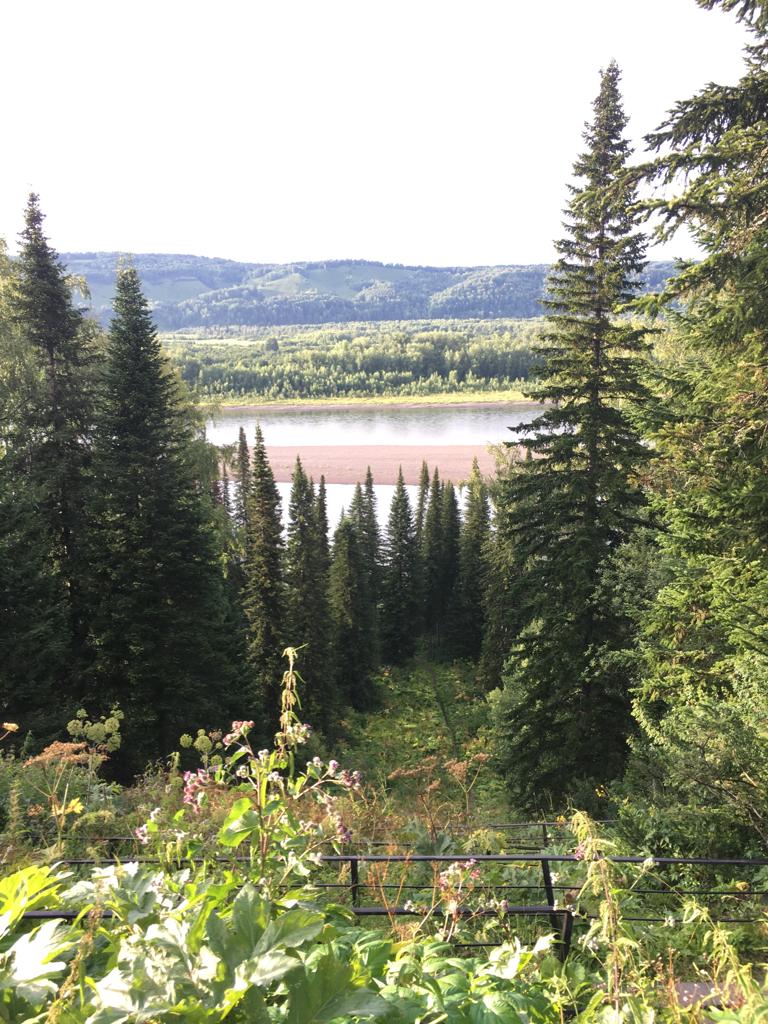 г. Новочеркасск,2022 годООО «Сфера»АДМИНИСТРАЦИЯ КРАПИВИНСКОГО МУНИЦИПАЛЬНОГО ОКРУГАЛЕСОХОЗЯЙСТВЕННЫЙ РЕГЛАМЕНТгородских лесов, расположенных на территорииКрапивинского муниципального округаДиректор ООО «Сфера»								С.С. ТаранНачальник лесоустроительной партии						А.А. ЖучковВведениеПредставленный лесохозяйственный регламент является основой для осуществления мероприятий по использованию, охране, защите и воспроизводству лесов, снижению уровня антропогенной нагрузки на леса, расположенные на территории Крапивинского муниципального округа (далее Крапивинского МО) Кемеровской области-Кузбасс.Разработан лесохозяйственный регламент городских лесов, расположенных на территории Крапивинского МО, в соответствии с ч.7 ст.87 Лесного кодекса РФ. Настоящий документ содержит свод нормативов и параметров комплексного освоения лесов применительно к территории, лесорастительным условиям городских лесов и определяет правовой режим использования лесных участков.Согласно ч.6 ст.87 Лесного кодекса РФ лесохозяйственный регламент обязателен для исполнения гражданами и юридическими лицами, осуществляющими использование, охрану, защиту, воспроизводство лесов в границах территории, на которых расположены городские леса. В своём составе настоящий регламент содержит:виды разрешённого использования лесов, определяемые ст.25 Лесного кодекса РФ;возрасты рубок, расчётная лесосека, сроки использования лесов и другие параметры их разрешенного использования;ограничение использования лесов в соответствии со ст.27 Лесного кодекса РФ;требования к охране, защите, воспроизводству лесов.Ежегодные возможные объёмы использования лесов по видам использования определены на срок действия лесохозяйственного регламента и направлены на:сохранение и усиление средообразующих, водоохранных, защитных, санитарно-гигиенических и других полезных свойств леса в интересах здоровья человека;многоцелевое, рациональное, непрерывное, неистощимое использование лесов для удовлетворения потребностей общества в лесах и его ресурсах;воспроизводство, улучшение породного состава и качества лесов, повышение их продуктивности, охрану и защиту;рациональное использование земель лесного фонда;повышение эффективности ведения лесного хозяйства на основе единой технической политики, использование достижений науки, техники и передового опыта;сохранение биологического разнообразия, объектов историко-культурного и природного наследия.Основанием для внесения изменений в настоящий лесохозяйственный регламент является контракт № 01393000028210000810001 от 09.08.2021г. на выполнение работ по лесоустройству и разработке лесохозяйственного регламента городских лесов, расположенных на территории Крапивинского муниципального округа.Внесение изменений осуществлялось в соответствии с приказом Минприроды России № 72 от 27.02.2017 «Об утверждении состава лесохозяйственных регламентов, порядка их разработки, сроков их действия и порядка внесения в них изменений».Лесоустроительные работы на территории городских лесов, расположенных на территории Крапивинского МО, выполнены в 2021-2022гг. на площади 563,7 га.Срок действия настоящего регламента 10 лет с момента утверждения.Настоящий регламент разработан обществом с ограниченной ответственностью «Сфера» (ООО «Сфера»).Юридический и почтовый адрес: 346400, Ростовская область, г. Новочеркасск, пр-кт Платовский, д. 124/52, офис 3.;Тел.: +7 903 435-11-11; E- mail: sfera-nov@yandex.ruИНН 6150100608, КПП 615001001, ОГРН 1206100037670.Директор – С.С. ТаранПравовой, нормативной и методической основой выполнения работ по разработке лесохозяйственного регламента городских лесов, расположенных на территории Крапивинского МО, послужили следующие документы:Кодексы:Лесной кодекс РФ;Земельный кодекс РФ;Водный кодекс РФ;Градостроительный кодекс РФ.Федеральные законы (далее по тексту – ФЗ):«О пожарной безопасности» от 21.12.1994 № 69-ФЗ;«О защите населения и территорий от чрезвычайных ситуаций природного и техногенного характера» от 21.12.1994 № 68-ФЗ;«Об особо охраняемых природных территориях» от 14.03.1995 № 33-ФЗ;«О животном мире» от 24.04.1995 № 52-ФЗ;«О безопасном обращении с пестицидами и агрохимикатами» от 19.07.1997 №109-ФЗ;«О свободе совести и о религиозных объединениях» от 26.09.1997 № 125-ФЗ;«О семеноводстве» от 17.12.1997 № 149-ФЗ;«О наркотических средствах и психотропных веществах» от 08.01.1998№ 3-ФЗ;«О санитарно-эпидемиологическом благополучии населения» от 30.03.1999 №52-ФЗ;«О гарантиях прав коренных малочисленных народов Российской Федерации» от 30.04.1999 № 82-ФЗ;«Об охране окружающей среды» от 10.01.2002 № 7-ФЗ;«Об объектах культурного наследия (памятниках истории и культуры) народов Российской Федерации» от 25.06.2002 № 73-ФЗ;«О развитии малого и среднего предпринимательства в Российской Федерации» от 24.07.2007 № 209-ФЗ;«Технический регламент о требованиях пожарной безопасности» от 22.07.2008 №123-ФЗ;«Об охоте и о сохранении охотничьих ресурсов, и о внесении изменений в отдельные законодательные акты Российской Федерации» от 24.07.2009 № 209-ФЗ;«Об основах государственного регулирования торговой деятельности в Российской Федерации» от 28.12.2009 № 381-ФЗ;«О внесении изменений в Земельный кодекс Российской Федерации и отдельные законодательные акты Российской Федерации» от 23.06.2014 № 171-ФЗ;«О карантине растений» от 21.07.2014 № 206-ФЗ;«О геодезии, картографии и пространственных данных и о внесении изменений в отдельные законодательные акты Российской Федерации» от 30.12.2015 № 431-ФЗ;«О внесении изменений в Лесной кодекс Российской Федерации в части совершенствования регулирования защиты лесов от вредных организмов» от 30.12.2015 № 455-ФЗ;«О внесении изменений в отдельные законодательные акты Российской Федерации» от 02.06.2016 № 172-ФЗ;«О внесении изменений в отдельные законодательные акты Российской Федерации в части совершенствования использования лесов и земель для осуществления видов деятельности в сфере охотничьего хозяйства» от 23.06.2016 № 206-ФЗ;«О внесении изменений в отдельные законодательные акты Российской Федерации» от 30.10.2017 № 299-ФЗ;«О внесении изменений в Лесной кодекс Российской Федерации в части совершенствования использования лесов с предоставлением и без предоставления лесных участков» от 29.12.2017 № 471-ФЗ;«О внесении изменений в отдельные законодательные акты Российской Федерации в части приведения к единообразию терминологии, касающейся коренных малочисленных народов Российской Федерации» от 27.06.2018 № 164-ФЗ;«О внесении изменений в Земельный кодекс Российской Федерации и отдельные законодательные акты Российской Федерации в части упрощения размещения линейных объектов от 03.08.2018 № 341-ФЗ;«О внесении изменений в статью 32 Лесного кодекса Российской Федерации» от 18.04.2018 № 77-ФЗ;«О внесении изменений в Лесной кодекс Российской Федерации и отдельные законодательные акты Российской Федерации в части совершенствования правового регулирования отношений, связанных с обеспечением сохранения лесов на землях лесного фонда и землях иных категорий» от 27.12.2018 № 538-ФЗ.Постановления Правительства РФ:«Об утверждении Правил охраны линий и сооружений связи Российской Федерации» от 09.06.1995 № 578;«Об утверждении Требований по предотвращению гибели объектов животного мира при осуществлении производственных процессов, а также при эксплуатации транспортных магистралей, трубопроводов, линий связи и электропередачи» от 13.08.1996 № 997;«Об утверждении Правил охраны газораспределительных сетей» от 20.11.2000 № 878;«Об утверждении Правил определения размеров земельных участков для размещения воздушных линий электропередачи и опор линий связи, обслуживающих электрические сети» от 11.08.2003 № 486;«О подготовке и принятия решения о предоставлении водного объекта в пользование» от 19.01.2022 №18;«О ставках платы за единицу объёма лесных ресурсов и ставках платы за единицу площади лесного участка, находящегося в федеральной собственности» от 22.05.2007 № 310;«Об утверждении Положения об осуществлении федерального государственного лесного надзора (лесной охраны)» от 30.06.2021 № 1098;«Об установлении максимального объёма древесины, подлежащей заготовке лицом, группой лиц» от 22.06.2007 № 395;«Об обеспечении жилищного и иного строительства на земельных участках, находящихся в федеральной собственности» от 03.04.2008 № 234;«Об утверждении Правил установления на местности границ зон и границ прибрежных защитных полос водных объектов» от 10.01.2009 № 17;«О порядке установления охранных зон объектов электросетевого хозяйства и особых условий использования земельных участков, расположенных в границах таких зон» (вместе с «Правилами установления охранных зон объектов электросетевого хозяйства и особых условий использования земельных участков, расположенных в границах таких зон»)» от 24.02.2009 № 160;«О реализации древесины, которая получена при использовании лесов, расположенных на землях лесного фонда, в соответствии со статьями 43-46 Лесного кодекса Российской Федерации» от 23.07.2009 № 604;«Об утверждении Правил хранения, ношения и применения специальных средств должностными лицами, осуществляющими государственный лесной контроль и надзор» от 03.02.2010 № 47;«О перечне автомобильных дорог общего пользования федерального значения» от 17.11.2010 № 928;«Об отдельных полномочиях Федерального агентства лесного хозяйства в области лесных отношений и об изменении и признании утратившими силу некоторых актов Правительства Российской Федерации» от 04.02.2011 № 50;«О мерах противопожарного обустройства лесов» от 16.04.2011 № 281;«О чрезвычайных ситуациях в лесах, возникших вследствие лесных пожаров» от 17.05.2011 № 376;«Об утверждении Правил разработки и утверждения плана тушения лесных пожаров и его формы» от 17.05.2011 № 377;«Об утверждении критериев оценки эффективности деятельности органов государственной власти субъектов Российской Федерации по осуществлению переданных полномочий Российской Федерации в области лесных отношений» от 06.03.2012 № 194;«Об утверждении Перечня должностных лиц, которые осуществляют федеральный государственный лесной надзор (лесная охрана) и которым разрешено хранение, ношение и применение специальных средств, служебного оружия, а также разрешенного в качестве служебного оружия гражданского оружия самообороны и охотничьего огнестрельного оружия, и об установлении предельной численности указанных лиц» от 23.04.2013 № 366;«О вопросах государственного контроля (надзора) и признании утратившими силу некоторых актов Правительства Российской Федерации» от 05.06.2013 № 476;«Об обеспечении служебным оружием, разрешённым в качестве служебного оружия гражданским оружием самообороны и охотничьим огнестрельным оружием должностных лиц, осуществляющих федеральный государственный лесной надзор (лесную охрану)» от 13.06.2013 № 495;«Об утверждении Перечня особо ценных диких животных и водных биологических ресурсов, принадлежащих к видам, занесённым в Красную книгу Российской Федерации и (или) охраняемым международными договорами Российской Федерации, для целей статей 226.1 и 258.1 Уголовного кодекса Российской Федерации» от 31.10.2013 № 978;«Об утверждении государственной программы Российской Федерации «Развитие лесного хозяйства» от 15.04.2014 № 318;«Об утверждении перечня видов объектов, размещение которых может осуществляться на землях или земельных участках, находящихся в государственной или муниципальной собственности, без предоставления земельных участков и установления сервитутов» от 03.12.2014 № 1300;«Об утверждении Правил создания охранных зон отдельных категорий особо охраняемых природных территорий, установления их границ, определения режима охраны и использования земельных участков и водных объектов в границах таких зон» от 19.02.2015 № 138;«О внесении изменений в некоторые акты Правительства Российской Федерации по вопросу разработки планов тушения лесных пожаров и сводных планов тушения лесных пожаров на территории субъекта Российской Федерации» от 09.04.2016 № 281;«Об утверждении Положения об осуществлении контроля за достоверностью сведений о санитарном и лесопатологическом состоянии лесов и обоснованностью мероприятий, предусмотренных актами лесопатологических обследований, утвержденными уполномоченными органами государственной власти субъектов Российской Федерации, осуществляющими переданные им полномочия Российской Федерации в области лесных отношений» от 12.11.2016 № 1158;«О привлечении сил и средств федеральных органов исполнительной власти для ликвидации чрезвычайных ситуаций в лесах, возникших вследствие лесных пожаров вместе с «Правилами привлечения сил и средств федеральных органов исполнительной власти для ликвидации чрезвычайных ситуаций в лесах, возникших вследствие лесных пожаров» от 02.12.2017 № 1464;«О приоритетных инвестиционных проектах в области освоения лесов и об изменении и признании утратившими силу некоторых актов Правительства Российской Федерации» от 23.02.2018 № 190;«О внесении изменений в постановление правительства Российской Федерации от 15.04.2014 № 318» от 28.03.2019 № 350;«О внесении изменений в некоторые акты Правительства Российской Федерации» от 17.04.2019 № 458;«О внесении изменений в пункт 2 Положения о подготовке и утверждении перечня приоритетных инвестиционных проектов в области освоения лесов» от 24.05.2019 № 651;«Об утверждении Правил пожарной безопасности в лесах» от 07.10.2020 № 1614;«О порядке определения характеристик древесины и учета древесины» от 30.11.2021 №2128;«Об утверждении Правил санитарной безопасности в лесах» от 09.12.2020 № 2047;«О признании утратившими силу некоторых актов и отдельных положений некоторых актов Правительства Российской Федерации и об отмене некоторых актов федеральных органов исполнительной власти, содержащих обязательные требования, соблюдение которых оценивается при проведении мероприятий по контролю при осуществлении федерального государственного лесного надзора (лесной охраны), федерального государственного пожарного надзора в лесах и государственного надзора в области семеноводства в отношении семян лесных растений» от 28.07.2020 № 1132.Распоряжения Правительства Российской Федерации: «Об утверждении перечня мест традиционного проживания и традиционной   хозяйственной деятельности коренных малочисленных народов Российской Федерации и перечня видов традиционной хозяйственной деятельности коренных малочисленных народов Российской Федерации» от 08.05.2009 № 631-р;«Об утверждении Концепции развития системы особо охраняемых природных территорий федерального значения на период до 2020 года» от 22.12.2011 № 2322-р;«Об утверждении Перечня объектов лесной инфраструктуры для защитных лесов, эксплуатационных лесов и резервных лесов» от 17.07.2012 № 1283-р;«Об утверждении Перечня объектов капитального строительства, не связанных с созданием лесной инфраструктуры, для защитных лесов, эксплуатационных лесов, резервных лесов» от 30.04.2022 № 1084-р;«Об утверждении Перечня некапитальных строений, сооружений, не связанных с созданием лесной инфраструктуры, для защитных лесов, эксплуатационных лесов, резервных лесов» от 23.04.2022 № 999-р;«Об утверждении Основ государственной политики в области использования, охраны, защиты и воспроизводства лесов в Российской Федерации на период до 2030 года» от 26.09.2013 № 1724-р;«Об утверждении Стратегии сохранения редких и находящихся под угрозой исчезновения видов животных, растений и грибов в Российской Федерации на период до 2030 года» от 17.02.2014 № 212-р;«Об утверждении перечня объектов, относящихся к охотничьей инфраструктуре» от 11.07.2017 № 1469-р;«Об утверждении нормативов обеспеченности субъекта Российской Федерации лесопожарными формированиями, пожарной техникой и оборудованием, противопожарным снаряжением и инвентарем, иными средствами предупреждения и тушения лесных пожаров» от 19.07.2019 № 1605-р.Приказы Министерства природных ресурсов и экологии Российской Федерации (далее по тексту Минприроды России):«Об утверждении Стратегии сохранения редких и находящихся под угрозой исчезновения видов животных, растений и грибов» от 06.04.2004 № 323;«Об утверждении Порядка подготовки и утверждения акта натурного технического обследования участка лесного фонда» от 24.11.2004 № 701;«Об утверждении Особенностей использования, охраны, защиты, воспроизводства лесов, расположенных на особо охраняемых природных территориях» от 12.08.2021 № 558;«Об утверждении Административного регламента исполнения государственной функции по ведению государственного лесного реестра и предоставления государственной услуги по предоставлению выписки из государственного лесного реестра» от 31.10.2007 № 282;«Об утверждении Методики исчисления размера вреда, причинённого объектам животного мира, занесённым в Красную книгу Российской Федерации, а также иным объектам животного мира, не относящимся к объектам охоты и рыболовства и среде их обитания» от 28.04.2008 № 107;«Об утверждении Порядка установления на местности границ зон охраны охотничьих ресурсов» от 06.07.2020 №412;«Об утверждении видов и состава биотехнических мероприятий, а также порядка их проведения в целях сохранения охотничьих ресурсов» от 24.12.2010 № 560;«Об утверждении Методических указаний по заполнению формы плана тушения лесных пожаров» от 16.12.2013 № 591;«Об утверждении видов средств предупреждения и тушения лесных пожаров, нормативов обеспеченности данными средствами лиц, использующих леса, норм наличия средств предупреждения и тушения лесных пожаров при использовании лесов» от 28.03.2014 № 161;«Об утверждении Порядка осуществления мониторинга пожарной опасности в лесах и лесных пожаров» от 23.06.2014 № 276;«Об утверждении Правил тушения лесных пожаров» от 08.07.2014 № 313;«Об утверждении Перечня лесорастительных зон Российской Федерации и Перечня лесных районов Российской Федерации» от 18.08.2014 № 367;«О внесении изменений в приказ Минприроды России от 28 марта 2014 г. № 161 «Об утверждении видов средств предупреждения и тушения лесных пожаров, нормативов обеспеченности данными средствами лиц, использующих леса, норм наличия средств предупреждения и тушения лесных пожаров при использовании лесов» от 15.07.2015 № 321;«Об утверждении Порядка проведения государственной инвентаризации лесов» от 27.09.2021 № 686;«Об утверждении форм ведения государственного лесного реестра» от 24.12.2021 № 1007;«Об утверждении Порядка представления в Федеральное агентство лесного хозяйства органами государственной власти и органами местного самоуправления документированной информации, содержащейся в государственном лесном реестре» от 11.11.2016 № 588;«Об утверждении Видов лесосечных работ, порядка и последовательности их проведения, Формы технологической карты лесосечных работ, Формы акта заключительного осмотра лесосеки и Порядка заключительного осмотра лесосеки» от 17.01.2022 №23;«Об утверждении Порядка ограничения пребывания граждан в лесах и въезда в них транспортных средств, проведения в лесах определённых видов работ в целях обеспечения пожарной безопасности в лесах и Порядка ограничения пребывания граждан в лесах и въезда в них транспортных средств, проведения в лесах определённых видов работ в целях обеспечения санитарной безопасности в лесах» от 06.09.2016 № 457;«Об утверждении состава лесохозяйственных регламентов, порядка их разработки, сроков их действия и порядка внесения в них изменений» от 27.02.2017 № 72;«Об утверждении Особенностей охраны в лесах редких и находящихся под угрозой исчезновения деревьев, кустарников, лиан, иных лесных растений, занесённых в Красную книгу Российской Федерации или красные книги субъектов Российской Федерации» от 29.05.2017 № 264;«Об утверждении Требований к составу и к содержанию проектной документации лесного участка, порядка её подготовки» от 03.02.2017 № 54;«Об утверждении Порядка осуществления государственного лесопатологического мониторинга» от 05.04.2017 № 156;«Об утверждении Порядка лесозащитного районирования» от 09.01.2017 № 1;«Об утверждении перечня информации, включаемой в отчёт об охране лесов от пожаров, формы и порядка представления отчёта об охране лесов от пожаров, а также требований к формату отчёта об охране лесов от пожаров в электронной форме, перечня информации, включаемой в отчёт о защите лесов, формы и порядка представления отчёта о защите лесов, а также требований к формату отчёта о защите лесов в электронной форме» от 09.03.2017 № 78;«Об утверждении Особенностей осуществления профилактических и реабилитационных мероприятий в зонах радиоактивного загрязнения лесов» от 08.06.2017 № 283;«Об утверждении Лесоустроительной инструкции» от 29.03.2018 № 122;«Об утверждении Методических указаний по организации и проведению профилактических контролируемых противопожарных выжиганий хвороста, лесной подстилки, сухой травы и других лесных горючих материалов в лесах, расположенных на землях лесного фонда» от 27.08.2019 № 580;«Об утверждении Порядка отнесения земель, предназначенных для лесовосстановления, к землям, на которых расположены леса, и формы соответствующего акта» от 11.03.2019 № 150;«Об утверждении Правил использования лесов для ведения сельского хозяйства и Перечня случаев использования лесов для ведения сельского хозяйства без предоставления лесного участка, с установлением или без установления сервитута, публичного сервитута» от 02.07.2020 № 408;«Об утверждении нормативов допустимого изъятия охотничьих ресурсов и нормативов биотехнических мероприятий и о признании утратившим силу приказа министерства природных ресурсов и экологии Российской Федерации» от 27.01.2022 № 49;«Об утверждении Правил ухода за лесами» от 30.07.2020 № 534;«Об утверждении Порядка проведения лесопатологических обследований и формы акта лесопатологического обследования» от 09.11.2020 № 910;«Об утверждении Правил ликвидации очагов вредных организмов» от 09.11.2020 № 913;«Об утверждении Правил осуществления мероприятий по предупреждению распространения вредных организмов» от 09.11.2020 № 912;«Об утверждении Правил лесовосстановления, формы, состава, порядка согласования проекта лесовосстановления, оснований для отказа в его согласовании, а также требований к формату в электронной форме проекта лесовосстановления» от 29.12.2021 № 1024;«Об утверждении Порядка использования районированных семян лесных растений основных лесных древесных пород» от 09.11.2020 № 909;«Об утверждении Правил охоты» от 24.07.2020 № 477;«Об утверждении Нормативов патрулирования лесов должностными лицами, осуществляющими федеральный государственный лесной надзор (лесную охрану)» от 21.01.2014 № 21;«Об утверждении Правил заготовки живицы» от 09.11.2020 № 911;«Об утверждении Правил заготовки и сбора недревесных лесных ресурсов» от 28.07.2020 № 496;«Об утверждении правил заготовки пищевых лесных ресурсов и сбора лекарственных растений» от 28.07.2020 № 494;«Об утверждении Правил использования лесов для осуществления видов деятельности в сфере охотничьего хозяйства и Перечня случаев использования лесов для осуществления видов деятельности в сфере охотничьего хозяйства без предоставления лесных участков» от 12.12.2017 № 661;«Об утверждении Правил использования лесов для осуществления научно-исследовательской деятельности, образовательной деятельности» от 27.07.2020 № 487;«Об утверждении Правил использования лесов для осуществления рекреационной деятельности» от 09.11.2020 № 908;«Об утверждении Правил использования лесов для выращивания лесных плодовых, ягодных, декоративных растений, лекарственных растений» от 28.07.2020 № 497;«Об утверждении Правил создания лесных питомников» от 12.10.2021 № 737;«Об утверждении Правил использования лесов для осуществления геологического изучения недр, разведки и добычи полезных ископаемых и Перечня случаев использования лесов в целях осуществления геологического изучения недр, разведки и добычи полезных ископаемых без предоставления лесного участка, с установлением или без установления сервитута» от 07.07.2020 № 417;«Об утверждении Правил использования лесов для строительства, реконструкции, эксплуатации линейных объектов и Перечня случаев использования лесов для строительства, реконструкции, эксплуатации линейных объектов без предоставления лесного участка, с установлением или без установления сервитута, публичного сервитута» от 10.07.2020 № 434;«Об утверждении Правил использования лесов для создания и эксплуатации объектов лесоперерабатывающей инфраструктуры» от 31.01.2022 №54.Приказы Федерального агентства лесного хозяйства (далее по тексту Рослесхоза):«Об утверждении методических документов вместе с:«Методические рекомендации по регламентации лесохозяйственных мероприятий в лесах, загрязнённых радионуклидами», «Методические рекомендации по проведению контроля содержания радионуклидов в лесных ресурсах» от 16.03.2009 № 81;«Об утверждении Порядка исчисления расчётной лесосеки» от 27.05.2011 № 191;«Об утверждении классификации природной пожарной опасности лесов и классификации пожарной опасности в лесах в зависимости от условий погоды» от 05.07.2011 № 287;«Об утверждении Перечня видов (пород) деревьев и кустарников, заготовка древесины которых не допускается» от 05.12.2011 № 513;«Об утверждении Нормативов противопожарного обустройства лесов» от 27.04.2012 № 174;«О применении региональных классов пожарной опасности в лесах в зависимости от условий погоды» от 09.10.2013 № 288;«Об установлении возрастов рубок» от 09.04.2015 № 105;«Об установлении лесосеменного районирования» от 08.10.2015 № 353.Приказ Министерства строительства и жилищно-коммунального хозяйства Российской Федерации (далее по тексту – Минстрой России):«Об утверждении Изменения № 1 к СП288.1325800.2016 «Дороги лесные. Правила проектирования и строительства» от 04.02.2019 № 83/пр.Письма Рослесхоза:«О соблюдении порядка согласования включения лесных участков в земли населённых пунктов» от 17.07.2013 № ВЛ-03-54/7028.Законы, постановления и распоряжения по Кемеровской области-Кузбасс:закон Кемеровской области от 06 октября 1997 года № 33-03 «Об обеспечении пожарной безопасности»;закон Кемеровской области от 04 января 2001 года № 1-03 «Об особо охраняемых природных территориях Кемеровской области»;закон Кемеровской области от 09 марта 2005 года № 42-03 «О коренных малочисленных народах Кемеровской области»;закон Кемеровской области от 16 июня 2006 года № 89-03 «Об административных правонарушениях в Кемеровской области»;закон Кемеровской области от 18 января 2007 года № 6-03 «О разграничении полномочий между органами государственной власти Кемеровской области в сфере недропользования»;закон Кемеровской области от 13 июня 2007 года № 75-03 «О разграничении полномочий между органами государственной власти Кемеровской области в сфере лесных отношений»;закон Кемеровской области от 30 июня 2007 года № 87-03 «О порядке и нормативах заготовки гражданами древесины для собственных нужд»;закон Кемеровской области от 27 декабря 2007 года № 173-03 «О некоторых видах использования лесов»;закон Кемеровской области от 11 июля 2008 года № 74-03 «Об утверждении Стратегии социально-экономического развития Кемеровской области до 2025 года»;закон Кемеровской области от 6 февраля 2009 года № 5-03 «О туристической деятельности»;закон Кемеровской области от 18 ноября 2009 года № 119-03 «Об исключительных случаях заготовки елей и (или) деревьев других хвойных пород для новогодних праздников на основании договора купли-продажи лесных насаждений»;закон Кемеровской области от 28 июня 2010 года № 80-03 «Об охоте и сохранении охотничьих ресурсов»;закон Кемеровской области от 25 апреля 2011 года № 42-03 «О развитии горнолыжного туризма»;закон Кемеровской области от 29 декабря 2015 года № 140-03 «Об объектах культурного наследия (памятниках истории и культуры)»;постановление Коллегии Администрации Кемеровской области от 25 апреля 2007 года № 100 «О порядке использования объектов животного и растительного мира, занесенных в Красную книгу Кемеровской области»;постановление Коллегии Администрации Кемеровской области от 14 октября 2009 года № 412 «О государственных природных заказниках Кемеровской области»;постановление Коллегии Администрации Кемеровской области от 19 ноября 2009 года № 458 «Об утверждении Схемы территориального планирования Кемеровской области»;постановление Коллегии Администрации Кемеровской области от 01 ноября 2010 года № 470 «Об утверждении списков видов животных, растений и грибов, занесённых в Красную книгу Кемеровской области»;постановление Коллегии Администрации Кемеровской области от 10 декабря 2010 года № 543 «Об утверждении Требований к предотвращению гибели объектов животного мира при осуществлении производственных процессов, а также при эксплуатации транспортных магистралей, трубопроводов, линий связи и электропередачи на территории Кемеровской области»;постановление Коллегии Администрации Кемеровской области от 26 июля 2012 года № 311 «Об утверждении Правил использования объектов животного мира, не отнесенным к охотничьим ресурсам, на территории Кемеровской области»;постановление Коллегии Администрации Кемеровской области от 25 октября 2013 года № 460 «Об утверждении государственной программы Кемеровской области «Экология и природные ресурсы Кузбасса» на 2014 - 2016 годы»;постановление Коллегии Администрации Кемеровской области от 16 сентября 2016 года № 360 «Об утверждении государственной программы Кемеровской области «Предупреждение и ликвидация чрезвычайных ситуаций на территории Кемеровской области» на 2017 - 2020 годы»;постановление Коллегии Администрации Кемеровской области от 29 июня 2016 года № 260 «Об установлении для граждан ставок платы по договору купли-продажи лесных насаждений для собственных нужд на территории Кемеровской области и признании утратившими силу некоторых постановлений Коллегии Кемеровской области»;распоряжение Администрации Кемеровской области от 20 апреля 2000 года № 380-р «О государственных заказниках областного значения»;решение Кемеровского облисполкома от 24 марта 1964 года № 115 «Об организации государственных охотничьих заказников областного значения».Государственные и отраслевые стандарты:ГОСТ 17559-82 «Лесные культуры. Термины и определения»;ГОСТ 17462-84 «Продукция лесозаготовительной промышленности. Термины и определения»;ГОСТ 21769-84 «Зелень древесная. Технические условия»;ГОСТ 18486-87 «Лесоводство. Термины и определения»;ОСТ 56-97-93 «Рубки ухода за лесами. Оценка качества»;ОСТ 56-99-93 «Культуры лесные. Оценка качества».Технические указания и руководства:технические указания по проведению инвентаризации лесных культур, защитных лесных насаждений, питомников, площадей с проведёнными мерами содействия естественному возобновлению леса и вводу молодняков в категорию ценных древесных насаждений, утверждённые 08.12.1989 г.;указания по проектированию и технической приёмке работ по лесовосстановлению и выращиванию посадочного материала, утверждённые Рослесхозом от 01.08.1997;указания по лесному семеноводству в Российской Федерации, утверждённые первым заместителем руководителя Федеральной службы лесного хозяйства России 11.01.2000 г.;руководство по учёту и оценке второстепенных лесных ресурсов и продуктов побочного пользования. – М.: ВНИИЛМ, 2003.1. Общие сведенияКраткая характеристика и местоположение городских лесовНаименование и местоположение лесничества, лесопаркаЛесной фонд Крапивинского муниципального округа, именуемый в последующем «городские леса», расположен в пределах населённых пунктов и исключён из состава земель федерального лесного фонда. Границы населённых пунктов Крапивинского МО, зафиксированы Правилами землепользования и застройки населённых пунктов Крапивинского муниципального округа Кемеровской области. Расположены городские леса на земельных участках с кадастровыми номерами: 42:05:0201006:582, 42:05:0101003:716, 42:05:0112002:1884, 42:05:0105001:1240, 42:05:0108001:440, 42:05:0107002:599, 42:05:0106004:188, 42:05:0106002:1012, 42:05:0207002:432, 42:05:0103003:714, 42:05:0103002:999, 42:05:0115001:1092, 42:05:0109001:9398, 42:05:0109001:9399, 42:05:0109001:9353, 42:05:0109001:9396, 42:05:0109001:9397, 42:05:0110001:4443.Почтовый адрес: 652440, Кемеровская область, Крапивинский район, пгт. Крапивинский, ул. Юбилейная, 15.Тел./факс: 8-(384-46)-22-2-13 / 8-(384-46)-22-4-38.Е-mail: adm-krapiv@ako.ru.Транспортная связь с областным центром г. Кемерово осуществляется по автодороге регионального значения 32к-445.Общая площадь лесничества и участковых лесничествОбщая площадь городских лесов согласно данным земельного кадастра, составляет 563,7 га.Организационная структура хозяйствования в городских лесах не имеет деления на участковые лесничества. Управление возложено на администрацию Крапивинского муниципального округа.Распределение территории лесничества по муниципальным образованиямРаспределение территории городских лесов по муниципальным образованиям приведено в таблице 1.1.1.Таблица 1.1.1 – Структура лесничестваКарта-схема субъекта Российской Федерации с выделением территории лесничестваКарта-схема Кемеровской области с выделением территории городских лесов приведена в приложении А.Распределение лесов лесничества по лесорастительным зонам, лесным районам и зонам лесозащитного и лесосеменного районированияРаспределение городских лесов по лесорастительным зонам, лесным районам и зонам лесозащитного и лесосеменного районирования согласовано с приказом Минприроды России от 18.08.2014 № 367 «Об утверждении перечня лесорастительных зон Российской Федерации и перечня лесных районов Российской Федерации», с приказом Минприроды России от 08.10.2015 № 353 «Об установлении лесосеменного районирования» (с учётом изменений, внесённых в Приложение «Лесосеменные районы основных лесообразующих пород» к приказу Минприроды России от 08.10.2015 № 353, утверждённых приказом Минприроды России от 28.03.2016 № 100) и представлено в таблице 1.1.2.Таблица 1.1.2 – Распределение лесов лесничества по лесорастительным зонам и лесным районамСхематическая карта территории лесничества с распределением территории лесничества и участковых лесничеств по лесорастительным зонам и лесным районам приложение Б.Распределение лесов по целевому назначению и категориям защитных лесов по кварталам или их частям, а также основания выделения защитных, эксплуатационных и резервных лесовРаспределение территории городских лесов по целевому назначению лесов и категориям защитных лесов, а также правовое основание для этого представлены в таблице 1.1.3.Таблица 1.1.3 – Распределение лесов по целевому назначению и категориям защитных лесовХарактеристика лесных и нелесных земель из состава земель лесного фонда на территории лесничестваХарактеристика лесных и нелесных земель из состава земель городских лесов осуществлена в соответствии с данными материалов лесоустройства 2022г. (таблица 1.1.4).Таблица 1.1.4 – Характеристика лесных и нелесных земель лесного фонда на территории лесничестваХарактеристика имеющихся и проектируемых особо охраняемых природных территории и объектов, планов по их организации, развитию экологических сетей, сохранению биоразнообразияНа территории городских лесов, расположенных на территории Крапивинского муниципального округа, имеющихся особо охраняемых природных территории не выявлено.Схемой территориального планирования Кемеровской области, утверждённой постановлением Коллегии администрации Кемеровской области от 19.11.2009 № 458 организация ООПТ в границах городских лесов не планируется.Характеристика проектируемых лесов национального наследияХарактеристика проектируемых лесов национального наследия в настоящем регламенте не приводится по причине того, что проектирование лесов национального наследия на территории городских лесов ранее не выполнялось. Кроме того, в официально установленных лесным законодательством перечнях категорий защитных лесов и ОЗУ лесов леса национального наследия, а также объекты национального лесного наследия не упоминаются.Перечень видов биологического разнообразия и размеров буферных зон, подлежащих сохранению при осуществлении лесосечных работПеречень видов биологического разнообразия и размеров буферных зон, подлежащих сохранению при осуществлении лесосечных работ, приведён в Красной книге РФ, субъекта федерации и утверждён действующими приказами и постановлениями. Список краснокнижных растений и животных региона утверждён постановлением Коллегии Администрации Кемеровской области от 01.11.2010 № 470 «Об утверждении списков видов животных, растений и грибов, занесённых в Красную книгу Кемеровской области». Правильное выделение ключевых биотопов и объектов способствует сохранению видового разнообразия лесных экосистем при исключении из хозяйственной деятельности относительно малых по площади участков леса. Не подлежащие рубке ключевые биотопы и объекты должны выделяться как в эксплуатационных лесах, так и в защитных лесах.Сохранение ключевых биотопов и объектов возможно, как при отводе лесосек в виде выделения неэксплуатационных участков, так и непосредственно при разработке лесосеки в виде сохранения ключевых биотопов, отдельных ценных деревьев и их групп (пункты 24 и 25 Правил заготовки древесины).Для сохранения большинства ключевых биотопов и объектов требуется также выделение и исключение из рубок их буферных зон, поскольку примыкание рубок непосредственно к биотопам зачастую приводит к утрате их свойств, ценных для сохранения биоразнообразия. При выполнении работ по отводу и таксации лесосек необходимо устанавливать наличие в границах конкретной лесосеки объектов биоразнообразия, по характерным признакам, отнесённым к ключевым биотопам или ключевым объектам, определить границы ключевых биотопов.Таблица 1.1.5 – Нормативы и параметры объектов биологического разнообразия и буферных зон, подлежащих сохранению при осуществлении лесосечных работХарактеристика существующих объектов лесной, лесоперерабатывающей инфраструктуры, объектов, не связанных с созданием лесной инфраструктуры, мероприятий по строительству, реконструкции и эксплуатации указанных объектов, предусмотренных документами территориального планированияПорядок проектирования, создания, содержания и эксплуатации объектов лесной инфраструктуры утверждён приказом Минприроды России от 05.08.2020 № 565 (далее по тексту – Порядок). Работы по проектированию, созданию, содержанию и эксплуатации объектов лесной инфраструктуры осуществляются на основании (п. 4 Порядка):отраслевых и региональных программ лесного сектора;лесного плана Кемеровской области;лесохозяйственного регламента городских лесов;проектов освоения лесов;государственного задания или государственного (муниципального) контракта.Лица, использующие леса, проектируют объекты лесной инфраструктуры на основании планов их создания, которые содержатся в проекте освоения лесов, разработанном в соответствии с лесохозяйственным регламентом городских лесов.Правительством Российской Федерации установлен дифференцированный перечень объектов лесной инфраструктуры, регламентирующий их состав в зависимости от видов целевого назначения лесов – защитных лесов, эксплуатационных лесов и резервных лесов, а также категорий защитных лесов. Кроме того, перечень регламентирует состав объектов лесной инфраструктуры по видам использования лесов.Информация о наличии на территории городских лесов Крапивинского МО объектов лесной и не лесной инфраструктуры приведена по данным лесоустройства в таблице 1.1.6.Таблица 1.1.6 – Характеристика линейных объектов лесной и не лесной инфраструктуры, расположенных на землях городских лесовОбъёмы строительства объектов лесной инфраструктуры лесохозяйственным регламентом не лимитируются.Создание объектов лесоперерабатывающей инфраструктуры в защитных лесах запрещено.В соответствии со ст. 116 Лесного кодекса РФ в городских лесах запрещено строительство объектов капитального строительства, за исключением велосипедных и беговых дорожек и гидротехнических сооружений.Поквартальная карта-схема подразделения лесов по целевому назначению с нанесением местоположения существующих и проектируемых особо охраняемых природных территорий и объектов, объектов лесной, лесоперерабатывающей инфраструктуры, объектов, не связанных с созданием лесной инфраструктурыПоквартальная карта-схема подразделения лесов по целевому назначению с нанесением местоположения существующих и проектируемых особо охраняемых природных территорий и объектов, объектов лесной, лесоперерабатывающей инфраструктуры, объектов, не связанных с созданием лесной инфраструктуры приведена в приложении В.1.2 Виды разрешённого использования лесов на территории лесничества с распределением по кварталамВ соответствии со ст.25 Лесного кодекса РФ, использование лесов может быть следующих видов:Заготовка древесины.Заготовка живицы.Заготовка и сбор недревесных лесных ресурсов.Заготовка пищевых лесных ресурсов и сбор лекарственных растений.Осуществление видов деятельности в сфере охотничьего хозяйства.Ведение сельского хозяйства.Осуществление рыболовства, за исключением любительского рыболовства.Осуществление научно-исследовательской деятельности, образовательной деятельности.Осуществление рекреационной деятельности.Создание лесных плантаций и их эксплуатация.Выращивание лесных плодовых, ягодных, декоративных растений, лекарственных растений.Создание лесных питомников и их эксплуатация.Осуществление геологического изучения недр, разведка и добыча полезных ископаемых;Строительство и эксплуатация водохранилищ и иных искусственных водных объектов, а также гидротехнических сооружений, морских портов, морских терминалов, речных портов, причалов.Строительство, реконструкция, эксплуатация линейных объектов.Переработка древесины и иных лесных ресурсов.Осуществление религиозной деятельности.Иные виды, определённые в соответствии с ч.2 ст.6 Лесного Кодекса РФ.Применительно к городским лесам ст. 116 Лесного кодекса РФ запрещается:осуществление видов деятельности в сфере охотничьего хозяйства;ведение сельского хозяйства;разведка и добыча полезных ископаемых, за исключением разведки и разработки новых месторождений полезных ископаемых для целей питьевого и хозяйственно-бытового водоснабжения, добычи минеральных и термальных вод;строительство и эксплуатация объектов капитального строительства, за исключением гидротехнических сооружений.В таблице 1.2.1 перечислены виды разрешённого использования лесов с перечнем кварталов, в которых допускаются указанные виды использования и площади, на которых оно возможно.Таблица 1.2.1 – Виды разрешённого использования лесовВ соответствии с ч. 2 ст. 16 Лесного кодекса РФ заготовка древесины проводится не только в спелых и перестойных лесных насаждениях, но и в насаждениях других возрастных групп. В этих случаях заготовка древесины осуществляется в порядке рубок ухода, проведения санитарно-оздоровительных мероприятий, при рубках насаждений на лесных участках, предназначенных для строительства, реконструкции и эксплуатации объектов, предусмотренных ст. 13, 14, 21 Кодекса.2. Использование лесовНормативы, параметры и сроки использования лесов для заготовки древесиныСогласно ч. 2 ст. 16 Лесного кодекса РФ для заготовки древесины на лесосеке (части площади лесного участка, лесотаксационного выдела, лесного квартала, на которой расположены предназначенные для рубки лесные насаждения) допускается осуществление рубок:спелых, перестойных лесных насаждений;средневозрастных, приспевающих, спелых, перестойных лесных насаждений при вырубке погибших и повреждённых лесных насаждений, уходе за лесами;лесных насаждений любого возраста на лесных участках, предназначенных для строительства, реконструкции и эксплуатации объектов, предусмотренных ст. 13, 14 и 21 Лесного кодекса РФ.Заготовка древесины осуществляется в эксплуатационных лесах, защитных лесах, если иное не предусмотрено Лесным кодексом РФ, другими федеральными законами (ч. 2 ст. 29 Лесного кодекса РФ).Проведение сплошных рубок в защитных лесах осуществляются в случаях, предусмотренных ч. 5.1 ст. 21 Лесного кодекса РФ, и в случаях, если выборочные рубки не обеспечивают замену лесных насаждений, утрачивающих свои средообразующие, водоохранные, санитарно-гигиенические, оздоровительные и иные полезные функции, на лесные насаждения, обеспечивающие сохранение целевого назначения защитных лесов и выполняемых ими полезных функций.Расчетная лесосека для осуществления рубок спелых и перестойных лесных насажденийПри проведении лесоустройства городских лесов, расположенных на территории Крапивинского муниципального округа выборочные рубки спелых и перестойных лесных насаждений на период действия лесохозяйственного регламента не планируются, расчетная лесосека для осуществления выборочных рубок спелых и перестойных лесных насаждений на срок действия лесохозяйственного регламента не приводится (таблица 2.1.1).Таблица 2.1.1 – Расчетная лесосека для осуществления выборочных рубок спелых и перестойных лесных насаждений на срок действия лесохозяйственного регламентаПроведение сплошных рубок спелых и перестойных насаждений в целях заготовки древесины также не планируется. Расчетная лесосека для осуществления сплошных рубок спелых и перестойных лесных насаждений не приводится, таблица 2.1.2 не заполняется.Таблица 2.1.2 – Расчётная лесосека для осуществления сплошных рубок спелых и перестойных лесных насажденийВ связи с этим Нормативы рубок спелых и перестойных насаждений с целью заготовки древесины не приводятся.Расчетная лесосека (ежегодный допустимый объем изъятия древесины) для осуществления рубок средневозрастных, приспевающих, спелых, перестойных лесных насаждений при уходе за лесамиРасчётная лесосека (ежегодный допустимый объём изъятия древесины) для осуществления рубок средневозрастных, приспевающих, спелых, перестойных лесных насаждений при уходе за лесами определена с учётом нормативных требований, отражённых в Правилах ухода за лесами, утвержденных приказом Минприроды России от 30.07.2020 № 534 (далее – Правила ухода за лесами).Расчётная лесосека (ежегодный допустимый объём изъятия древесины) для осуществления рубок средневозрастных, приспевающих, спелых, перестойных лесных насаждений при уходе за лесами приведена в таблице 2.1.3.Таблица 2.1.3 – Расчетная лесосека (ежегодный допустимый объем изъятия древесины) в средневозрастных, приспевающих, спелых, перестойных лесных насаждениях при уходе за лесамиНормативы рубок, проводимых в целях ухода за лесными насаждениями, по составу лесных насаждений до рубки, группам типов леса с указанием минимальной полноты (сомкнутости крон) до и после ухода, интенсивности рубок по запасу, целевого состава к возрасту рубки (спелости) приведены в таблице 2.1.4.Расчётная лесосека (ежегодный допустимый объём изъятия древесины) при всех видах рубокРасчётная лесосека (ежегодный допустимый объём изъятия древесины) при всех видах рубок представлена в таблице 2.1.5.Ежегодный допустимый объём изъятия древесины при всех видах рубок составляет 0,006 тыс. м3 ликвидной древесины на площади 4,1га.Заготовка гражданами древесины для собственных нужд регламентируется ст. 30 Лесного кодекса РФ и законом Кемеровской области от 30 июня 2007 года № 87-03 «О порядке и нормативах заготовки гражданами древесины для собственных нужд».Таблица 2.1.4 – Нормативы рубок, проводимых в целях ухода за лесными насаждениямиТаблица 2.1.5 – Расчётная лесосека (ежегодный допустимый объём изъятия древесины) при всех видах рубокплощадь - га; запас - тыс. м3* объёмы по рубке погибших и повреждённых насаждений рассчитываются по данным лесопатологических обследованийВозрасты рубокВозрасты рубок в спелых и перестойных лесных насаждениях городских лесов приняты в соответствии с приказом Федерального агентства лесного хозяйства от 09.04.2015 № 105 «Об установлении возрастов рубок» применительно к Алтае-Саянскому горно-таёжному лесному району Южно-Сибирской горной лесорастительной зоны (таблица 2.1.6).Таблица 2.1.6 – Возрасты рубокПроцент (интенсивность) выборки древесины с учётом полноты древостоя и составаОсновные параметры использования лесов для заготовки древесины в спелых и перестойных лесных насаждениях приведены в соответствии с Правилами заготовки древесины и особенностями заготовки древесины, указанных в ст. 23 Лесного кодекса РФ, утверждённых приказом Минприроды России от 01.12.2020 № 993.При выполнении лесосечных работ необходимо руководствоваться приказом Минприроды России от 17.01.2022 №23 «Об утверждении Видов лесосечных работ, порядка и последовательности их проведения, Формы технологической карты лесосечных работ, Формы акта осмотра лесосеки и Порядка осмотра лесосеки».Рубки лесных насаждений в защитных лесах могут осуществляться в форме выборочных рубок. Таковыми являются те, при которых на соответствующих землях или земельных участках вырубается часть деревьев и кустарников (ч. 2 ст. 17 Лесного кодекса РФ).Выборочные рубки спелых, перестойных лесных насаждений проводятся с интенсивностью, обеспечивающей формирование устойчивых лесных насаждений из второго яруса и подроста главных (целевых) пород. В этом случае проводится рубка части спелых и перестойных деревьев с сохранением второго яруса и подроста.Конкретный процент выборки древесины с учётом полноты древостоя и состава не указывается, поскольку на территории городских лесов выборочные рубки спелых и перестойных лесных насаждений не запроектированы.Размеры лесосекСплошные и выборочные рубки спелых и перестойных насаждений на территории городских лесов не планируются. Размеры лесосек настоящим регламентом не устанавливается.Сроки примыкания лесосекСплошные и выборочные рубки спелых и перестойных насаждений на территории городских лесов не планируются. Сроки примыкания лесосек настоящим регламентом не устанавливаются.Количество зарубовСплошные и выборочные рубки спелых и перестойных насаждений на территории городских лесов не планируются. Количество зарубов настоящим регламентом не устанавливается.Сроки повторяемости рубокСроки повторяемости рубок ухода установлены в соответствии с нормативами режима рубок ухода (в рамках временного интервала) для южно-сибирской горной зоны согласно Правилам рубок ухода за лесами, утвержденных Приказом Минприроды России от 30.07.2020 №534.С учетом местопроизрастания насаждений установлены следующие повторяемости рубок ухода:при осветлении – 10 лет;при прочистке – 10 лет;при прореживании – 15 лет;при проходных рубках – 15 лет. Правилами санитарной безопасности в лесах срок повторяемости для санитарных рубок и уборки захламлённости не установлен, не ограничен и осуществляется одноприёмно.Методы лесовосстановленияМетоды лесовосстановления направлены на формирование в кратчайший срок молодняков хозяйственно ценных (целевых) пород. К главным (целевым) лесным древесным породам относятся древесные породы, которые наилучшим образом отвечают условиям произрастания, экосистемным и социально-экономическим целям освоения лесов.Лесовосстановление может осуществляться естественным, искусственным или комбинированным способом в целях восстановления вырубленных, погибших, повреждённых лесов, а также сохранения полезных функций лесов, их биологического разнообразия.Искусственное восстановление лесов (далее – искусственное лесовосстановление) осуществляется путём создания лесных культур: посадки сеянцев, саженцев, в том числе с закрытой корневой системой, черенков или посева семян лесных растений, в том числе при реконструкции малоценных лесных насаждений. Данное направление лесовозобновления проводится в случае, если невозможно обеспечить естественное лесовосстановление или нецелесообразно комбинированное лесовосстановление хозяйственно ценными лесными древесными породами.Комбинированное восстановление лесов (далее – комбинированное лесовосстановление) осуществляется за счёт сочетания естественного и искусственного лесовосстановления. При проведении выборочных рубок спелых, перестойных лесных насаждений с предварительным лесовосстановлением должно обеспечиваться сохранение подроста целевых пород на площадях, не занятых погрузочными пунктами, трассами магистральных и пасечных волоков, дорогами, производственными и бытовыми площадками, в соответствии с Правилами лесовосстановления (2020 г.).В защитных лесах лесовосстановление должно обеспечивать формирование лесных насаждений, соответствующих их целевому назначению.На момент разработки лесохозяйственного регламента материалами лесоустройства запроектированы следующие мероприятия, связанные с воспроизводством лесов:естественное лесовосстановление, путем ухода за подростом, на участках где зафиксировано достаточное количество благонадежного подроста главных лесных пород.Подробные мероприятия указаны в разделе 2.17 настоящего регламента.Сроки использования лесов для заготовки древесины и другие сведенияВ городских лесах сплошные и выборочные рубки спелых, перестойных лесных насаждений не планируются. Сроки использования лесов для заготовки древесины в настоящем регламенте не приводятся.2.2 Нормативы, параметры и сроки разрешенного использования лесов для заготовки живицыЗаготовка живицы регламентируется ст. 31 Лесного кодекса РФ и приказом Минприроды России от 09.11.2020 № 911 «Об утверждении Правил заготовки живицы».Заготовка живицы представляет собой предпринимательскую деятельность, связанную с подсочкой хвойных лесных насаждений, хранением живицы и вывозом её из леса. Фонд подсочки древостоев выделяют в спелых и перестойных сосновых насаждениях I-IV классов бонитета эксплуатационных лесов, предназначенных для заготовки древесины. В городских лесах, выполняющих защитные функции, заготовка живицы запрещена и не регламентирована.Фонд подсочки древостоевВ городских лесах заготовка живицы настоящим лесохозяйственным регламентом, не предусматривается, в связи с чем, данные фонда подсочки не приводятся, таблица 2.2.1. не заполняется.Таблица 2.2.1 – Фонд подсочки древостоевплощадь, тыс. гаВиды подсочкиВ городских лесах заготовка живицы настоящим лесохозяйственным регламентом, не предусматривается, в связи с чем виды подсочки не приводятся.Количество карр на дереве и ширина межкарровых ремней в зависимости от диаметра деревьевВ городских лесах заготовка живицы настоящим лесохозяйственным регламентом, не предусматривается, в связи с чем количество карр на дереве и ширина межкарровых ремней в зависимости от диаметра деревьев не приводится.Сроки использования лесов для заготовки живицыВ городских лесах заготовка живицы настоящим лесохозяйственным регламентом, не предусматривается, в связи с чем сроки использования лесов для заготовки живицы не приводятся.2.3 Нормативы, параметры и сроки использования лесов для заготовки и сбора недревесных лесных ресурсовЗаготовка и сбор недревесных лесных ресурсов представляют собой предпринимательскую деятельность, связанную с изъятием, хранением и вывозом соответствующих лесных ресурсов из леса. К недревесным лесным ресурсам относятся пни, береста, кора деревьев и кустарников, хворост, валежник, веточный корм, еловая, пихтовая, сосновая лапы, ели или деревья других хвойных пород для новогодних праздников, мох, лесная подстилка, камыш, тростник и подобные лесные ресурсы. В приведенном перечне названы основные лесные ресурсы, добываемые при осуществлении рассматриваемого вида использования лесов, но он не является исчерпывающим.Термин «заготовка» применяется к недревесным лесным ресурсам, получаемым непосредственно от лесных насаждений (пни, луб, кора, береста, хворост, новогодние ели или деревья других хвойных пород, веники, веточный корм, еловая, пихтовая, сосновая лапы, другие ветви и иная древесная зелень).Термин «сбор» используется применительно к недревесным лесным ресурсам, непосредственно не относящихся к лесным насаждениям (мох, лесная подстилка, камыш, тростник).Заготовка и сбор недревесных лесных ресурсов осуществляются в соответствии с Правилами заготовки и сбора недревесных лесных ресурсов, утвержденными приказом Минприроды России от 28.07.2020 № 496.Заготовка и сбор недревесных лесных ресурсов гражданами для собственных нужд регламентируются законом Кемеровской области от 27 декабря 2007 года № 173-03 «О некоторых видах использования лесов».Нормативы (ежегодные допустимые объемы) и параметры использования лесов для заготовки недревесных лесных ресурсов по их видамНормативы (ежегодные допустимые объемы) и параметры использования лесов для заготовки недревесных лесных ресурсов по их видам приведены в таблице 2.3.1.Таблица 2.3.1 – Параметры использования лесов для заготовки недревесных лесных ресурсовУдельный выход недревесных ресурсов определяется исходя из 1000 м3 заготовленной древесины (таблица 2.3.2).Таблица 2.3.2 – Удельный выход продукции недревесных лесных ресурсов с 1000 м3 заготовленной древесиныЗаготовка пней (заготовка пневого осмола) разрешена законом Кемеровской области от 27.12.2007г. № 173-03 «О некоторых видах использования лесов» в лесах любого целевого назначения, где она не может нанести ущерба насаждениям, подросту, несомкнувшимся лесным культурам, за исключением берегозащитных, почвозащитных участков лесов, расположенных вдоль водных объектов, склонов оврагов, а также в молодняках с полнотой 0,8 - 1,0 и несомкнувшихся лесных культурах. Заготовка пней может осуществляться исключительно ручным способом. После заготовки следует засыпать и заравнивать ямы. Ямы, оставленные после заготовки пней (заготовки пневого осмола), должны быть засыпаны плодородным слоем почвы и заровнены.Запасы пневого осмола определяют с использованием параметров, отражённых в таблице 2.3.3.Таблица 2.3.3 – Объемы сосновых пней по ступеням толщины стволовЗаготовка бересты допускается с растущих деревьев на отведённых в рубку лесных насаждениях, на лесных участках, подлежащих расчистке (квартальные просеки, минерализированные полосы, противопожарные разрывы, трассы противопожарных и лесохозяйственных дорог и другие площади, где не требуется сохранение насаждений), а также со свежесрубленных деревьев на лесосеках при проведении выборочных и сплошных рубок.Заготовка бересты с растущих деревьев должна производиться в весенне-летний и осенний периоды без повреждения луба. При этом используемая для заготовки часть ствола не должна превышать половины общей высоты дерева.Заготовка бересты с сухостойных и валежных деревьев производится в течение всего года.Запрещается рубка деревьев для заготовки бересты.Выход бересты с 1 м3 стволовой древесины приведён в таблице 2.3.4.Таблица 2.3.4 – Выход бересты с 1 м3 стволовой древесины, кгЗаготовка коры деревьев и кустарников осуществляется одновременно с рубкой деревьев и кустарников в течение всего года. Ивовое корье заготавливается в весенне-летний период.Для заготовки ивового корья пригодны кустарниковые ивы в возрасте 5 лет и старше, древовидные – 15 лет и старше.Заготовка хвороста заключается в сборе срезанных тонких стволов диаметром в комле до 4 см, а также срезанных вершин, сучьев и ветвей деревьев и кустарников. Осуществляется в течение всего года.Заготовка валежника сводится к сбору лежащих на поверхности земли остатков стволов деревьев, сучьев, не являющихся порубочными остатками в местах проведения лесосечных работ, и (или) образовавшихся вследствие естественного отмирания деревьев, при их повреждении вредными организмами, буреломе, снеговале. Осуществляется в течение всего года.Заготовка веточного корма в виде сбора ветвей лиственных и хвойных пород толщиной до 1,5 см. Заготавливают веточный корм со срубленных деревьев при проведении выборочных и сплошных рубок из побегов лиственных пород в основном летом, хвойных пород – круглогодично.Запас веточного корма в сосновых и осиновых молодняках представлен в таблице 2.3.5.Таблица 2.3.5 – Запас веточного корма в сосновых и осиновых молодняках, т/гаЗаготовка еловых, пихтовых, сосновых лап разрешается только со срубленных деревьев на лесосеках при проведении выборочных и сплошных рубок.Заготовка древесной зелени для производства хвойно-витаминной муки разрешается только со срубленных деревьев на лесосеках при проведении выборочных и сплошных рубок. К древесной зелени относятся листья, почки, хвоя и побеги хвойных и лиственных пород с диаметром до 8 мм у основания.Для производства пихтового масла разрешается ручная заготовка древесной зелени (пихтовых лап) в спелых пихтовых насаждениях в весенне-летний период с растущих деревьев диаметром не менее 18 см путём обрезки веток острыми инструментами на протяжении не более 30% живой кроны. При этом срезы сучьев должны быть прямыми и гладкими, без отлупов, расщепов, задиров и надломов, а длина оставляемых на деревьях оснований сучьев должна быть не менее 30 см. Повторная заготовка пихтовых лап в одних и тех же насаждениях допускается не ранее, чем через 4-5 лет.Определение запасов древесной (технической) зелени производится с использованием нормативно-справочных таблиц по Сибирскому федеральному округу, приведённых в «Руководстве по учёту и оценке второстепенных лесных ресурсов и продуктов побочного лесопользования», 2003 г. (таблицы 2.3.6-2.3.9).Таблица 2.3.6 – Масса кроны и её частей для хвойных древесных пород, кг (сырой вес)По содержанию коры, хвои (листьев), древесины, неорганических и органических примесей древесная зелень должна удовлетворять требованиям ГОСТ 21769-84.Таблица 2.3.7 – Масса кроны берёзы и её частей, кг (сырой вес)Таблица 2.3.8 – Фракционный состав древесной зелени (сырой вес) для древесных пород Сибирского федерального округаОпределение запасов сосновых и еловых лап производится с использованием региональных нормативно-справочных таблиц.Таблица 2.3.9 – Масса хвойной лапкиСбор лесной подстилки и опавшего листа разрешается производить на одной и той же площади не чаще одного раза в пять лет. Сбор подстилки должен производиться частично, без углубления на всю её толщину. Сбор лесной подстилки должен производиться в конце летнего периода, но до наступления листопада, чтобы опадание листвы и хвои создало естественное удобрение лесной почвы.Сроки использования лесов для заготовки и сбора недревесных лесных ресурсовЗаготовка и сбор недревесных лесных ресурсов основана на принципах обеспечения многоцелевого, рационального, непрерывного, неистощительного использования лесов для удовлетворения потребностей общества в лесах и лесных ресурсах.В соответствии с ч. 3 ст. 72 Лесного кодекса РФ договор аренды лесного участка, находящегося в государственной или муниципальной собственности, для заготовки и сбора недревесных лесных ресурсов заключается на срок от десяти до сорока девяти лет.Граждане имеют право свободно и бесплатно пребывать в лесах и для собственных нужд осуществлять заготовку и сбор недревесных лесных ресурсов, за исключением елей и деревьев других хвойных пород для новогодних праздников.2.4 Нормативы, параметры и сроки использования лесов для заготовки пищевых лесных ресурсов и сбора лекарственных растенийНормативы, параметры и сроки использования лесов для заготовки пищевых лесных ресурсов и сбора лекарственных растений устанавливаются в соответствии со ст. 34 Лесного кодекса РФ и Правилами заготовки пищевых, лесных ресурсов и сбора лекарственных растений, утверждёнными приказом Минприроды России от 28.07.2020 № 494, и регулируют отношения, возникающие при заготовке пищевых лесных ресурсов и сборе лекарственных растений, за исключением сбора этих видов ресурсов для собственных нужд граждан.Граждане, юридические лица осуществляют заготовку пищевых лесных ресурсов и сбор лекарственных растений на основании договоров аренды лесных участков.Заготовленные пищевые лесные ресурсы и лекарственные растения являются, согласно ч. 1 ст. 20 Лесного кодекса РФ, собственностью арендатора лесного участка.Граждане, юридические лица, которым предоставлено право использования лесов для заготовки пищевых лесных ресурсов и сбора лекарственных растений, должны применять способы и технологии, исключающие истощение имеющихся ресурсов.Заготовка пищевых лесных ресурсов и сбор лекарственных растений могут ограничиваться в соответствии со ст. 27 Лесного кодекса РФ. Заготовка пищевых лесных ресурсов и сбор лекарственных растений для собственных нужд осуществляются гражданами в соответствии со ст. 11 Лесного кодекса РФ. К заготовке гражданами пищевых лесных ресурсов и сбору ими лекарственных растений для собственных нужд не применяются ч. 1, 3 и 4 ст. 34 Лесного кодекса Российской Федерации.На территории Кемеровской области заготовка пищевых лесных ресурсов и сбор лекарственных растений гражданами для собственных нужд регламентируется законом Кемеровской области от 27 декабря 2007 года № 173-03 «О некоторых видах использования лесов».К пищевым лесным ресурсам, заготовка которых осуществляется в соответствии с Лесным кодексом РФ, относятся дикорастущие плоды, ягоды, орехи, грибы, семена, берёзовый сок и подобные лесные ресурсы.Запрещается осуществлять заготовку и сбор грибов и дикорастущих растений, виды которых занесены в Красную книгу РФ, Красную книгу Кемеровской области, а также грибов и дикорастущих растений, которые признаются наркотическими средствами в соответствии с Федеральным законом от 08.01.1998 № 3-ФЗ «О наркотических средствах и психотропных веществах».Нормативы (ежегодные допустимые объемы) и параметры использования лесов для заготовки пищевых лесных ресурсов и сбора лекарственных растений по их видамНормативы (ежегодные допустимые объемы) и параметры использования лесов для заготовки пищевых лесных ресурсов и сбора лекарственных растений по их видам приведены в таблице 2.4.1.Таблица 2.4.1 – Параметры использования лесов при заготовке пищевых лесных ресурсов и сборе лекарственных растений* средние значения, которые варьируют по годамЗаготовка пищевых лесных ресурсов должна вестись способами, не ухудшающими состояние их зарослей. Запрещается вырывать растения с корнями, повреждать листья (вайи) и корневища.Заготовка кедрового ореха. На территории городских лесов кедровых насаждений не зафиксировано.Заготовка лесных плодов и ягод. К промысловым относятся заросли ягодников, отвечающие следующим требованиям:смородина чёрная – насаждения от 41 года и старше, с полнотой 0,7 и ниже типов леса: ельники приручейные, ельники травяно-болотные, пихтачи крупнотравно-папоротниковые, березняки крупнотравно-папоротниковые;смородина красная – насаждения старше 40 лет, приручейной группы типов леса с полнотой 0,6 и ниже, редины, вырубки пихтарников крупнотравных и разнотравных типов леса в стадии возобновления;малина – вырубки сосновые, пихтарниковые крупнотравные и разнотравные;клюква распространена по сфагновым и торфяным болотам, местами образует обширные заросли. В расчёт принимаются переходные осоково-сфагновые, и верховые грядово-мочажинные болота. Проективное покрытие клюквы в соответствующих типах 10 % и 5 % площади. Средняя урожайность 200 кг/га.Общими требованиями для отнесения выделов с наличием ягодных растений к промысловым являются: площадь (редуцированная) не менее 0,5 га, низкая густота подлеска и наличие подроста не более 2 тыс. шт./га.Заросли ягодников, не отвечающие критериям промысловых, относятся к резервным и учитываются отдельно. В процессе естественной динамики фитоценозов или в результате проведения специальных мероприятий эти угодья могут получить промысловое значение.Некоторые из промысловых зарослей смородины, малины имеют высокие показатели фитомассы, поэтому могут служить основной базой для заготовки побегов и листьев в качестве лекарственного сырья.Ягодные угодья группируются по трём показателям покрытия ягодными растениями: относительно низкое – 10…40 %, среднее – 50…70 %, высокое – 80…100 %. Такая группировка позволяет эффективно использовать трудовые и материальные ресурсы при заготовке ягод и лекарственного сырья, направляя сборщиков в первую очередь в места с наибольшей концентрацией заготавливаемой продукции.На первом этапе промысловой оценки из учтённых площадей ягодников должны быть исключены ягодники, расположенные в зонах техногенного загрязнения. К зонам техногенного загрязнения следует относить полосы леса вдоль автодорог районного, областного и федерального значения шириной 100 м по обе стороны дороги. Другие зоны техногенного загрязнения выявляются для каждого индивидуально.Последующие этапы промысловой оценки заключаются:в подразделении учтённых площадей на промысловые (с урожайностью более 100 кг/га) и резервные (с неустойчивым и слабым семеношением);в определении эксплуатационного (хозяйственного) запаса ягод, который для прогнозных расчётов принимается равным 50 % от биологического (показатель слабо изучен);в расчёте доступности запаса по транспортным условиям.Расчёт запасов ягод в объекте осуществляется с помощью нормативных таблиц биологической урожайности («Руководство по учёту и оценке второстепенных лесных ресурсов и продуктов побочного лесопользования», ВНИИЛМ, 2003).При промышленной заготовке ягод расстояние 3 км пешего перехода сборщика от путей транспорта до ягодного угодья считается предельным, при большем значении заготовка становится нерентабельной.Для определения экономической возможности в заготовках ягод и проектирование их объёмов в расчёт принимаются следующие данные: общая среднегодовая биологическая урожайность ягод, количество сборщиков, выработку при сборе ягод и длительность периода заготовки.Сроки заготовки дикорастущих плодов и ягод зависят от времени наступления массового созревания урожая.Начало заготовки дикоросов, расположенных на землях лесного фонда Кемеровской области, осуществляется в следующие сроки: малина – август, рябина – август-октябрь; боярышник, черёмуха – август-сентябрь; клюква – сентябрь, крушина – сентябрь-октябрь, кедровый орех – с сентября.Оптимальная продолжительность периода заготовки ягод составляет: смородины чёрной и красной – 15 дней, клюквы – от 30 до 45 дней, начиная со времени массового созревания плодов.Заготовка грибов. Перечень съедобных грибов, разрешённых к заготовке, устанавливают согласно отраслевым стандартам. Наиболее распространёнными из грибов являются следующие роды (таблица 2.4.5).Таблица 2.4.5 – Наиболее распространенные виды грибов, время и места сбораПо пищевой и товарной ценности съедобные грибы подразделяют на четыре категории:– белые, грузди (настоящие и жёлтые), рыжики;– подосиновики, подберёзовики, маслята, грузди, подгруздки, шампиньоны обыкновенные;– моховики, лисички, грузди чёрные, опята, белянки, валуи, волнушки, шампиньоны полевые, сыроежки, строчки, сморчки;– скрипицы, горькушки, грузди перечные, шампиньоны лесные, свинушки.Сроки массового появления грибов растянуты во времени, поэтому натурный учёт грибоносных площадей по результатам инвентаризации лесного фонда необъективен.Урожайность и запасы грибов определяются по итогам таблиц классов возраста – таблица «Распределение лесных земель по группам типов леса» и нормативной таблице 2.4.6.На основании таблицы и данных натурной таксации производят расчёт ежегодных запасов наиболее ценных в пищевом отношении видов при низком, среднем и высоком урожаях, что даёт возможность в каждом году межревизионного периода судить о реальных запасах грибов в зависимости от степени их плодоношения.Таблица 2.4.6 – Шкала биологической урожайности грибов в основных группах типов лесорастительных условий* плохая – грибы в течение вегетационного периода встречаются единично, приёмка грибов заготовительными пунктами не производится, местное население заготавливает грибы в небольшом количестве для собственных нужд;средняя – грибы отдельных видов встречаются в большом количестве, работают заготовительные и грибоварные пункты, местное население ведет заготовку грибов для собственных нужд, продажи на рынках и сдачи на заготовительные пункты;хорошая – грибы в летне-осенний сезон встречаются повсеместно и обильно.В расчёты не включаются лиственные молодняки до 10-летнего и ельники до 20-летнего возраста (как низкопродуктивные грибные угодья).Для более полного использования грибных ресурсов учитываются в натуре и включаются в учёт не только общеизвестные съедобные грибы, но и малособираемые населением, имеющие пищевую ценность и высокую урожайность грибы (серушка, груздь чёрный, лисичка настоящая и др.).Данные о величине урожаев грибов редуцируются на грибоносную площадь насаждений. Общие биологические запасы грибов определяют по валовому (суммарному) урожаю всех съедобных грибов. Средняя урожайность грибов на 1 га грибоносной площади составляет 50 кг.При расчётах эксплуатационных запасов учитывают потери биологического урожая на «червивость». Условно принято для всех видов грибов считать процент «червивости» равным 50 %.Доступные и возможные для заготовок запасы грибов определяются аналогично запасам ягод.Заготовка лекарственных растений. Комплексная система охраны и воспроизводства лекарственного сырья включает в себя следующие группы мероприятий:исследовательские – учет запасов сырья и картирования основных зарослей и массивов важнейших видов лекарственных растений;организационные – планирование размеров и районов заготовок в первую очередь для видов с ограниченным распространением и небольшими запасами сырья;административные – организация заказников и ограничение сбора для редких видов лекарственного растительного сырья;воспитательные – разъяснительная работа о значении лекарственных растений, необходимости охраны лекарственных ресурсов;культивационные – окультивирование важнейших видов сырья;технические – рациональное ведение заготовок, соблюдение установленных способов и сроков сбора сырья, оставление маточников и подземных частей молодых экземпляров и др.Из 190 видов лекарственных растений нашей страны, разрешённых к использованию в научной медицине, около 65 % составляют дикорастущие, значительная часть которых произрастает в лесах. Кроме того, сотни видов лесных растений используются в народной (традиционной) медицине. При расчётах запасов лекарственного сырья рекомендуется использовать нормативы, приведённые в таблицах 2.4.7, 2.4.8.Таблица 2.4.7 – Запас лекарственного сырья на 1 га (в кг воздушно-сухой/сырой вес)Таблица 2.4.8 – Ориентировочный процент выхода воздушно-сухого сырья из свежесобранных лекарственных растенийЗаготовка лекарственных растений допускается в объёмах, обеспечивающих своевременное восстановление растений и воспроизводство запасов сырья. Повторный сбор сырья лекарственных растений в одной и той же заросли (угодье) допускается только после полного восстановления запасов сырья конкретного вида растения. При отсутствии данных о сроках ведения повторных заготовок сырья для какого-либо вида лекарственного растения рекомендуется руководствоваться следующим:Заготовка соцветий и надземных органов («травы») однолетних растений проводится на одной заросли один раз в 2 года;Надземных органов («травы») многолетних растений – один раз в течение 4-6 лет;Подземных органов большинства видов лекарственных растений – не чаще одного раза в 15-20 лет.Сроки заготовки и сбораВ соответствии с ч. 3 ст. 72 Лесного кодекса РФ договор аренды лесного участка для заготовки пищевых лесных ресурсов и сбора лекарственных растений, находящегося в государственной или муниципальной собственности, заключается на срок от 10 до 49 лет.Граждане имеют право свободно и бесплатно пребывать в лесах и для собственных нужд осуществлять заготовку пищевых лесных ресурсов и сбор лекарственных растений.При заготовке древесных соков – нормативы количества высверливаемых каналов в зависимости от диаметра ствола деревьев и класса бонитета насаждения; при заготовке папоротника-орляка – параметры куста (высота, возраст)Заготовка берёзового сока осуществляется на участках здорового леса I-III классов бонитета с полнотой не менее 0,4 и количеством деревьев 200 шт/га, поступающего в рубку не ранее, чем через 5 лет (приказ Минприроды и экологии РФ № 494 от 28.07.2020 «Об утверждении правил заготовки пищевых лесных ресурсов и сбора лекарственных растений»). В связи с тем, что сплошные рубки лесов в городских лесах Крапивинского МО, запрещены, лесохозяйственным регламентом подсочка деревьев не предусматривается.Заготовка папоротника-орляка. Съедобным побегом папоротника орляка считается целый, не повреждённый побег (вайя), на верхушке которого должно быть не более трёх нераспустившихся листков – так называемый «тройничок». Оптимальная высота побегов папоротника-орляка, пригодных к сбору, – от 20-25 см до 30-40 см в зависимости от района заготовки и условий произрастания. Побеги обламывают у самого основания. Запрещается вырывать растения с корнями, повреждать листья (вайи) и корневища папоротника. Заготовка сырья папоротника орляка ведётся на одном участке в течение 3-4 лет. Затем следует перерыв для восстановления заросли: при одноразовом (за сезон) сборе сырья – 2-3 года, двухразовом – 3-4 года.В таблице 2.4.9 приведена средняя продуктивность одного гектара орляковых ценозов.Таблица 2.4.9 – Средняя продуктивность 1 га орляковых ценозов* – фитомасса побегов – масса в момент созревания урожая;** – биологический урожай – масса продукта, произведённого за сезон;*** – эксплуатационный урожай – масса продукта в промысловом слое (составляет 70 % биологического урожая);**** – расчётный размер пользования – размер допустимого ежегодного пользования.Сроки использования лесов для заготовки пищевых лесных ресурсов и сбора лекарственных растенийВ соответствии с ч. 3 ст. 72 Лесного кодекса РФ договор аренды лесного участка, находящегося в государственной или муниципальной собственности, для заготовки и сбора пищевых лесных ресурсов и сбора лекарственных растений заключается на срок от десяти до сорока девяти лет.Граждане имеют право свободно и бесплатно пребывать в лесах и для собственных нужд осуществлять заготовку пищевых лесных ресурсов и сбор лекарственных растений.2.5 Нормативы, параметры и сроки использования лесов для осуществления видов деятельности в сфере охотничьего хозяйстваСогласно п.2 ст.116 Лесного кодекса РФ осуществление видов деятельности в сфере охотничьего хозяйства в городских лесах запрещено. Нормативы, параметры и сроки использования лесов для осуществления видов деятельности в сфере охотничьего хозяйства не приводятся.Перечень и нормы проведения биотехнических мероприятийОсуществление видов деятельности в сфере охотничьего хозяйства в городских лесах запрещено, согласно п.2 ст.116 Лесного кодекса РФ. Перечень и нормы проведения биотехнических мероприятий не приводятся.Перечень разрешенных для размещения объектов охотничьей инфраструктурыОсуществление видов деятельности в сфере охотничьего хозяйства в городских лесах запрещено, согласно п.2 ст.116 Лесного кодекса РФ. Перечень разрешенных для размещения объектов охотничьей инфраструктуры не приводится.2.6 Нормативы, параметры и сроки использования лесов для ведения сельского хозяйстваВ соответствии с п. 2 ст. 116 Лесного кодекса РФ ведение сельского хозяйства в городских лесах запрещено. По этой причине нормативы, параметры и сроки использования лесов для ведения сельского хозяйства не приводятся.Сведения о площадях лесных участков, на которых возможно сенокошение, выпас сельскохозяйственных животных, пчеловодство, северное оленеводство, мараловодство, выращивание сельскохозяйственных культур и иной сельскохозяйственной деятельности, рыбоводство, а также соответствующие нормативы (допустимые объемы)Ведение сельского хозяйства в городских лесах запрещено, согласно п.2 ст.116 Лесного кодекса РФ. Сведения о площадях лесных участков, на которых возможно сенокошение, выпас сельскохозяйственных животных, пчеловодство, северное оленеводство, мараловодство, выращивание сельскохозяйственных культур и иной сельскохозяйственной деятельности, рыбоводство, а также соответствующие нормативы (допустимые объемы) не приводятся.Параметры использования лесов для ведения сельского хозяйстваВедение сельского хозяйства в городских лесах запрещено, согласно п.2 ст.116 Лесного кодекса РФ. Параметры использования лесов для ведения сельского хозяйства не приводятся, таблица 2.6.1 не заполняется.Таблица 2.6.1 – Параметры использования лесов для ведения сельского хозяйства2.7 Нормативы, параметры и сроки использования лесов для осуществления научно-исследовательской деятельности и образовательной деятельностиЛеса лесничества могут использоваться для осуществления научно-исследовательской деятельности, образовательной деятельности (ч. 7 п. 1 ст. 25 Лесного кодекса РФ) научными организациями и образовательными организациями.Использование лесов для осуществления научно-исследовательской и образовательной деятельности строится на принципах обеспечения многоцелевого, рационального, непрерывного, неистощительного использования лесов для удовлетворения потребностей общества в лесах и лесных ресурсах.Приказом Минприроды России от 27.07.2020 № 487 утверждены Правила использования лесов для осуществления научно-исследовательской деятельности, образовательной деятельности. Использование лесов для осуществления научно-исследовательской деятельности предусматривает осуществление:экспериментальной или теоретической деятельности, направленной на получение новых знаний об экологической системе леса;проведение прикладных научных исследований, направленных на применение этих знаний для достижения практических целей и решения конкретных задач в области использования, охраны, защиты, воспроизводства лесов.Использование лесов для осуществления образовательной деятельности предусматривает создание и использование на лесных участках полигонов, опытных площадок для изучения природы леса, обучения методам таксации леса, технологии рубок лесных насаждений, работ по охране, защите, воспроизводству лесов и других мероприятий в области изучения, использования, охраны, защиты, воспроизводства лесов, иных компонентов лесных экосистем, объектов необходимой лесной инфраструктуры для закрепления на практике у обучающихся специальных знаний и навыков.При использовании лесов для осуществления научно-исследовательской деятельности, образовательной деятельности допускается создание и использование на лесных участках полигонов, опытных площадок для проведения научных исследований изучения природы леса, обучения в области использования, охраны, защиты, воспроизводства лесов с объектами необходимой лесной инфраструктуры.Использование лесов для научно-исследовательской деятельности, образовательной деятельности осуществляется в соответствии с лесохозяйственным регламентом городских лесов, проектом освоения лесов.Государственные учреждения, муниципальные учреждения, другие научные организации, образовательные организации, использующие леса для научно-исследовательской деятельности, образовательной деятельности, имеют право:осуществлять использование лесов в соответствии с условиями договора аренды лесного участка, решения о предоставлении лесного участка в постоянное (бессрочное) пользование;устанавливать специальные знаки, информационные и иные указатели, отграничивающие территорию, на которой осуществляется образовательная деятельность, научно-исследовательская деятельность;осуществлять рубку лесных насаждений в научных и образовательных целях;создавать согласно ч. 1 ст. 13 Лесного кодекса РФ лесную инфраструктуру (лесные дороги, лесные склады и другую);осуществлять экспериментальную деятельность по использованию, охране, защите, воспроизводству лесов в целях разработки, опытно-производственной проверки и внедрения результатов научно-исследовательских, опытно- конструкторских работ;проводить испытания химических, биологических и иных средств для изучения их влияния на экологическую систему леса;создавать и использовать объекты научной и учебно-практической базы; иметь другие права, если их реализация не противоречит требованиям законодательства Российской Федерации.При осуществлении использования лесов для научно-исследовательской деятельности, образовательной деятельности не допускается:повреждение лесных насаждений, растительного покрова и почв за пределами предоставленного лесного участка;захламление предоставленного лесного участка и территории за его пределами строительным и бытовым мусором, отходами древесины, иными видами отходов;загрязнение площади предоставленного лесного участка и территории за его пределами химическими и радиоактивными веществами.Земли, нарушенные при использовании лесов для научно-исследовательской деятельности, образовательной деятельности, подлежат рекультивации в срок не более 1 года после завершения работ. На участках с нарушенным почвенным покровом при угрозе развития эрозии почвы должна проводиться рекультивация земель с посевом трав и (или) посадкой деревьев и кустарников на склонах.Для осуществления научно-исследовательской и образовательной деятельности лесные участки предоставляются государственным учреждениям, муниципальным учреждениям в постоянное (бессрочное) пользование, другим научным организациям, образовательным организациям – в аренду (п. 2 ст. 40 Лесного кодекса РФ).В соответствии с п. 3 ст. 72 Лесного кодекса РФ договор аренды лесного участка, находящегося в государственной или муниципальной собственности, для осуществления научно-исследовательской и образовательной деятельности заключается на срок от десяти до сорока девяти лет.2.8 Нормативы, параметры и сроки использования лесов для осуществления рекреационной деятельностиЛеса могут использоваться для осуществления рекреационной деятельности, направленной на оказание услуг в сфере туризма, физической культуры и спорта, организацию отдыха и укрепления здоровья граждан.При осуществлении в лесах деятельности, предусмотренной ч. 3 ст. 41 Лесного кодекса РФ, не допускается размещение объектов, являющихся местами жительства физических лиц.На лесных участках, предоставленных для осуществления рекреационной деятельности, подлежат сохранению природные ландшафты, объекты животного мира, растительного мира, водные объекты (п. 3 ст. 41 Лесного кодекса РФ).Использование лесов для осуществления рекреационной деятельности не должно препятствовать праву граждан свободно и бесплатно пребывать в лесах (п. 1 ст. 11 Лесного кодекса РФ).Правила использования лесов для осуществления рекреационной деятельности утверждены приказом Минприроды России от 09.11.2020 № 908.Леса для осуществления рекреационной деятельности используются способами, не наносящими вреда окружающей среде и здоровью человека.Для осуществления рекреационной деятельности в целях организации отдыха, туризма, физкультурно-оздоровительной и спортивной деятельности лица, использующие леса, могут организовывать туристические станции, туристические тропы и трассы, проведение культурно-массовых мероприятий, пешеходные, велосипедные и лыжные прогулки, конные прогулки (верхом и/или на повозках), занятия изобразительным искусством, познавательные и экологические экскурсии, спортивные соревнования по отдельным видам спорта, специфика которых соответствует проведению соревнований в лесу, физкультурно-спортивные фестивали и тренировочные сборы, а также другие виды организации рекреационной деятельности.Нормативы использования лесов для осуществления рекреационной деятельности (допустимая рекреационная нагрузка по типам ландшафта и другое)Особенности организации рекреационной деятельности изложены в Правилах использования лесов для осуществления рекреационной деятельности, утверждённых приказом Минприроды России от 09.11.2020 № 908.При определении размеров лесных участков, выделяемых для осуществления рекреационной деятельности, необходимо руководствоваться оптимальной рекреационной нагрузкой на лесные экосистемы при соблюдении условий не нанесения ущерба лесным насаждениям и окружающей среде. Расчётная величина рекреационной ёмкости определяется на основании предельно допустимых единовременных рекреационных нагрузок на природные комплексы территории городских лесов. Нормы допустимых рекреационных нагрузок принимаются в соответствии с «Временной методикой определения рекреационных нагрузок на природные комплексы при организации туризма, экскурсий, массового повседневного отдыха и временные нормы этих нагрузок» (М., Госкомлес СССР, 1987).Рекреационная нагрузка определяется числом людей, отдыхающих на единице площади лесов (1 га) в определённый промежуток времени (час, день, месяц, сезон, год).Допустимая рекреационная нагрузка – это нагрузка, не превышающая восстановительных способностей лесных биогеоценозов при неопределённо длительном её воздействии. Она приводит в основном к слабым нарушениям, т.е. вносит незначительные изменения в отдельные элементы биогеоценозов, не изменяя их структурную и функциональную устойчивость. Для устранения последствий антропогенного воздействия не требуется целенаправленного лесоводственного вмешательства.Предельно допустимая рекреационная нагрузка – максимальная нагрузка, при которой биогеоценоз сохраняет свою жизнеспособность, приводит к существенным изменениям в структуре биогеоценоза, но не нарушает его функциональную устойчивость. Для устранения последствий требуется или периодическое снятие нагрузок, или активное лесоводственное вмешательство.Чрезмерная рекреационная нагрузка приводит к необратимым изменениям отдельных элементов биогеоценоза, постепенной потере его структурной, функциональной и позиционной устойчивости.Ландшафтная таксация лесов лесничества, при которой определяются группы и типы ландшафтов, даётся оценка биологической устойчивости насаждений, оценка рекреационной деградации лесной среды, санитарно-гигиеническая оценка лесных участков, оценка эстетической ценности лесных участков, проводилась в 2022 году при проведении лесоустроительных работ на территории городских лесов Крапивинского МО.Нормы площади насаждений на одного условного посетителя в зонах отдыха лесов II – IV классов рекреационной пригодности приводятся в таблице 2.8.1.Таблица 2.8.1 – Нормы площади насаждений (га на одного условного посетителя) в зонах отдыха лесов таёжной зоны II – IV классов рекреационной пригодностиПеречень кварталов и (или) частей кварталов зоны рекреационной деятельности, в том числе перечень кварталов и (или) их частей, в которых допускается возведение физкультурно-оздоровительных, спортивных и спортивно-технических сооруженийПри осуществлении рекреационной деятельности в лесах допускается возведение некапитальных строений, сооружений на лесных участках и осуществление их благоустройства (п. 2 ст. 41 Лесного кодекса РФ). Размещение таких некапитальных строений и сооружений допускается, прежде всего, на участках, не занятых деревьями и кустарниками (ст. 1, п.5 Правил использования лесов для осуществления рекреационной деятельности).Перечень лесных кварталов, пригодных для осуществления рекреационной деятельности, приведён в таблице 2.8.2.Таблица 2.8.2 – Перечень кварталов и (или) частей кварталов зоны рекреационной деятельности, в том числе перечень кварталов и (или) их частей , в которых допускается возведение физкультурно-оздоровительных, спортивных и спортивно-технических сооруженийНа время действия лесохозяйственного регламента благоустройство не проектируется.Функциональное зонирование территории зоны рекреационной деятельностиГраницы функциональных зон зоны рекреационной деятельности не установлены.Перечень временных построек на лесных участках и нормативы их благоустройстваДля осуществления рекреационной деятельности допускается строительство, реконструкция и эксплуатация объектов, не связанных с созданием лесной инфраструктуры, на землях лесного фонда (ч. 5 п. 1 ст. 21 Лесного кодекса РФ).Перечень объектов, не связанных с созданием лесной инфраструктуры, для защитных лесов, эксплуатационных лесов, резервных лесов» утверждён распоряжениями Правительства Российской Федерации от 30.04.2022 №1084-р, от 23.04.2022 №999-р.Поскольку запрещено размещение в городских лесах объектов капитального строительства (ст.116 Лесной кодекс РФ), рекреационная деятельность разрешается на данных территориях без создания объектов капитального строительства.Параметры и сроки использования лесов для осуществления рекреационной деятельностиДля осуществления рекреационной деятельности лесные участки предоставляются государственным учреждениям, муниципальным учреждениям в постоянное (бессрочное) пользование, другим лицам – в аренду.В соответствии с п. 3 ст. 72 Лесного кодекса РФ договор аренды лесного участка, находящегося в государственной или муниципальной собственности, для осуществления рекреационной деятельности заключается на срок от десяти до сорока девяти лет.2.9 Нормативы, параметры и сроки использования лесов для создания лесных плантаций и их эксплуатацииСогласно ст. 42 Лесного кодекса РФ создание лесных плантаций и их эксплуатация представляют собой предпринимательскую деятельность, связанную с выращиванием лесных насаждений определённых пород (целевых пород) искусственного происхождения, за счёт которых обеспечивается получение древесины с заданными характеристиками.Лесные плантации могут создаваться на не покрытых лесной растительностью и нелесных землях. На лесных плантациях проведение рубок лесных насаждений и осуществление подсочки лесных насаждений допускается без ограничений.Гражданам, юридическим лицам для создания лесных плантаций и их эксплуатации лесные участки предоставляются в аренду в соответствии с Лесным кодексом РФ, земельные участки – в соответствии с земельным законодательством.В соответствии с п. 3 ст. 72 Лесного кодекса РФ договор аренды лесного участка, находящегося в государственной или муниципальной собственности, для создания лесных плантаций и их эксплуатации заключается на срок от десяти до сорока девяти лет.Использование городских лесов в целях создания лесных плантаций настоящим регламентом не предусматривается.2.10 Нормативы, параметры и сроки использования лесов для выращивания лесных плодовых, ягодных, декоративных растений и лекарственных растенийВыращивание лесных плодовых, ягодных, декоративных растений, лекарственных растений представляет собой предпринимательскую деятельность, связанную с получением плодов, декоративных растений, лекарственных растений и подобных лесных ресурсов (ст. 39 Лесного кодекса РФ).Правила использования лесов для выращивания лесных плодовых, ягодных, декоративных растений, лекарственных растений утверждены приказом Минприроды России от 28.07.2020 № 497.На лесных участках, используемых для выращивания лесных плодовых, ягодных, декоративных растений, лекарственных растений, допускается размещение некапитальных строений, сооружений.Для выращивания лесных плодовых, ягодных декоративных растений, лекарственных растений используют, в первую очередь, нелесные земли из состава земель лесного фонда, а также необлесившиеся вырубки, прогалины и другие, не покрытые лесной растительностью земли, на которых невозможно естественное возобновление леса до посадки на них лесных культур, земли, подлежащие рекультивации (выработанные торфяники).Для выращивания лесных плодовых, ягодных, декоративных, лекарственных растений под пологом леса могут использоваться участки малоценных насаждений, не намеченные под реконструкцию.На лесных участках, используемых для выращивания лесных плодовых, ягодных, декоративных растений, лекарственных растений, химические и биологические препараты применяются в соответствии с Федеральным законом от 19.07.1997 № 109-ФЗ «О безопасном обращении с пестицидами и агрохимикатами».Граждане, юридические лица осуществляют использование лесных участков для выращивания лесных плодовых, ягодных, декоративных растений, лекарственных растений на основании договоров аренды лесных участков.Договор аренды лесного участка, находящегося в государственной или муниципальной собственности, для выращивания лесных плодовых, ягодных, декоративных растений и лекарственных растений заключается на срок от десяти до сорока девяти лет (п. 3 ст. 72 Лесного кодекса РФ).Использование городских лесов для выращивания лесных плодовых, ягодных, декоративных растений и лекарственных растений не предусматривается.2.11 Нормативы, параметры и сроки использования лесов для выращивания посадочного материала лесных растений (саженцев, сеянцев)Создание лесных питомников (постоянных, временных) и их эксплуатация представляют собой деятельность, связанную с выращиванием саженцев, сеянцев основных лесных древесных пород.Под лесными питомниками понимаются территории, на которых расположены земельные, лесные участки с необходимой инфраструктурой, предназначенной для обеспечения выращивания саженцев, сеянцев основных лесных древесных пород.На лесных участках, предоставленных для создания и эксплуатации лесных питомников, допускаются строительство, реконструкция и эксплуатация объектов капитального строительства и возведение некапитальных строений, сооружений, которые предназначены для обеспечения выращивания саженцев, сеянцев основных лесных древесных пород (в том числе складов для хранения семян лесных растений, теплиц и других подобных объектов) и признаются объектами лесной инфраструктуры, перечень которых утверждается Правительством Российской Федерации в соответствии с ч. 5 ст. 13 Лесного кодекса РФ.Для создания лесных питомников и их эксплуатации лесные участки государственным (муниципальным) учреждениям, указанным в ч. 2 ст. 19 Лесного кодекса РФ, предоставляются в постоянное (бессрочное) пользование, другим лицам – в аренду.Создание лесных питомников и их эксплуатация допускаются на землях лесного фонда и землях иных категорий, если такая деятельность не противоречит их правовому режиму.Осуществлять использование лесов для выращивания посадочного материала лесных растений (саженцев, сеянцев) способами и технологиями, предотвращающими возникновение эрозии почв, исключающими или ограничивающими негативное воздействие на последующее воспроизводство лесов, а также на состояние водных и других природных объектов.Использование городских лесов для выращивания посадочного материала лесных растений (саженцев, сеянцев) не предусматривается.2.12 Нормативы, параметры и сроки использования лесов для выполнения работ по геологическому изучению недр, для разработки месторождений полезных ископаемыхСогласно п.2 ст.116 Лесного кодекса РФ разведка и добыча полезных ископаемых в городских лесах запрещена. Нормативы, параметры и сроки использования лесов для выполнения работ по геологическому изучению недр, для разработки месторождений полезных ископаемых не приводятся.2.13 Нормативы, параметры и сроки использования лесов для строительства и эксплуатации водохранилищ и иных искусственных водных объектов, а также гидротехнических сооружений и специализированных портовИспользование лесов для строительства и эксплуатации водохранилищ и иных искусственных водных объектов, создания и расширения территорий морских и речных портов, строительства, реконструкции и эксплуатации гидротехнических сооружений осуществляется в соответствии со ст. 21 и 44 Лесного кодекса РФ.Лесные участки используются для строительства и эксплуатации водохранилищ и иных искусственных водных объектов, создания и расширения территорий морских и речных портов, строительства, реконструкции и эксплуатации гидротехнических сооружений в соответствии с водным законодательством.Лесные участки, находящиеся в государственной или муниципальной собственности, предоставляются гражданам, юридическим лицам в соответствии со ст. 9 Лесного кодекса РФ для строительства и эксплуатации водохранилищ и иных искусственных водных объектов, создания и расширения территорий морских и речных портов, строительства, реконструкции и эксплуатации гидротехнических сооружений.В постоянное (бессрочное) пользование, аренду, безвозмездное пользование лесные участки, находящиеся в государственной или муниципальной собственности, предоставляются юридическим лицам; в аренду, безвозмездное пользование – гражданам (ст. 71 Лесного кодекса РФ).Договор аренды лесного участка, находящегося в государственной или муниципальной собственности, для строительства и эксплуатации водохранилищ и иных искусственных водных объектов, а также гидротехнических сооружений и специализированных портов заключается без проведения торгов в случаях: предусмотренных согласно ст. 44 Лесного кодекса РФ, реализации приоритетных инвестиционных проектов в области освоения лесов, заготовки древесины на лесных участках, предоставленных юридическим лицам или индивидуальным предпринимателям для использования лесов (ст. 73.1 Лесного кодекса РФ).Правила подготовки и принятия решения о предоставлении водного объекта в пользование утверждены постановлением Правительства Российской Федерации от 19.01.2022 № 18.Для использования водохранилищ и иных искусственных водных объектов, создание и расширение морских и речных портов, строительство, реконструкция и эксплуатация гидротехнических сооружений на землях лесного фонда допускается строительство, реконструкция и эксплуатация объектов, не связанных с созданием лесной инфраструктуры.Земли, которые использовались для строительства, реконструкции, капитального ремонта или эксплуатации объектов капитального строительства, не связанных с созданием лесной инфраструктуры, подлежат рекультивации (ч. 9 ст. 21 Лесного кодекса РФ).При использовании лесов для строительства и эксплуатации водохранилищ и иных искусственных водных объектов, создания и расширения территорий морских и речных портов, строительства, реконструкции и эксплуатации гидротехнических сооружений (в том числе в целях проведения аварийно-спасательных работ), допускаются выборочные рубки и сплошные рубки деревьев, кустарников, лиан, в том числе в охранных зонах и санитарно-защитных зонах, предназначенных для обеспечения безопасности граждан и создания необходимых условий для эксплуатации соответствующих объектов.В защитных лесах выборочные рубки и сплошные рубки деревьев, кустарников, лиан допускаются в случаях, если строительство, реконструкция, капитальный ремонт и эксплуатация объектов капитального строительства, не связанных с созданием лесной инфраструктуры, для указанных выше целей не запрещены или не ограничены в соответствии с законодательством РФ.В соответствии с ч. 2 ст. 20 Лесного кодекса РФ право собственности на древесину, которая получена при использовании лесов, расположенных на землях лесного фонда, в соответствии со статьей 44 Лесного кодекса принадлежит РФ.Порядок реализации древесины, которая получена при использовании лесов, расположенных на землях лесного фонда, в соответствии со ст. 44 Лесного кодекса РФ установлен постановлением Правительства Российской Федерации от 23.07.2009 № 604 «О реализации древесины, которая получена при использовании лесов, расположенных на землях лесного фонда, в соответствии со статьями 43-46 Лесного кодекса Российской Федерации» (далее по тексту –  Правила реализации древесины).Юридические и физические лица, использующие леса для целей, указанных в п. 1 Правил реализации древесины, направляют информацию об объёмах и породном составе вырубаемой древесины не позднее 15 дней до завершения рубки в орган государственной власти субъекта Российской Федерации, а в случае если лесной участок расположен на землях лесного фонда, в отношении которых осуществление полномочий, предусмотренных ч. 1 ст. 83 Лесного кодекса РФ, не передано органам государственной власти субъекта Российской Федерации в соответствии с ч. 2 ст. 83 Лесного кодекса РФ, – в территориальный орган Федерального агентства лесного хозяйства (далее – уполномоченный орган исполнительной власти в области лесных отношений).П. 3 ч. 3 ст. 73.1 Лесного кодекса РФ устанавливает, что без проведения торгов договоры аренды лесных участков, находящихся в государственной или муниципальной собственности, заключаются в случаях заготовки древесины на лесных участках, предоставленных юридическим лицам или индивидуальным предпринимателям для использования лесов в соответствии со статьями 43-46 Лесного кодекса РФ. Договор аренды, в случаях заготовки древесины упомянутыми выше юридическими лицами или индивидуальными предпринимателями, заключается в виде дополнительного соглашения к действующему договору аренды или заключения отдельного договора с целью заготовки древесины. В таком случае, заготовленная древесина принадлежит юридическим и физическим лицам, использующим леса в соответствии со ст. 43-46 Лесного кодекса РФ.По окончании работ земли, которые использовались для строительства, реконструкции, капитального ремонта или эксплуатации объектов капитального строительства, не связанных с созданием лесной инфраструктуры, подлежат рекультивации (ч. 9 ст. 21 Лесного кодекса РФ).В соответствии с ч. 3 ст. 72 Лесного кодекса РФ договор аренды лесного участка, находящегося в государственной или муниципальной собственности, для строительства и эксплуатации водохранилищ и иных искусственных водных объектов, а также гидротехнических сооружений, морских портов, морских терминалов, речных портов, причалов заключается на срок от одного года до сорока девяти лет.Использование городских лесов для строительства и эксплуатации водохранилищ и иных искусственных водных объектов, а также гидротехнических сооружений и специализированных портов не предусматривается.2.14 Нормативы, параметры и сроки использования лесов для строительства, реконструкции, эксплуатации линейных объектовЛесные участки, находящиеся в государственной или муниципальной собственности, предоставляются гражданам, юридическим лицам для строительства, реконструкции, эксплуатации линейных объектов в аренду, безвозмездное срочное или постоянное (бессрочное) пользование в соответствии с Гражданским кодексом РФ, Земельным кодексом РФ и со ст. 9, 21, 45 и 74 Лесного кодекса РФ.Использование лесов для строительства, реконструкции, эксплуатации линий электропередач, линий связи, дорог, трубопроводов и других линейных объектов осуществляется в соответствии со ст. 21, 45 Лесного кодекса РФ, приказом Минприроды России от 10.07.2020 № 434 «Об утверждении Правил использования лесов для строительства, реконструкции, эксплуатации линейных объектов и перечня случаев использования лесов для строительства, реконструкции, эксплуатации линейных объектов без предоставления лесного участка, с установлением или без установления сервитута, публичного сервитута» и Правилами установления охранных зон объектов электросетевого хозяйства и особых условий использования земельных участков, расположенных в границах таких зон, утверждёнными Постановлением Правительства Российской Федерации от 24.02.2009 № 160. В городских лесах запрещено строительство и эксплуатация объектов капитального строительства, за исключением велосипедных и беговых дорожек и гидротехнических сооружений (ч. 2 ст. 116 Лесного кодекса РФ).В случае принятия решения о необходимости размещения строительных объектов на участках, расположенных под лесами, необходимо выводить их из состава городских лесов, без уменьшения лесной площади.2.15 Нормативы, параметры и сроки использования лесов для переработки древесины и иных лесных ресурсовДля переработки древесины и иных лесных ресурсов необходимо создание лесоперерабатывающей инфраструктуры. В защитных лесах создание лесоперерабатывающей инфраструктуры запрещено ст. 14 Лесного Кодекса РФ, соответственно данный вид использования городских лесов законом не предусматривается.2.16 Нормативы, параметры и сроки использования лесов для осуществления религиозной деятельностиСогласно ст. 47 Лесного кодекса РФ леса могут использоваться религиозными организациями для осуществления религиозной деятельности в соответствии с Федеральным законом от 26.09.1997 № 125-ФЗ «О свободе совести и о религиозных объединениях».Религиозным объединением в Российской Федерации признаётся добровольное объединение граждан Российской Федерации, иных лиц, постоянно и на законных основаниях, проживающих на территории Российской Федерации, образованное в целях совместного исповедания и распространения веры и обладающее соответствующими этой цели признаками: вероисповедание; совершение богослужений, других религиозных обрядов и церемоний; обучение религии и религиозное воспитание своих последователей.Религиозные объединения могут создаваться в форме религиозных групп и религиозных организаций.Запрещаются создание и деятельность религиозных объединений, цели и действия которых противоречат закону.Религиозная деятельность разрешается на территории городских лесов без создания объектов капитального строительства.Сроки разрешенного использования лесов для всех видов использования лесов определяются в соответствии с договорами аренды и проектной документацией арендатора.2.17 Требования к охране, защите и воспроизводству лесовВ соответствии со ст. 51, 60.1, 61, 122 Лесного кодекса РФ, а также приказом Минприроды России от 05.08.2020 № 564 «Об утверждении Особенностей использования, охраны, защиты, воспроизводства лесов, расположенных на землях населённых пунктов» охрана, защита и воспроизводство лесов осуществляются органами местного самоуправления в пределах их полномочий, определённых ст. 84 Лесного кодекса РФ.Согласно ст. 19 Лесного кодекса РФ, в случае если осуществление мероприятий по охране, защите и воспроизводству лесов не возложено на лиц, использующих леса, органы местного самоуправления размещают заказы на выполнение перечисленных работ путём проведения торгов в порядке, установленном Федеральным законом от 05.04.2013 № 44-ФЗ «О контрактной системе в сфере закупок товаров, работ, услуг для государственных и муниципальных нужд».Невыполнение гражданами, юридическими лицами, осуществляющими использование лесов, лесохозяйственного регламента и проекта освоения лесов в части охраны, защиты лесов и их воспроизводства является основанием для досрочного расторжения договоров аренды лесных участков, а также для принудительного прекращения права постоянного (бессрочного) пользования лесным участком или права безвозмездного срочного пользования лесным участком.Требования к мерам пожарной безопасности в лесах, охране лесов от загрязнения радиоактивными веществами и иного негативного воздействияТребования к охране лесов от пожаров устанавливаются Лесным кодексом РФ, а также «Правилами пожарной безопасности в лесах», утверждёнными постановлением Правительства РФ от 07.10.2020 № 1614, приказом Рослесхоза от 05.07.2011 № 287 «Об утверждении классификации природной пожарной опасности лесов и классификации пожарной опасности в лесах в зависимости от условий погоды».Предотвращение распространения на земли населённых пунктов, на которых расположены леса, природных пожаров (степных, торфяных и иных) и пожаров, возникших в результате незаконного выжигания сухой растительности и её остатков, а также тушение пожаров в лесах, расположенных на землях населённых пунктов, осуществляется в соответствии с Федеральным законом от 21.12.1994 № 68-ФЗ «О защите населения и территорий от чрезвычайных ситуаций природного и техногенного характера» и Федеральным законом от 21.12.1994 № 69-ФЗ «О пожарной безопасности»).Согласно п. 6 ч. 1 ст. 86 Лесного Кодекса РФ к полномочиям органов местного самоуправления в отношении лесных участков, находящихся в муниципальной собственности, в части охраны лесов относится организация осуществления мер пожарной безопасности в лесах.В соответствии с Лесным Кодексом РФ (в соответствии с ч. 1 ст. 53 Лесного Кодекса РФ) и Правилами пожарной безопасности в лесах, меры пожарной безопасности в лесах включают в себя:а) предупреждение лесных пожаров (включающее противопожарное обустройство лесов и обеспечение средствами предупреждения и тушения лесных пожаров);б) мониторинг пожарной опасности в лесах и лесных пожаров;в) разработку и утверждение планов тушения лесных пожаров;г) иные меры пожарной безопасности в лесах.Меры противопожарного обустройства лесов включают в себя:1) строительство, реконструкцию и эксплуатацию лесных дорог, предназначенных для охраны лесов от пожаров;2) строительство, реконструкцию и эксплуатацию посадочных площадок для самолётов, вертолётов, используемых в целях проведения авиационных работ по охране и защите лесов;3) прокладку просек, противопожарных разрывов, устройство противопожарных минерализованных полос;4) строительство, реконструкцию и эксплуатацию пожарных наблюдательных пунктов (вышек, мачт, павильонов и других наблюдательных пунктов), пунктов сосредоточения противопожарного инвентаря;5) устройство пожарных водоёмов и подъездов к источникам противопожарного водоснабжения;6) проведение работ по гидромелиорации;7) снижение природной пожарной опасности лесов путем регулирования породного состава лесных насаждений и проведения санитарно-оздоровительных мероприятий;8) проведение профилактического контролируемого противопожарного выжигания хвороста, лесной подстилки, сухой травы и других лесных горючих материалов;9) иные определенные Правительством Российской Федерации меры, в том числе:прочистка просек, противопожарных минерализованных полос и их обновление;эксплуатация пожарных водоемов и подъездов к источникам водоснабжения;благоустройство зон отдыха граждан, пребывающих в лесах в соответствии со статьей 11 Лесного кодекса РФ;установка и эксплуатация шлагбаумов, устройство преград, обеспечивающих ограничение пребывания граждан в лесах в целях обеспечения пожарной безопасности;создание и содержание противопожарных заслонов и устройство лиственных опушек;установка и размещение стендов и других знаков и указателей, содержащих информацию о мерах пожарной безопасности в лесах.Указанные меры противопожарного обустройства лесов на лесных участках, предоставленных в постоянное (бессрочное) пользование, в аренду, осуществляются лицами, использующими леса на основании проекта освоения лесов.Мониторинг пожарной опасности в лесах и лесных пожаров включает в себя:1) наблюдение и контроль над пожарной опасностью в лесах и лесными пожарами;2) организацию системы обнаружения и учёта лесных пожаров, системы наблюдения за их развитием с использованием наземных, авиационных или космических средств;3) организацию патрулирования лесов;4) приём и учёт сообщений о лесных пожарах, а также оповещение населения и противопожарных служб о пожарной опасности в лесах и лесных пожарах специализированными диспетчерскими службами.Мониторинг пожарной опасности осуществляется в соответствии со ст. 53.2 Лесного кодекса РФ и Приказом Минприроды России от 23.06.2014 № 276 «Об утверждении Порядка осуществления мониторинга пожарной опасности в лесах и лесных пожаров».В целях мониторинга пожарной опасности и лесных пожаров в городских лесах Крапивинского МО, рекомендуется осуществление наземного патрулирования лесов, а также организация пожарного наблюдательного пункта на объектах (зданий, сооружений, вышек), непосредственно примыкающих к насаждениям и расположенным над лесным пологом. Обеспечение средствами предупреждения и тушения лесных пожаров включает в себя:1) приобретение противопожарного снаряжения и инвентаря;2) содержание пожарной техники и оборудования, систем связи и оповещения;3) создание резерва пожарной техники и оборудования, противопожарного снаряжения и инвентаря, а также горюче-смазочных материалов.Основными мерами предупреждения и ограничения распространения пожаров в лесах, расположенных на землях населенных пунктов, являются проведение противопожарных мероприятий (устройство противопожарных минерализованных полос, прочистка просек, содержание противопожарных заслонов, устройство лиственных опушек, регулирование породного состава лесных насаждений, благоустройство зон отдыха граждан, пребывающих в лесах, расположенных на землях населенных пунктов, в соответствии со ст. 11 Лесного кодекса РФ), установка и размещение стендов и других знаков и указателей, содержащих информацию о мерах пожарной безопасности в лесах, расположенных на землях населенных пунктовВ качестве источников водоснабжения на противопожарные нужды рекомендуется использовать стационарные пункты водозабора, расположенные на территории населённого пункта.Нормативы противопожарного обустройства городских лесов Крапивинского МО установлены в соответствии с Приказом Рослесхоза от 27.04.2012 № 174 «Об утверждении Нормативов противопожарного обустройства лесов» и отражены в таблице 2.17.1.Таблица 2.17.1 – Виды и объёмы мероприятий по противопожарному устройству городских лесов (Алтае-Саянский горно-таёжный лесной район)Вид и количество приобретаемого инвентаря и оборудования для устройства пункта сосредоточения устанавливаются на основании действующих Нормативов противопожарного обустройства лесов, утверждённых приказом Рослесхоза от 27.04.2012 № 174 «Об утверждении Нормативов противопожарного обустройства лесов». Нормы по их видам и количеству установлены как минимально необходимые.Информация о мерах противопожарного обустройства лесов, об организации мониторинга пожарной опасности в лесах и лесных пожаров, а также общая характеристика лесов на территории городских лесов Крапивинского МО, должна быть зафиксирована в плане тушения лесных пожаров.План тушения лесных пожаров разрабатывается и утверждается в отношении городских лесов Крапивинского МО в соответствии с Федеральным законом от 21.12.1994 № 69-ФЗ «О пожарной безопасности».К полномочиям органов местного самоуправления поселений, городских округов, внутригородских районов по обеспечению первичных мер пожарной безопасности в границах городских населённых пунктов относятся:реализация полномочий органов местного самоуправления по решению вопросов организационно-правового, финансового, материально-технического обеспечения пожарной безопасности муниципального образования;разработка и осуществление мероприятий по обеспечению пожарной безопасности муниципального образования и объектов муниципальной собственности, которые должны предусматриваться в планах и программах развития территории, обеспечение надлежащего состояния источников противопожарного водоснабжения, содержание в исправном состоянии средств обеспечения пожарной безопасности жилых и общественных зданий, находящихся в муниципальной собственности;разработка и организацию выполнения муниципальных целевых программ по вопросам обеспечения пожарной безопасности;разработка плана привлечения сил и средств для тушения пожаров и проведения аварийно-спасательных работ на территории муниципального образования и контроль за его выполнением;установление особого противопожарного режима на территории муниципального образования, а также дополнительных требований пожарной безопасности на время его действия;обеспечение беспрепятственного проезда пожарной техники к месту пожара;обеспечение связи и оповещения населения о пожаре;организацию обучения населения мерам пожарной безопасности и пропаганду в области пожарной безопасности, содействие распространению пожарно-технических знаний;социальное и экономическое стимулирование участия граждан и организаций в добровольной пожарной охране, в том числе участия в борьбе с пожарами.включение мероприятий по обеспечению пожарной безопасности в планы, схемы и программы развития территорий поселений и городских округов;оказание содействия органам государственной власти субъектов Российской Федерации в информировании населения о мерах пожарной безопасности, в том числе посредством организации и проведения собраний населения;установление особого противопожарного режима в случае повышения пожарной опасности.Органы государственной власти, органы местного самоуправления в пределах своих полномочий, определенных в соответствии со ст. 81-84 Лесного кодекса РФ, ограничивают пребывание граждан в лесах и въезд в них транспортных средств, проведение в лесах определённых видов работ в целях обеспечения пожарной безопасности или санитарной безопасности в лесах в порядке, установленном уполномоченным Федеральным органом исполнительной власти (ст. 53.5 Лесного кодекса РФ).Согласно ч. 5 ст. 11 Лесного кодекса РФ пребывание граждан в лесах может быть ограничено в целях обеспечения пожарной безопасности в лесах в и безопасности граждан при выполнении работ.Класс пожарной опасности в лесах определяется в соответствии с приказом Федерального агентства лесного хозяйства от 05.07.2011 № 287 «Об утверждении классификации природной пожарной опасности лесов и классификации пожарной опасности в лесах в зависимости от условий погоды».Распределение площади лесов по классам природной пожарной опасности, приведено в таблице. 2.17.2.Таблица 2.17.2 – Распределение площади городских лесов Крапивинского МО по классам природной пожарной опасностиНормы наличия средств предупреждения и тушения лесных пожаров при использовании лесов (далее – Нормы) устанавливаются в соответствии с Приказом Минприроды России от 28.03.2014 № 161 «Об утверждении видов средств предупреждения и тушения лесных пожаров, нормативов обеспеченности данными средствами лиц, использующих леса, норм наличия средств предупреждения и тушения лесных пожаров при использовании лесов» в зависимости от площади используемых лесных участков, количества объектов, объемов работ и численности работающих.В случаях, если нормы составят не целое число, необходимо провести округление в большую сторону до целого числа. Формулировка в нормах «на каждые ... га арендованной площади» (при объёмах более 100 тыс. га) означает, что нормы средств предупреждения и тушения лесных пожаров рассчитываются пропорционально указанной площади (объёма использования лесов), исходя из установленных нормативов с округлением до целого числа в большую сторону. Данное правило аналогично применяется для расчёта нормативов при формулировке «на каждые ... работающих человек».Средства предупреждения и тушения лесных пожаров должны соответствовать требованиям нормативных правовых актов Российской Федерации, регламентирующих техническое регулирование в области пожарной безопасности.В случае, если арендованная площадь (согласно договору аренды лесного участка) представлена несколькими лесными участками (2 и более), не имеющими общих границ, независимо от вида и объёма использования лесов, пункт сосредоточения противопожарного оборудования и инвентаря должен формироваться для каждого участка в отдельности, исходя из установленных нормативов с распределением ресурсов пожаротушения пропорционально объёмам участков.Предупреждение лесных пожаров (противопожарное обустройство лесов и обеспечение средствами предупреждения и тушения лесных пожаров) на лесных участках, предоставленных в постоянное (бессрочное) пользование или аренду, осуществляется лицами, использующими леса на основании проекта освоения лесов. При использовании лесов пункты сосредоточения противопожарного инвентаря организуются с учётом возможности доставки ресурсов пожаротушения не позднее трёх часов с момента обнаружения пожара.Лица, использующие леса, в случае обнаружения лесного пожара на соответствующем лесном участке, обязаны немедленно сообщить об этом в специализированную диспетчерскую службу и принять все возможные меры по недопущению распространения лесного пожара. Телефон единого номера лесной охраны 8-800-100-94-00, РДС Кемеровской области 8 (3952) 22-99-68.Тушение пожаров в городских лесах осуществляется в соответствии с Федеральным законом от 21.12.1994 № 68-ФЗ «О защите населения и территорий от чрезвычайных ситуаций природного и техногенного характера» и Федеральным законом от 21.12.1994 № 69-ФЗ «О пожарной безопасности».Согласно Федеральному закону от 21.12.1994 № 69-ФЗ «О пожарной безопасности», к полномочиям федеральных органов государственной власти в области пожарной безопасности среди прочего относится осуществление тушения пожаров в населённых пунктах, в том числе в городских лесах.Требования к защите лесов (нормативы и параметры санитарно-оздоровительных мероприятий, профилактических мероприятий по защите лесов, мероприятий по ликвидации очагов вредных организмов, а также других определенных уполномоченным федеральным органом исполнительной власти мероприятий)Защита лесов представляет собой выявление в лесах вредных организмов (растений, животных, болезнетворных организмов, способных при определённых условиях нанести вред лесам или лесным ресурсам) и предупреждение их распространения, а в случае возникновения очагов вредных организмов, отнесённых к карантинным объектам, их локализация и ликвидация.Защита лесов от вредных организмов, отнесённых к карантинным объектам, осуществляется в соответствии с Федеральным законом от 21.07.2014 № 206-ФЗ «О карантине растений».Защита лесов от вредных организмов осуществляется в соответствии с Правилами санитарной безопасности в лесах, утверждёнными постановлением Правительства Российской Федерации от 09.12.2020 № 2047.Меры санитарной безопасности в лесах включают в себя:а) лесозащитное районирование; б) государственный лесопатологический мониторинг; в) проведение лесопатологических обследований; г) предупреждение распространения вредных организмов; д) иные меры санитарной безопасности в лесах.Лесопатологические обследования (далее – ЛПО) проводятся в лесах с учётом данных государственного лесопатологического мониторинга, а также иной информации о санитарном и лесопатологическом состоянии лесов.Осуществление государственного лесопатологического мониторинга обеспечивается в отношении лесов, расположенных на землях, находящихся в собственности субъектов Российской Федерации или муниципальных образований, и земель, находящихся в собственности субъектов Российской Федерации или муниципальных образований, предназначенных для лесовосстановления, – органами исполнительной власти субъектов Российской Федерации или органами местного самоуправления соответственно.Проведение ЛПО в отношении лесов, расположенных на землях, находящихся в собственности субъектов Российской Федерации или муниципальных образований, и земель, находящихся в собственности субъектов Российской Федерации или муниципальных образований, предназначенных для лесовосстановления, – органами исполнительной власти субъектов Российской Федерации или органами местного самоуправления соответственно.Для решения вопроса о необходимости проведения мероприятий по локализации и ликвидации очагов вредных организмов осуществляется контрольное лесопатологическое обследование, по результатам которого заинтересованными органами принимается решение о сроках и объёмах проведения работ или об отсутствии необходимости в их проведении. Проведение мероприятий по предупреждению распространения вредных организмов обеспечивается органами исполнительной власти и органами местного самоуправления в пределах полномочий, определенных в соответствии со ст. 81 - 84 Лесного кодекса РФ в соответствии с правилами санитарной безопасности в лесах, утверждаемыми Правительством Российской Федерации в соответствии с ч. 3 ст. 60.3 Лесного кодекса РФ.Предупреждение распространения вредных организмов включает в себя проведение:1) профилактических мероприятий по защите лесов;2) санитарно-оздоровительных мероприятий, в том числе рубок погибших и повреждённых лесных насаждений;3) других определенных уполномоченным федеральным органом исполнительной власти мероприятий.Профилактические мероприятия проводятся с целью предотвращения формирования очагов вредных лесных организмов и (или) с целью предотвращения нанесения ущерба лесам вредными лесными организмами и осуществляются как на постоянной основе в течение ряда лет, так и в течение одного - двух лет.Санитарно-оздоровительные мероприятия (далее – СОМ) проводятся с целью улучшения санитарного и лесопатологического состояния лесных насаждений, уменьшения угрозы распространения вредных организмов, борьбы с вредителями и болезнями леса, обеспечения лесными насаждениями своих целевых функций, а также снижения ущерба от воздействия неблагоприятных факторов (воздействие огня, погодные условия, почвенно-климатические факторы и другие, биотические и абиотические факторы, наносящие ущерб устойчивости или целевой функции лесов).СОМ назначают в первую очередь в насаждениях, повреждённых пожаром, ветром, снегом, засухой, промышленными выбросами или иными неблагоприятными факторами, а также в очагах болезней леса и массового размножения вредных насекомых, вызвавших повреждение и гибель деревьев в размерах, угрожающих целостности и устойчивости лесных насаждений, нарушению их целевых функций.К СОМ относятся рубка погибших (утративших жизнеспособность в результате воздействия неблагоприятных факторов) и повреждённых (имеющих видимые признаки воздействия неблагоприятных факторов) лесных насаждений, уборка неликвидной древесины (уборка как поваленных, так и стоящих деревьев, древесина которых оставляется на перегнивание на лесосеке).Рубка деревьев и кустарников при проведении СОМ проводится в соответствии с Правилами осуществления мероприятий по предупреждению распространения вредных организмов, Правилами санитарной безопасности в лесах, Правилами заготовки древесины, Правилами пожарной безопасности в лесах и Правилами ухода за лесами, утверждёнными в установленном лесным законодательством порядке.Рубка погибших и поврежденных лесных насаждений проводится в форме сплошной (для погибших и повреждённых насаждений) и выборочной (для повреждённых насаждений) санитарной рубки.Отвод лесосек под санитарные сплошные и выборочные рубки производится по результатам ЛПО, проводимого инструментальным способом в соответствии с правилами заготовки древесины.При назначении сплошной и выборочной санитарной рубки отбираются деревья 5-й категории состояния. Ветровал, бурелом и снеголом относят к 5-й категории состояния.Допускается назначение в санитарную рубку деревьев иных категорий состояния в следующих случаях.В защитных и эксплуатационных лесах:деревья хвойных пород 4-й категории состояния;деревья 3 - 4-й категорий состояния (сильно ослабленные и усыхающие) назначаются в рубку при повреждении корневой губкой (в сосняках) и деревья различных видов вяза – при повреждении голландской болезнью;деревья осины 4-й категорий состояния – при повреждении осиновым трутовиком;в лесных насаждениях, пройденных лесным пожаром текущего года, в течение одного года после его ликвидации: деревья с наличием обугленности древесины корневой шейки не менее 3/4 окружности ствола (при этом обязательно наличие пробной площади с раскопкой корневой шейки не менее чем у 100 деревьев) или высушивания луба не менее 3/4 окружности ствола (наличие пробной площади также обязательно), деревья мягколиственных пород с обугленностью древесины не менее 1/2 окружности ствола и 1/3 высоты.Выборочная санитарная рубка не должна приводить к нарушению жизнеспособности насаждений, значительному снижению их целостности, продуктивности или целевых свойств лесов.После проведения выборочных санитарных рубок полнота лесных насаждений не должна быть ниже установленных Правилами осуществления мероприятий по предупреждению распространения вредных организмов минимальных допустимых значений полноты, до которых назначаются выборочные санитарные рубки.Санитарная рубка считается сплошной, если вырубается весь древостой на выделе или лесопатологическом выделе. При неоднородности санитарного и лесопатологического состояния насаждения на лесотаксационном выделе куртины насаждений без признаков ослабления не подлежат рубке и не включаются в эксплуатационную площадь лесосек.Сплошная санитарная рубка проводится в лесных насаждениях, в которых после уборки деревьев, подлежащих рубке, полнота становится ниже предельных величин, при которых обеспечивается способность древостоев выполнять целевые функции. Расчёт фактической полноты древостоя обеспечивается при проведении ЛПО.Сплошные санитарные рубки в защитных лесах осуществляются в случаях, если насаждения полностью утрачивают свои целевые функции и, если выборочные рубки не обеспечивают замену лесных насаждений, утрачивающих свои средообразующие, водоохранные, санитарно-гигиенические, оздоровительные и иные полезные функции, на лесные насаждения, обеспечивающие сохранение целевого назначения защитных лесов и выполняемых ими полезных функций.Уборка неликвидной древесины проводится в местах образования ветровала, бурелома, снеголома, верховых пожаров и других повреждений при наличии неликвидной и дровяной древесины более 90% от общего запаса погибших и поврежденных деревьев, а также в случаях, когда заготовка древесины погибших или поврежденных насаждений запрещена.Планирование объёмов СОМ отражается в Лесном плане субъекта РФ, лесохозяйственном регламенте лесничества на основании данных государственного лесопатологического мониторинга и/или ЛПО.Лесопатологические обследования на территории городских лесов не проводилось. На территории городских лесов на период действия данного регламента при необходимости осуществляется индивидуальная защита деревьев: лечение ран, обрезка отдельных усыхающих и повреждённых ветвей, удаление плодовых тел дереворазрушающих грибов, пломбирование дупел.Материалами лесоустройства назначены СОМ на участках с наличием сухостойных деревьев и неликвидной древесины (таблица 2.17.3).Таблица 2.17.3 – Нормативы и параметры санитарно-оздоровительных мероприятийВ качестве СОМ в городских лесах, расположенных на территории Крапивинского МО, также предлагаются профилактические мероприятия по защите лесов, не связанные с проведением рубок погибших и повреждённых лесных насаждений (таблице 2.17.4).Таблица 2.17.4 – Параметры профилактических и других мероприятий по предупреждению распространения вредных организмовНаиболее действенными методами санитарного и экологического оздоровления лесов является рубка погибших и повреждённых лесных насаждений и очистка лесных участков от неликвидной древесины.Объёмы СОМ рассчитаны на основании материалов лесоустройства, анализа выполненных объёмов за прошедший ревизионный период. Кроме перечисленных, в предстоящем периоде должны выполняться профилактические и санитарные мероприятия общего характера, направленные на устранение условий, благоприятствующих размножению вредных насекомых и грибных заболеваний:тщательная очистка мест рубок от порубочных остатков и захламлённости;уборка после рубки повреждённых экземпляров подроста, тонкомера и единичных деревьев;соблюдение технологии лесосечных работ;своевременное и систематическое проведение рубок ухода и санитарных рубок с учётом зонирования территории лесничества;первоочередное вовлечение в рубку перестойных насаждений, особенно с наличием грибных заболеваний;своевременное вовлечение в рубку вышедших из подсочки сосновых насаждений с учётом зонирования территории лесничества;разброс минеральных удобрений;соблюдение санитарного минимума на лесоскладах.Руководящими документами при выполнении мероприятий по локализации и ликвидации очагов вредных организмов, СОМ являются Правила санитарной безопасности в лесах, утверждённые постановлением Правительства Российской Федерации от 09.12.2020 № 2047; Приказ Минприроды России от 09.11.2020 № 913 «Об утверждении правил ликвидации очагов вредных организмов», Приказ Минприроды России от 09.11.2020 № 910 «Об утверждении порядка проведения лесопатологических обследований и формы акта лесопатологического обследования», Приказ Минприроды России от 09.11.2020 № 912 «Об утверждении Правил осуществления мероприятий по предупреждению распространения вредных организмов».Параметры мероприятий по ликвидации очагов вредных организмов устанавливаются в процессе их обнаружения и оценки масштаба повреждений лесных насаждений (таблица 2.17.5).Таблица 2.17.5 – Параметры мероприятий по ликвидации очагов вредных организмовОрганы государственной власти, органы местного самоуправления в пределах своих полномочий, определённых в соответствии со ст. 81 - 84 Лесного кодекса РФ, ограничивают пребывание граждан в ликвидации очагов вредных ора лесах и въезд в них транспортных средств, проведение в лесах определённых видов работ в целях обеспечения санитарной безопасности в лесах в порядке, установленном приказом Минприроды России от 06.09.2016 № 457 «Об утверждении порядка ограничения пребывания граждан в лесах и въезда в них транспортных средств, проведения в лесах определённых видов работ в целях обеспечения пожарной безопасности в лесах и порядка ограничения пребывания граждан в лесах и въезда в них транспортных средств, проведения в лесах определённых видов работ в целях обеспечения санитарной безопасности в лесах».Требования к воспроизводству лесов (нормативы, параметры, сроки проведения мероприятий по лесовосстановлению, лесоразведению, уходу за лесами)Воспроизводство леса – это воссоздание леса, подобного прежнему или отличающегося от него, которое обеспечивается системой лесохозяйственных мероприятий по заготовке семян, закладке и содержанию лесосеменных и маточных плантаций, выращиванию посадочного материала, созданию лесных культур, содействию естественному лесовозобновлению, рубкам ухода в молодняках, прореживаниям, санитарному оздоровлению леса и другими.Невыполнение гражданами, юридическими лицами, осуществляющими использование лесов, лесохозяйственного регламента и проекта освоения лесов в части воспроизводства лесов является основанием для досрочного расторжения договоров аренды лесных участков, договоров купли-продажи лесных насаждений, а также для принудительного прекращения права постоянного (бессрочного) пользования лесными участками или права безвозмездного пользования лесными участками, прекращения сервитута, публичного сервитута.Лесное семеноводство осуществляется в соответствии с Федеральным законом от 17.12.1997 №149-ФЗ «О семеноводстве» и Лесным кодексом РФ.При воспроизводстве лесов используются улучшенные и сортовые семена лесных растений или, если такие семена отсутствуют, нормальные семена лесных растений. При воспроизводстве лесов не допускается применение нерайонированных семян лесных растений, а также семян лесных растений, посевные и иные качества которых не проверены или не соответствуют требованиям кондиционности.Порядок использования районированных семян лесных растений основных лесных древесных пород утверждён приказом Минприроды России от 09.11.2020 № 909.В повышении продуктивности и качества создаваемых лесных культур важное значение имеет использование посевного и посадочного материала с улучшенными наследственными свойствами.Семена лесных растений, в зависимости от наследственных свойств, подразделяют на категории: сортовые, улучшенные и нормальные.Нормальные – это семена, заготовленные на ПЛСУ, кроме указанных ниже случаев, ВЛСУ, а также с нормальных деревьев в насаждениях (в том числе на лесосеках) нормальной селекционной категории.Улучшенные – это семена, получаемые на лесосеменных объектах, созданных или выделенных на основе отбора по фенотипу, но не испытанных по потомству.Сортовые – это семена, получаемые на объектах, прошедших генетическую оценку по потомству, выделенных в качестве сортов-популяций, сортов-гибридов и включённых в Государственный реестр охраняемых селекционных достижений.В настоящее время на территории городских лесов Крапивинского МО объекты постоянной лесосеменной базы отсутствуют.Лесовосстановление состоит из комплекса природных процессов, в том числе обусловленных специальными технологическими и организационными мероприятиями, по образованию молодых сомкнутых лесных насаждений (молодняков) главных лесных древесных пород на землях, предназначенных для лесовосстановления (ст. 62 Лесного кодекса РФ). В соответствии с Приказом Минприроды РФ от 29.12.2021 № 1024 «Об утверждении Правил лесовосстановления, формы, состава, порядка согласования проекта лесовосстановления, оснований для отказа в его согласовании, а также требований к формату в электронной форме проекта лесовосстановления» лесовосстановление включает в себя:планирование – определение местоположения и ежегодный учёт площадей земель для лесовосстановления;обследование участков земель;проектирование;выполнение работ;техническую приёмку выполненных работ;инвентаризацию мероприятий по искусственному и комбинированному лесовосстановлению.Лесовосстановление осуществляется естественным, искусственным или комбинированным способом в целях восстановления вырубленных, погибших, повреждённых лесов, а также сохранения полезных функций лесов, их биологического разнообразия.Естественное восстановление лесов (естественное лесовосстановление) происходит вследствие как природных процессов, так и мер содействия лесовосстановлению (далее – содействие естественному лесовосстановлению).Искусственное восстановление лесов (искусственное лесовосстановление) осуществляется путём создания лесных культур: посадки сеянцев, саженцев, в том числе с закрытой корневой системой, черенков или посева семян лесных растений, в том числе при реконструкции малоценных лесных насаждений.Комбинированное восстановление лесов (далее – комбинированное лесовосстановление) осуществляется за счёт сочетания естественного и искусственного лесовосстановления. Лесовосстановление осуществляется на основании проекта лесовосстановления:а) лицами, осуществляющими рубки лесных насаждений в соответствии с Лесным кодексом РФ, за исключением случаев, предусмотренных ч. 2 и 4 ст. 29.1, ст. 30, ч. 4.1 ст. 32 Лесного кодекса РФ;б) органами государственной власти, органами местного самоуправления в пределах их полномочий, определенных в соответствии со ст. 81 - 84 Лесного кодекса РФ;в) лицами, осуществляющими рубку лесных насаждений при использовании лесов в соответствии со ст. 43 - 46 Лесного кодекса РФ, в том числе при создании охранных зон, предназначенных для обеспечения безопасности граждан и создания необходимых условий для эксплуатации объектов, связанных с выполнением работ по геологическому изучению недр и разработкой месторождений полезных ископаемых, линейных объектов, за исключением случая, предусмотренного ч. 3 ст. 63.1 Лесного кодекса РФ, и лицами, обратившимися с ходатайством или заявлением об изменении целевого назначения лесного участка, в том числе в связи с переводом земель лесного фонда в земли иных категорий, за исключением случаев перевода земель лесного фонда в земли особо охраняемых территорий и объектов;г) лицами, осуществляющими строительство зданий, строений, сооружений в границах лесопарковых зелёных поясов либо ходатайствующими об изменении их границ, в том числе в целях перевода земель лесного фонда, включенных в состав лесопарковых зелёных поясов, в земли иных категорий.Работы по лесовосстановлению осуществляются на землях, предназначенных для лесовосстановления (вырубки, гари, редины, пустыри, прогалины), в составе земель лесного фонда, и земель, указанных в ч. 2 ст. 23 Лесного кодекса РФ без предоставления лесного участка.В целях лесовосстановления обеспечивается ежегодный учёт площадей вырубок, гарей, прогалин и иных не покрытых лесной растительностью или пригодных для лесовосстановления земель, при котором в зависимости от состояния на них подроста и молодняка определяются способы лесовосстановления в соответствии с Правилами лесовосстановления, утверждёнными Приказом Минприроды России от 29.12.2021 № 1024 «Об утверждении Правил лесовосстановления, формы, состава, порядка согласования проекта лесовосстановления, оснований для отказа в его согласовании, а также требований к формату в электронной форме проекта лесовосстановления». При этом отдельно учитываются площади лесных участков, подлежащие естественному, искусственному и комбинированному лесовосстановлению.Учёт земель, требующих лесовосстановления, производится по данным государственного лесного реестра, материалам лесоустройства, материалам специальных обследований и при отводе лесосек.Лесовосстановительные мероприятия на каждом лесном участке, предназначенном для проведения лесовосстановления, осуществляются в соответствии с проектом лесовосстановления.Проект лесовосстановления должен содержать следующие сведения:характеристику местоположения лесного участка (номер квартала, номер выдела, площадь лесного участка);характеристику лесорастительных условий лесного участка (в том числе рельефа, гидрологических условий, почвы);характеристику площадей лесного участка (вырубки, гари, прогалины, иные не занятые лесными насаждениями или пригодные для лесовосстановления земли);характеристику вырубки (количество пней на единице площади, состояние очистки от порубочных остатков и валежника, характер и размещение оставленных деревьев и кустарников, степень задернения и минерализации почвы);характеристику имеющихся подроста и молодняка лесных древесных пород (состав пород, средний возраст, средняя высота и количество деревьев и кустарников на единице площади, размещение их по площади лесного участка, состояние лесных насаждений и его оценку);проектируемый способ лесовосстановления;обоснование проектируемого способа лесовосстановления, главных лесных древесных пород, породного состава восстанавливаемых лесов, с учётом особенностей производства работ в различных категориях защитных лесов и ОЗУ лесов;сроки и технологии (методы) выполнения работ по лесовосстановлению, сроки и технологии (методы) выполнения по агротехническим и лесоводственным уходам за лесными культурами;требования к используемому для лесовосстановления посадочному материалу;требования к молоднякам, площади которых подлежат отнесению к землям, на которых расположены леса, для признания работ по лесовосстановлению завершёнными (возраст, количество деревьев главных лесных древесных пород, средняя высота);объём работ по лесовосстановлению (площадь лесовосстановления, га);проектируемый объём работ по лесовосстановлению (площадь лесовосстановления, га;количество жизнеспособных растений главных лесных древесных пород, тыс. шт./ га;количество жизнеспособных растений главных лесных древесных пород на всей площади, тыс. шт.).Параметры используемого при лесовосстановлении посадочного материала; молодняков, площади которых подлежат отнесению к землям, покрытым лесной растительностью, должны соответствовать установленным в Правилах лесовосстановления требованиям.Лесоразведение осуществляется созданием искусственных лесных насаждений методами посева и (или) посадки саженцев, сеянцев, черенков на площадях, где лес ранее не произрастал.На пастбищах создаются лесомелиоративные насаждения для улучшения микроклимата, повышения продуктивности пастбищ, защиты животных от неблагоприятных климатических условий. Лесные насаждения на полосах отвода автомобильных и железных дорог, а также в их охранных зонах создаются для защиты дорог от заноса снегом и песком, предотвращения поступления тяжёлых металлов в прилегающие сельскохозяйственные угодья.В соответствии с правилами лесовосстановления, утверждёнными Приказом Минприроды РФ от 29.12.2021 № 1024, в Алтае-Саянском горно-таёжном лесном районе лесовозобновление обеспечивается применением естественного, комбинированного (путём минерализации почвы), либо искусственного лесовосстановления (таблица 2.17.6).Таблица 2.17.6 – Способы лесовосстановления в зависимости от густоты жизнеспособногоподроста и молодняка главных лесных древесных породЕстественное лесовосстановление вследствие природных процессов планируется в соответствии с таблицей 2.17.7 настоящего регламента. При этом естественное лесовосстановление вследствие природных процессов планируется и проектируется:на участках с наличием жизнеспособного подроста и молодняка главных лесных древесных пород в количестве не менее полуторной нормы, для соответствующего лесного района по естественному лесовосстановлению путём мер по сохранению подроста;при рубке насаждений древесных пород, способных к вегетативному возобновлению, если невозможно семенное возобновление, а вегетативное возобновление соответствует целям ведения хозяйства;при рубке лесных насаждений при выполнении сейсморазведочных работ лицами, использующими леса в соответствии со ст. 43 Лесного кодекса РФ.В целях содействия естественному лесовосстановлению осуществляются следующие мероприятия:сохранение жизнеспособного укоренившегося подроста и молодняка лесных древесных пород при проведении рубок лесных насаждений;уход за подростом (молодняком) главных лесных древесных пород на площадях, не занятых лесными насаждениями (приземление подроста, оправка подроста, окашивание подроста, изреживание подроста, внесение удобрений, обработка гербицидами);минерализация поверхности почвы на местах планируемых рубок спелых и перестойных насаждений, на гарях и площадях, предназначенных для лесовосстановления;оставление семенных деревьев, куртин и групп из деревьев лесных древесных пород, количество и схема размещения которых указывается в технологической карте лесосечных работ;огораживание участка;подавление порослевой и корнеотпрысковой способности деревьев (инъекции арборицидов или окольцовывание):иные мероприятия, указанные в лесохозяйственном регламенте.Древесные растения в возрасте до двух лет (самосев) в числе подроста не учитываются.Меры по сохранению подроста и молодняка лесных насаждений ценных лесных древесных пород осуществляются одновременно с проведением рубок лесных насаждений. Рубка в таких случаях проводится преимущественно в зимнее время по снежному покрову с применением технологий, позволяющих обеспечить сохранение от уничтожения и повреждения подроста и молодняка ценных лесных древесных пород в количестве, определенном при отводе лесосек. После проведения рубок проводится уход за сохраненным подростом и молодняком лесных древесных пород путем освобождения от завалов порубочными остатками, вырубки сломанных и повреждённых экземпляров. В случае, если при обследовании количество жизнеспособного подроста и молодняка главных лесных древесных пород оказывается недостаточным, лица ответственные за лесовосстановление вносят изменения в проект лесовосстановления и проводят искусственное или комбинированное лесовосстановление в течение двух лет с момента осмотра мест рубок.После проведения рубок проводится обследование и уход за сохранённым подростом и молодняком лесных древесных пород путем освобождения от завалов порубочными остатками, вырубки сломанных и поврежденных экземпляров. В случае, если при обследовании количество жизнеспособного подроста и молодняка главных лесных древесных пород оказывается недостаточным, лица ответственные за лесовосстановление вносят изменения в проект лесовосстановления и проводят искусственное или комбинированное лесовосстановление в течение двух лет с момента осмотра мест рубок.Сохранению подлежат жизнеспособный подрост и молодняк главных лесных древесных пород в соответствующих им природно-климатических условиях. Для защиты подроста главных лесных древесных пород от неблагоприятных факторов среды на вырубках, создания условий успешного роста и формирования лесных насаждений нужного состава, полностью или частично сохраняются подрост сопутствующих древесных и кустарниковых пород.Жизнеспособные подрост и молодняк лесных насаждений хвойных пород характеризуются следующими признаками: густая хвоя, зелёная или тёмно- зелёная окраска хвои, заметно выраженная мутовчатость, островершинная или конусообразная симметричная густая или средней густоты крона протяженностью до 1/3 высоты ствола в группах и до 1/2 высоты ствола – при одиночном размещении, прирост по высоте за последние 3 - 5 лет не утрачен, прирост вершинного побега равен (или более) приросту боковых ветвей верхней половины кроны, стволики прямые неповреждённые, гладкая или мелкочешуйчатая кора без лишайников.Растущий на валежнике подрост и молодняк лесных насаждений хвойных пород относятся по указанным признакам к жизнеспособному в том случае, если валежная древесина разложилась, а корни подроста проникли в минеральную часть почвы.В сосняках, произрастающих на песчаных и супесчаных почвах, подрост еловых лесных насаждений сохраняется при условии, если еловое насаждение не будет снижать качества и продуктивности древостоя.Пораженный вредными организмами, слаборазвитый и повреждённый при рубке леса подрост должен быть срублен.Содействие естественному лесовосстановлению путём минерализации поверхности почвы проводится на площадях, где имеются источники семян главных лесных древесных пород лесных насаждений (примыкающие лесные насаждения, отдельные семенные деревья или их группы, куртины, полосы, под пологом поступающих в рубку лесных насаждений с полнотой не более 0,6).Площадь минерализации должна составлять не менее 25-30 % до начала опадения семян главных пород. Минерализация поверхности почвы проводится как в виде отдельного мероприятия по содействию естественному лесовосстановлению, так и в комплексе с иными мероприятиями.При приёмке работ по содействию естественному лесовосстановлению учёту может подлежать подрост всех главных пород.На лесосеках, на которых осуществляются сплошные рубки спелых и перестойных лесных насаждений при содействии естественному восстановлению лесов, сохраняются выделенные при отводе лесосек источники обсеменения, к которым относятся единичные семенники, семенные группы, куртины, полосы, а также стены леса, если в них есть семенные деревья. Источники обсеменения должны размещаться по площади лесосеки равномерно. Семенные группы и куртины оставляют в первую очередь за счёт участков средневозрастных и приспевающих древостоев главных пород с небольшой примесью лиственных, расположенных на возвышенных участках лесосеки. Семенные куртины и полосы оставляют за счёт участков древостоев пород, слабоустойчивых к ветровалу, расположенных на участках с влажными слабодренированными почвами. Количество оставляемых единичных семенников должно быть не менее 20 шт./га. Семенные куртины и полосы оставляют за счёт участков древостоев пород, слабоустойчивых к ветровалу (ель, пихта), расположенных на участках с влажными слабодренированными почвами. Ширина семенных куртин и полос для сохранения их устойчивости должна составлять не менее 30 м. Расстояние между группами семенников, семенными полосами и куртинами не более 100 м.Критерии и требования при проектировании мероприятий по оставлению семенных деревьев, куртин и групп из деревьев лесных древесных пород, количество и схема размещения которых указывается в технологической карте лесосечных работ.Минерализация поверхности почвы проводиться в годы удовлетворительного и обильного урожая семян лесных растений до начала опадения семян главных лесных древесных, при этом процент минерализации поверхности почвы устанавливается в технологической карте лесосечных работ. Плужные и фрезерные полосы должны располагаться не ближе 5 м от обсеменителей.На мероприятие по оставлению семенных куртин и групп, проводимых в целях содействия естественному лесовосстановлению составляется проект естественного лесовосстановления. Проект естественного лесовосстановления, карточка обследования участка при выборе способа и технологии лесовосстановления, технологическая карта лесосечных работ и схема разработки лесосек передаются в уполномоченный орган одновременно с лесной декларацией.Вырубка семенных куртин и групп осуществляется в снежный период, при условии завершения процесса лесовосстановления.Оценка результатов мер содействия естественному лесовосстановлению осуществляется не ранее, чем через два года после проведения работ. Приёмка работ по содействию естественному лесовосстановлению проводится до установления устойчивого снежного покрова. При приёмке работ по содействию естественному возобновлению учёту подлежит подрост всех главных пород.Работы по содействию естественному лесовосстановлению считаются законченными при отнесении участка к землям, занятым лесными насаждениями. При количестве подроста ниже, чем определено для естественного лесовосстановления, Правилами лесовосстановления предусмотрены меры искусственного или комбинированного лесовосстановления.Искусственное лесовосстановление проводится в случае, если невозможно обеспечить естественное лесовосстановление или нецелесообразно комбинированное лесовосстановление хозяйственно ценными лесными древесными породами.При обследовании лесного участка определяются его состояние и пригодность для выращивания лесных насаждений, устанавливаются количество и размещение жизнеспособного подроста и молодняка главных лесных древесных пород, уровень захламленности валежником и лесосечными отходами, количество и высота пней, пригодность участка для работы техники, заселённость почвы вредными организмами, уточняется тип лесорастительных условий и определяется технология создания лесных культур.В целях создания условий для качественного выполнения всех последующих технологических операций, а также для уменьшения пожарной опасности и улучшения санитарного состояния лесных культур проводится подготовка лесного участка для создания лесных культур.Подготовка лесного участка к созданию лесных культур включает:маркировку (обозначение) линий или направления будущих рядов лесных культур или полос обработки почвы и обозначение мест, опасных для работы техники;сплошную или полосную (частичную) расчистку площади от валежника, камней, нежелательной древесной растительности, мелких пней, стволов усохших деревьев;корчёвку пней, препятствующих движению техники или уменьшение их высоты до уровня, не препятствующего движению техники;планировку поверхности лесного участка, при необходимости проведение мелиоративных работ, нарезку террас на склонах;при необходимости – предварительную борьбу с вредными почвенными организмами.на заболоченных, избыточно увлажненных почвах – проведение осушительных мероприятий.При расчистке и планировке поверхности лесных участков должно обеспечиваться максимальное сохранение верхнего плодородного слоя почвы.Способы обработки почвы выбираются при проектировании искусственного лесовосстановления в зависимости от природно-климатических условий, типов почвы и иных факторов и указываются в проекте лесовосстановления.Обработка почвы осуществляется на всем участке (сплошная обработка) или на его части (частичная обработка) механическим, химическим или огневым способами. Основной является механическая обработка почвы с применением техники.Сплошная механическая обработка проводится на лесных участках, не имеющих на всей территории препятствий для работы техники (при крутизне склонов до 6 градусов и отсутствии водной и ветровой эрозий почвы).Частичная механическая обработка почвы осуществляется путём полосной вспашки, минерализации или рыхления почвы на полосах или площадках, нарезки борозд или траншей, образования микроповышений (пластов, гряд, гребней, холмиков), подготовки ямок.Без предварительной обработки почвы допускается создание лесных культур путём посадки саженцев на хорошо очищенных вырубках с числом пней до 500 шт./га при отсутствии опасности возобновления быстрорастущих лесных насаждений малоценных лесных древесных пород.Лесные культуры могут создаваться из лесных растений одной главной (целевой) лесной древесной породы (чистые культуры) или из лесных растений нескольких главных и сопутствующих лесных древесных и кустарниковых пород (смешанные культуры).Главная лесная древесная порода выбирается из местных лесных древесных пород и должна соответствовать зонально-типологическим принципам проектирования. При выборе сопутствующих лесных древесных и кустарниковых пород следует учитывать их влияние на главную лесную древесную породу.На вырубках таёжной зоны и зоны хвойно-широколиственных лесов на свежих, влажных и переувлажненных почвах первоначальная густота культур, создаваемых посадкой сеянцев, должна быть не менее 4 тыс. шт/га. При создании лесных культур посевом семян число посевных мест по сравнению с указанными нормами густоты культур при посадке сеянцев увеличивается на 20 %. При посадке лесных культур сеянцами и (или) саженцами с закрытой корневой системой (ЗКС) количество высаживаемых растений должно быть не менее 2,0 тыс. шт/га (для сеянцев, саженцев дуба с ЗКС – не менее 1,0 тыс. шт/га).Лесовосстановление на землях, подверженных воздействию промышленных выбросов, рекреационным нагрузкам, в очагах распространения вредных организмов, подверженных иным негативным природным и антропогенным воздействиям, породный состав, параметры посадочного материала и первоначальная густота посадки (посева) лесных культур определяются на основании специальных обследований.Основным методом создания лесных культур является посадка, которая осуществляется различными видами посадочного материала. На почвах, подверженных водной и ветровой эрозиям, на избыточно увлажнённых почвах и на участках с быстрым зарастанием посадочных мест растительностью, а также в лесорастительных условиях с недостаточным увлажнением, выполняется посадка лесных культур.Для искусственного и комбинированного лесовосстановления используется посадочный материал, соответствующий критериям и требованиям, указанных в таблице 1 приложений №№ 29, 31 Правил лесовосстановления. Допускается применять посадочный материал возраста, ниже указанного при соответствии его требованиям по высоте и диаметру стволика у корневой шейки (таблица 2.17.7).Таблица 2.17.7 – Критерии и требования к посадочному материалу лесных древесных породПеред отправкой на лесокультурную площадь посадочный материал при необходимости обрабатывают инсектицидами, зарегистрированными в «Государственном каталоге пестицидов и агрохимикатов», разрешённых к применению на территории Российской Федерации, с возможностью использования в сфере лесного хозяйства.Не допускается к применению для целей лесовосстановления посадочный материал с двумя и более стволиками или с раздвоением главного побега, а также имеющие механические повреждения, зараженные вредителями и болезнями или с другими признаками потери жизнеспособности.Создание лесных культур посевом семян допускается на лесных участках со слабым развитием травянистого покрова. Посев возможен в таёжной зоне на участках с сухими песчаными и каменистыми почвами. На свежих паловых вырубках с супесчаными и хорошо дренированными суглинистыми почвами, на которых огонь вызвал полное прогорание лесной подстилки возможно проведение искусственного лесовосстановления аэросевом. Оптимальное время аэросева семян хвойных пород – весна (апрель – по снежному покрову, первая и вторая декады мая – непосредственно после таяния снега). Допустимыми нормами высева семян первого класса качества при аэросеве считаются: на паловых и кипрейно-паловых вырубках с обнажением поверхности почвы огнём до 70-80 % – для сосны 1,0, для ели 1,2 кг; на свежих вырубках из-под зеленомошных типов леса с минерализацией почвы более 40 % – для сосны 1,5 кг, для ели 1,8 кг на га.На транспортно-удалённых (труднодоступных) лесных участках, на которых отсутствует возможность круглогодичного проезда, допускается проведение искусственного лесовосстановления посевом семян, в том числе аэросевом.Посадка и посев лесных культур могут сочетаться с внесением в почву удобрений, средств защиты растений, а также с посевом специальных почвоулучшающих трав.Посадка лесных культур черенками, сеянцами, саженцами с открытой корневой системой (ОКС) осуществляется весной, до начала развертывания почек у черенков, сеянцев, саженцев или осенью не позднее, чем за 2 недели до устойчивого замерзания почвы, за исключением участков с переувлажненными, глинистыми и тяжелыми суглинистыми избыточно увлажненными почвами.Посев семян лесных растений выполняется весной и осенью.Посадка и дополнение лесных культур сеянцами, саженцами с ЗКС осуществляются весной, летом, за исключением засушливых периодов, и осенью не позднее, чем за 2 недели до устойчивого замерзания почвы, за исключением участков с переувлажненными, глинистыми и тяжёлыми суглинистыми избыточно увлажненными почвами.В целях предотвращения зарастания поверхности почвы сорной травянистой и древесно-кустарниковой растительностью, накопления влаги в почве, проводятся агротехнический и лесоводственный уходы за лесными культурами.Комбинированное лесовосстановление осуществляется путём посадки и посева на лесных участках, на которых естественное лесовосстановление лесных насаждений главными лесными древесными породами не обеспечивается.При комбинированном лесовосстановлении первоначальная густота посадки (посева) главной лесной древесной породы на единице площади устанавливается в зависимости от количества имеющегося жизнеспособного подроста и молодняка главной лесной древесной породы. Общее количество культивируемых растений и подроста главной лесной древесной породы должно быть не менее предусмотренного п. 43 Правил лесовосстановления.Комбинированное лесовосстановление под пологом лесных насаждений может проводиться в целях повышения санитарно-гигиенических функций, в защитных лесах.Первоначальная густота лесных культур при комбинированном лесовосстановлении под пологом лесных насаждений должна составлять не менее 50 % от густоты, предусмотренной пунктом 43 Правил лесовосстановления.С целью оценки состояния участков с проведёнными мерами искусственного и комбинированного лесовосстановления и назначения мероприятий по улучшению состояния этих участков проводится инвентаризация лесных культур первого, третьего и пятого года. Инвентаризация выполненных мероприятий по искусственному и комбинированному лесовосстановлению осуществляется ежегодно в III-IV кварталах года проведения работ в порядке, установленном действующим законодательством РФ. Инвентаризация выполненных мероприятий по искусственному и комбинированному лесовосстановлению осуществляются, в том числе, с использованием результатов обследования, материалов дистанционного зондирования (в том числе аэрокосмической съемки, аэрофотосъемки), фото - и видеофиксации.Оценка приживаемости лесных культур определяется выраженным в процентах отношением числа посадочных (посевных) мест с сохранившимися растениями к общему числу посадочных (посевных) мест, учтённых на пробной площади.Густота и размещение растений определяются на пробных площадях или учётных отрезках рядов лесных культур, расположенных через равные расстояния по диагонали лесного участка. В пробную площадь должны входить все варианты смешения пород, представленные на участке.На лесных участках размером до 3 га учитывается не менее 5 % площади или количества посадочных (посевных) мест, от 4 до 5 га – не менее 4 %, от 6 до 10 га – не менее 3 %, от 11 до 50 га – не менее 2 %, от 50 до 100 га – не менее 1,5 %, 100 га и более – не менее 1 %. При сплошных строчных посевах посевные места учитываются через 0,4…1 м, в зависимости от размещения лесных насаждений отдельных лесных древесных пород по данной площади. К погибшим растениям при этом способе учёта относятся участки рядов длиной 0,8…2 м, не имеющие всходов культивируемых древесных растений.Лесные культуры с приживаемостью 25-85 %, определённой при инвентаризации в соответствии с п. 9 Правил лесовосстановления, в которых не обеспечивается количество деревьев главной породы, предусмотренной в таблице № 1 приложений №№ 29, 31 Правил лесовосстановления, подлежат дополнению. Дополнение лесных культур сеянцами, саженцами с ОКС осуществляется весной, до начала развертывания почек у сеянцев, саженцев, и осенью не позднее, чем за 2 недели до устойчивого замерзания почвы, за исключением участков с переувлажненными, глинистыми и тяжелыми суглинистыми избыточно увлажненными почвами.Лесные культуры с приживаемостью менее 25 % от количества, предусмотренного критериями к молоднякам лесных древесных пород в соответствующих условиях, считаются погибшими.Перевод земель в покрытые лесом земли осуществлялся при достижении лесными насаждениями значений установленных критериев (таблица 2.17.8).Таблица 2.17.8 – Критерии и требования к молоднякам, площади которых подлежатотнесению к землям, на которых расположены лесаЛесное насаждение относится к хвойному хозяйству при наличии в его составе хвойных древесных пород 50 % и более. В ареале естественного произрастания кедра сибирского во всех группах возраста кедр сибирский считается преобладающим в составе лесных насаждений при доле их участия в составе лесного насаждения 30 % и более. Мягколиственное хозяйство определяется при наличии в общем составе древесных пород мягколиственных пород 60 % и более. Если в лесном насаждении смешаны хвойные породы с участием мягколиственных пород 50% и менее в общем составе древесных пород, хозяйство определяется по преобладанию хвойных древесных пород.Отнесение к землям, на которых расположены леса, осуществляется по преобладающей древесной породе, имеющей наибольший коэффициент состава в группе древесных пород хозяйства, к которому отнесено лесное насаждение, при этом количество деревьев учитывается суммарно по всем лесным древесным породам, соответствующим данным лесорастительным условиям. При равенстве в составе двух или трех древесных пород, относящихся к одному хозяйству, преобладающей считается древесная порода, которая более соответствует целевому назначению лесов, типу лесорастительных условий, по мере убывания – сосна кедровая сибирская, сосна, лиственница, ель, пихта, берёза, осина.Для молодняков, формирующихся из естественного возобновления древесных пород и находящихся в стадии смыкания крон, полнота определяется по количеству деревьев в пересчёте на 1 гектар. Если количество деревьев соответствует нижнему пределу удовлетворительной оценки естественного лесовосстановления, в соответствии с Правилами лесовосстановления, полнота принимается равной 0,4 доли единицы. При большем количестве экземпляров подроста полнота определяется прибавлением по 0,1 доли единицы полноты на каждую четвертую часть его минимального количества, соответствующего удовлетворительной оценке.На территории городских лесов, расположенных на территории Крапивинского МО, сформировался следующий фонд лесовосстановления и лесоразведения (таблица 2.17.9).Таблица 2.17.9 – Нормативы и параметры мероприятий по лесовосстановлению и лесоразведениюУход за лесами осуществляется с учётом требований законодательства Российской Федерации в области охраны окружающей среды, а также лесным законодательством.В лесах, расположенных на особо охраняемых природных территориях, уход за лесами проводится в соответствии с положением об особо охраняемой природной территории.В соответствии со ст. 64 Лесного кодекса РФ уход за лесами представляет собой осуществление мероприятий, направленных на повышение продуктивности лесов, сохранение их полезных функций (рубка части деревьев, кустарников, агролесомелиоративные и иные мероприятия) (далее – рубки, проводимые в целях ухода за лесными насаждениями).Уход за лесами осуществляется в соответствии с Правилами ухода за лесами в объёмах по видам мероприятий, указанных в лесных планах субъектов Российской Федерации, лесохозяйственных регламентах, в проектах освоения лесов.Уход за лесами осуществляется лицами, использующими леса на основании проекта освоения лесов, а также органами государственной власти, органами местного самоуправления в пределах их полномочий, определённых в соответствии со ст. 81 - 84 Лесного кодекса РФ.К мероприятиям по уходу за лесами относятся рубки, проводимые в целях ухода за лесными насаждениями; агролесомелиоративные мероприятия; иные мероприятия, в том числе обновление лесных насаждений; переформирование лесных насаждений; реконструкция лесных насаждений; лесоводственно- лесозащитный уход за лесами; уход за лесовозобновлением, подростом и другими ценными компонентами насаждений (объектами ухода); рекреационно-ландшафтный уход за лесами; вспомогательные виды ухода за лесами; особые виды ухода за лесами.Мероприятия по уходу за лесами осуществляются с учётом целевого назначения лесов, категорий защитных лесов и ОЗУ лесов.Для защитных лесов и ОЗУ лесов целевыми породами являются древесные породы, отвечающие целевому назначению защитных лесов и ОЗУ лесов.Рубки, проводимые в целях ухода за лесными насаждениями, должны осуществляться для достижения следующих результатов:а) улучшение возрастной структуры и породного состава лесных насаждений;б) повышение качества и устойчивости лесных насаждений;в) сохранение и усиление защитных, водоохранных, санитарно- гигиенических свойств лесных насаждений;г) поддержание и восстановление биологического разнообразия лесов;д) повышение продуктивности насаждений (их ресурсного потенциала); е) сокращение сроков выращивания технически спелой древесины;ж) рациональное использование ресурсов древесины.В зависимости от возраста лесных насаждений и целей ухода за лесами осуществляются следующие виды рубок, проводимых в целях ухода за лесными насаждениями:а) рубки осветления, направленные на улучшение породного и качественного состава молодняков и условий роста деревьев целевой или целевых древесных пород;б) рубки прочистки, направленные на регулирование густоты лесных насаждений и улучшение условий роста деревьев целевой или целевых древесных пород, а также на продолжение формирования породного и качественного состава молодняков;в) рубки прореживания, направленные на создание в лесных насаждениях благоприятных условий для формирования стволов и крон лучших деревьев;г) проходные рубки, направленные на создание условий роста лучших деревьев, увеличения их прироста, продолжения (завершения) формирования структуры насаждений;д) рубки сохранения лесных насаждений, проводимые в спелых и перестойных древостоях в целях сохранения, поддержания их в состоянии эффективного выполнения целевых функций, накопления качественной древесины, увеличения плодоношения;е) рубки обновления лесных насаждений, проводимые в перестойных древостоях, спелых и в утрачивающих целевые функции приспевающих древостоях с целью создания благоприятных условий для роста молодых перспективных деревьев, имеющихся в насаждении, появляющихся в связи с содействием возобновлению леса и проведением рубок лесных насаждений, проводимых в целях ухода за лесными насаждениями;ж) рубки переформирования лесных насаждений, проводимые в сформировавшихся средневозрастных и более старшего возраста древостоях с целью коренного изменения их состава, структуры, строения путём регулирования соотношения составляющих насаждение элементов леса и создания условий роста деревьев целевых пород, поколений, ярусов;з) рубки реконструкции, проводимые в целях удаления малоценных лесных насаждений или их частей для подготовки условий для проведения посадки, посева ценных лесообразующих пород, мер содействия естественному возобновлению леса;и) ландшафтные рубки, направленные на формирование, сохранение, обновление, реконструкцию лесопарковых ландшафтов и повышение их эстетической, оздоровительной ценности и устойчивости;к) рубки единичных деревьев, в том числе семенников, выполнивших свою функцию, должна осуществляться при рубках осветления, рубках прочистки.Рубки обновления, рубки переформирования, рубки реконструкции, рубки сохранения, ландшафтные рубки не проводятся в орехово-промысловых зонах и в лесных насаждениях с преобладанием кедра корейского.Осуществление рубок обновления, переформирования, реконструкции лесных насаждений, расположенных на ООПТ, допускается только в том случае, если их проведение установлено положением о данной особо охраняемой природной территории.Возрастные периоды проведения различных видов рубок, проводимых в целях ухода за лесными насаждениями, приведены в таблице 2.17.10.Таблица 2.17.10 – Возрастные периоды проведения различных видов рубок, проводимых в целях ухода за лесными насаждениямиПри осуществлении всех видов рубок, проводимых в целях ухода за лесными насаждениями, обеспечивается улучшение санитарного состояния лесных насаждений путём рубки усохших, сильно повреждённых и ослабленных деревьев, которые относятся к нежелательным в соответствии с п. 22 Правил ухода за лесами. Исключение составляют отдельные деревья или группы деревьев, подлежащие оставлению в качестве вспомогательных для сохранения устойчивости, биоразнообразия и других экологических целей, если они не являются источниками распространения опасной патологии и объектами повышения пожарной опасности, подлежащими обязательному удалению в соответствии с требованиями Правил санитарной безопасности в лесах и Правил пожарной безопасности в лесах.Лесоводственная целесообразность осуществления рубок, проводимых в целях ухода за лесными насаждениями, устанавливается по следующим признакам: породный состав, полнота и густота древостоя, сомкнутость его полога, соотношение высот деревьев разных пород и категорий, размещение деревьев по площади.В молодняках (при рубках осветления и рубках прочистки) определяющими признаками целесообразности осуществления рубок, проводимых в целях ухода за лесными насаждениями, являются: состав древостоя, сомкнутость его полога (крон), густота, определяемая количеством деревьев на единицу площади, соотношение высот целевых и второстепенных древесных пород.В средневозрастных лесных насаждениях при рубках прореживания и проходных рубках определяющими признаками целесообразности их осуществления являются: полнота древостоя и сомкнутость полога, густота и состав древостоев, размещение деревьев по площади и в пологе леса.Проведение проходных рубок должно прекращаться в лесных насаждениях хвойных, твердолиственных и мягколиственных семенного и вегетативного происхождения за один класс возраста до установленного возраста рубки.В кедровниках с классом возраста 40 лет проходные рубки ведутся до 120-летнего возраста.Рубки, проводимые в целях ухода за лесными насаждениями, подразделяются по интенсивности: очень слабая – до 10 %; слабая – 11…20 %; умеренная – 21…30 %; умеренно-высокая – 31…40 %; высокая – 41…50 %; очень высокая – 51…70 %; исключительно высокая – 71…90 % с уходом за целевыми деревьями под пологом (доля деревьев целевых пород в насаждении может быть менее 10 % при достаточном количестве жизнеспособных растений).Мероприятия по обновлению насаждений (рубка обновления и дополняющие её мероприятия) осуществляются с содействием естественному лесовосстановлению или с посадкой целевых пород в спелых и перестойных лесных насаждениях, утрачивающих полезные функции, либо в ослабленных, теряющих устойчивость, жизнеспособность приспевающих насаждениях.Мероприятия по обновлению лесных насаждений не должны проводиться в лесных насаждениях, произрастающих на склонах крутизной более 20 градусов, а также в лесах, расположенных в нерестоохранных полосах лесов.Мероприятия по обновлению лесных насаждений, под пологом которых нет или имеется недостаточное для формирования древостоя целевых пород количество молодых деревьев, в которых разреживание не обеспечивает естественное возобновление целевых древесных пород, осуществляются с посадкой растений целевых древесных пород под пологом разреженных до полноты 0,6 и ниже насаждений в срок не более 5 лет после рубки или на площадках и полосах в течение 1…2 лет после вырубки на них деревьев первого яруса. Последующие рубки, проводимые в целях ухода за лесными насаждениями, осуществляются на участке только после того, как на площадках или полосах сформируется сомкнутый молодняк. Подрост и подлесок нежелательных древесных пород, мешающие возобновлению и росту молодых деревьев целевых пород, должны быть вырублены. В период между приёмами рубки обновления проводятся: уход за подростом, разреживание или удаление подлеска, рубки осветления и прочистки на полосах с удалённым верхним ярусом. В насаждениях со слабодренированными почвами, особенно со слабоустойчивыми к ветровалу породами, показатели интенсивности рубки снижаются в 1,5 раза, при этом увеличивается количество приёмов ухода.В защитных лесах в целях повышения эффективности выполнения водоохранных, защитных и полезных функций, насаждения с древостоями лиственных пород в верхнем ярусе или их преобладанием, и наличием второго яруса из хвойных деревьев, а также жизнеспособного, перспективного хвойного подроста, переформировываются в целевые, с преобладанием хвойных пород (преимущественно ели) за один-два приёма рубки с учётом устойчивости разреживаемого древостоя. При этом общая сомкнутость крон разреживаемого древостоя и освобождаемого из-под полога поколения хвойных не должна быть менее 0,7.Мероприятия по переформированию одновозрастных смешанных по составу хвойно-лиственных насаждений в разновозрастные (условно и абсолютно разновозрастные с количеством возрастных поколений леса соответственно не менее 3-4) осуществляются за 3 - 4 приёма рубки, проводимые в целях ухода за лесными насаждениями, интенсивностью 25…30 % по запасу с периодом повторения 0,6…1,0 класса возраста. Указанные мероприятия проводятся в приспевающих насаждениях с преобладанием малоценных недолговечных мягколиственных пород, которые вырубаются в первые приёмы по мере их старения при сохранении хвойных пород.В защитных лесах мероприятия по реконструкции лесных насаждений должны проводиться с целью замены лесных насаждений, утрачивающих свои средообразующие, водоохранные, санитарно-гигиенические, оздоровительные и иные полезные функции, на лесные насаждения, обеспечивающие сохранение целевого назначения защитных лесов и выполняемых ими функций.Мероприятия по реконструкции лесных насаждений не проводятся в лесных насаждениях, произрастающих на склонах крутизной выше 20 градусов, а также в лесах, расположенных в нерестоохранных полосах лесов. Мероприятия по реконструкции лесных насаждений должны осуществляться путём полной (сплошной), частичной, а также неполной вырубки малоценного древостоя за один или несколько приёмов с полным или неполным, дополняющим сохраненную часть насаждения, лесовосстановлением.При проведении мероприятий по реконструкции лесных насаждений в защитных лесах должны применяться виды многоприёмной, несплошной и неполной реконструкции. В малоценных лесных насаждениях в защитных лесах площадь участков одноприёмной реконструкции не должна превышать 5 га, при двух-трехприёмной реконструкции – 10 га. При этом, площадь лесосеки не должна быть больше половины реконструируемого участка, расположенного среди других участков земель, занятых лесными насаждениями, при ширине лесосеки не более 100 м и её протяжённости, равной не более одной трети реконструируемого участка.Площадь лесосеки должна составлять не более 3 га при реконструкции малоценных лесных насаждений на участке, примыкающем к участкам земель, не занятых лесными насаждениями, а также планируемым на ближайшие 5 лет вырубкам, в лесах, расположенных на склонах крутизной свыше 6 градусов. Проведение каждой последующей рубки реконструкции на соседних участках допускается только после того, как на примыкающих к нему участках произошло лесовосстановление лесными насаждениями ценных пород, соответствующими критериям и требованиям к молоднякам, площади которых подлежат отнесению к землям, занятым лесными насаждениями, установленным Правилами лесовосстановления.Лесоводственно-лесозащитный уход за лесами включает в себя мероприятия по уходу за лесами, проводимые в целях оздоровления лесных насаждений, повышения их устойчивости к вредителям и болезням, предотвращения ослабления, а также снижения интенсивности распространения патологии, как в пределах лесного участка, так и на соседние лесные участки.К лесоводственно-лесозащитным мероприятиям по уходу за лесами относятся:а) формирование и сохранение рубками, проводимыми в целях ухода за лесными насаждениями, насаждений наиболее устойчивых составов и структур в конкретных лесорастительных условиях к поражению их вредными организмами и распространению патологии, а также повреждениям неблагоприятными факторами (ветровал, снеголом, снеговал, ожеледь);б) создание, формирование и поддержание рубками, проводимыми в целях ухода за лесными насаждениями, и другими мероприятиями по уходу за лесами породно-возрастной структуры лесных насаждений, при которой повышается общая противопатологическая устойчивость лесов, снижается вероятность массового поражения их вредными организмами, уменьшается или предотвращается возможность неограниченного распространения патологии по массивам лесных насаждений одинакового породного состава, возраста и структуры;в) регулярное оздоровление лесных насаждений, улучшение их санитарного состояния на протяжении всего цикла развития лесного насаждения рубками, проводимыми в целях ухода за лесными насаждениями и другими мероприятиями по уходу за лесами, в том числе осуществляемыми в целях предупреждения распространения вредных организмов;г) уборка неликвидной древесины.Планирование и проведение мероприятий по уборке неликвидной древесины, осуществляется органами государственной власти, органами местного самоуправления и лицами, использующими леса, на предоставленных в постоянное (бессрочное) пользование, аренду лесных участках, в соответствии с проектом освоения лесов и на основании акта лесопатологического обследования, подтверждающего санитарное и лесопатологическое состояние лесного участка.Лесоводственно-лесозащитный уход заключается в одновременной вырубке при проведении всех видов рубок ухода за лесами деревьев неудовлетворительного состояния (сухостойных, буреломных, снеголомных, отмирающих, поражённых грибными и иными заболеваниями и вредителями, сильно повреждённых животными), а также аварийных деревьев.Для проведения мероприятий по уходу за молодняками (рубки осветления и рубки прочистки) осуществляется отвод участка, включающий следующие этапы: а) обозначение визиров, за исключением сторон, отграниченных видимыми квартальными просеками, граничными линиями, таксационными визирами, не покрытыми лесной растительностью землями и лесными культурами, или обозначение границы участка иным способом без рубки деревьев – делается отметка (краска, яркая лента, затеска) на деревьях, расположенных по периметру обозначаемого участка;б) установка столба на углу участка, к которому произведена инструментальная привязка к квартальным просекам, таксационным визирам или другим постоянным ориентирам;в) промер граничных линий, измерение углов между ними и углов наклона, а также инструментальная привязка к квартальным просекам, таксационным визирам или другим постоянным ориентирам.При рубках осветления и рубках прочистки должны закладываться одна или несколько пробных площадей квадратной или ленточной формы в характерных местах участков проведения ухода, служащих эталоном для проведения ухода на всем участке. Величина пробных площадей должна составлять от 3 до 5% площади участка проведения ухода в зависимости от однородности насаждения, но не менее 0,2 га каждая. Древесина, вырубленная на пробных площадях, должна учитываться в складочных мерах и переводиться в плотные меры на всю площадь участка.Для осуществления рубок, проводимых в целях ухода за лесными насаждениями, за исключением рубок осветления и рубок прочистки, проводится отвод лесосеки в соответствии с Правилами заготовки древесины и Видами лесосечных работ, утвержденными уполномоченным федеральным органом исполнительной власти.При отводе лесосеки для проведения ухода за лесами, на назначенных в рубку деревьях диаметром 8 см и более на высоте 1,3 м делается отметка (краска, яркая лента, затески).Запас вырубаемой древесины должен определяться на основании сплошного перечёта назначенных в рубку деревьев.Рубки, проводимые в целях ухода за лесными насаждениями, без предварительного отбора и отметки вырубаемых деревьев осуществляются специально обученными машинистами лесозаготовительных машин и вальщиками леса.При проведении рубок без предварительного отбора и отметки вырубаемых деревьев отвод лесосек производится в течение всего года. Смежные лесотаксационные выделы, лесные насаждения которых требуют одного и того же вида рубок, проводимых в целях ухода за лесными насаждениями, при одинаковой целевой породе и однородных лесорастительных условиях, но различающиеся по составу, полноте и возрасту, должны быть объединены в один участок.Технология проведения ухода за лесами должна обеспечивать проведение работ с минимальным повреждением деревьев, оставляемых для выращивания. В защитных лесах при уходе за лесами повреждённые деревья не должны составлять более 2% от количества деревьев, оставляемых на выращивание. К повреждённым деревьям относятся: деревья с обломом вершины; сломом ствола; с наклоном на 10 градусов и более; повреждением кроны на одну треть и более её поверхности; обдиром коры на стволе, составляющим 10% и более окружности ствола; с обдиром и обрывом скелетных корней.Рубки, проводимые в целях ухода за лесными насаждениями, в средневозрастных, приспевающих, спелых и перестойных насаждениях осуществляются в соответствии с Правилами заготовки древесины и Видами лесосечных работ, утверждёнными уполномоченным федеральным органом исполнительной власти.Мероприятия по уходу в городских лесах представлены в таблицах 2.1.3, 2.17.11.Таблица 2.17.11 – Нормативы и параметры ухода за молодняками и иных мероприятий по уходу за лесами, не связанных с рубками ухода2.18 Особенности требований к использованию лесов по лесорастительным зонам и лесным районам, включающих схему лесорастительного районирования лесничества, особенности требований (по нормативам, параметрам и срокам использования) к различным видам использования лесов в соответствии с лесорастительными зонами и лесными районамиРаспределение территории лесничества по лесорастительным зонам и лесным районам осуществлено в соответствии с приказом Минприроды России от 18.08.2014 № 367 «Об утверждении перечня лесорастительных зон Российской Федерации и перечня лесных районов Российской Федерации». Городские леса, расположенные на территории Крапивинского МО относятся к Южно-Сибирской горной лесорастительной зоне и Алтае-Саянскому горно-таёжному лесному району.Особенности требований к различным видам использования лесов по лесорастительным зонам и лесным районам подробно освещены в предыдущих разделах главы 2. Приведенные в соответствии с разделами нормативы, параметры и сроки использования соответствуют Алтае-Саянскому горно-таёжному лесному району Южно-Сибирской горной лесорастительной зоны.3. ОГРАНИЧЕНИЯ ПО ВИДАМ ЦЕЛЕВОГО НАЗНАЧЕНИЯ ЛЕСОВ, ОСОБО ЗАЩИТНЫХ УЧАСТКОВ ЛЕСОВ, ПО ВИДАМ ИСПОЛЬЗОВАНИЯ ЛЕСОВ 3.1 Ограничения по видам целевого назначения лесовВ соответствии со ст. 27 Лесного кодекса РФ ограничение использования лесов рассмотрено как набор ограничений или запретов на осуществление определенной деятельности или действий и в виде установления обязанностей, определяемых настоящим регламентом и определенного отношения к действиям других организаций или физических лиц.В Лесном Кодексе РФ отсутствует полный перечень ограничений и запретов на использование лесов, они в подавляющем большинстве случаев содержатся в иных федеральных законах или нормативных правовых актах. В случаях нарушений порядка использования лесов в соответствии с настоящим регламентом, использование лесов приостанавливается (ст. 28 Лесного кодекса РФ). Допускается установление следующих ограничений использования лесов:1) запрет на осуществление одного или нескольких видов использования лесов, предусмотренных ч. 1 ст. 25 Лесного кодекса РФ;2) запрет на проведение рубок;3) иные установленные Лесным кодексом РФ, другими федеральными законами ограничения использования лесов.Применительно к условиям городских лесов Крапивинского МО, перечень ограничений и запретов приведен в таблицах 3.1.1 и 3.2.1.Городские леса Крапивинского МО по целевому назначению относятся к защитным лесам.Таблица 3.1.1 – Ограничения по видам целевого назначения лесов3.2 Ограничения по видам особо защитных участков лесовК особо защитным участкам (ОЗУ) лесов относятся:берегозащитные, почвозащитные участки лесов, расположенных вдоль водных объектов, склонов оврагов;опушки лесов, граничащие с безлесными пространствами;лесосеменные плантации, постоянные лесосеменные участки и другие объекты лесного семеноводства;заповедные лесные участки;участки лесов с наличием реликтовых и эндемичных растений;места обитания редких и находящихся под угрозой исчезновения диких животных;объекты природного наследия;другие особо защитные участки лесов, предусмотренные лесоустроительной инструкцией.На заповедных лесных участках запрещаются:1) проведение рубок лесных насаждений;2) использование токсичных химических препаратов;3) ведение сельского хозяйства;4) разведка и добыча полезных ископаемых;5) строительство и эксплуатация объектов капитального строительства.На ОЗУ лесов, за исключением указанных выше пунктов, запрещаются:1) проведение сплошных рубок лесных насаждений, за исключением случаев, если выборочные рубки не обеспечивают замену лесных насаждений, утрачивающих свои средообразующие, водоохранные, санитарно-гигиенические, оздоровительные и иные полезные функции, на лесные насаждения, обеспечивающие сохранение целевого назначения защитных лесов и выполняемых ими полезных функций;2) ведение сельского хозяйства, за исключением сенокошения и пчеловодства;3) строительство и эксплуатация объектов капитального строительства, за исключением линейных объектов и гидротехнических сооружений.На ОЗУ лесов проведение выборочных рубок допускается только в целях вырубки погибших и повреждённых лесных насаждений.На ОЗУ лесов запрещается осуществление деятельности, несовместимой с их целевым назначением и полезными функциями.Выделение и упразднение ОЗУ лесов, установление и изменение границ земель, на которых располагаются особо защитные участки лесов, осуществляются решениями уполномоченного федерального органа исполнительной власти в соответствии со ст. 81 Лесного Кодекса РФ в порядке, установленном лесоустроительной инструкцией, утверждённой в соответствии с ч. 2 ст. 67 Лесного Кодекса РФ.Обязательным приложением к решению о выделении ОЗУ лесов является текстовое и графическое описание местоположения границ таких земель, включающее в себя перечень географических координат характерных точек границ таких земель или перечень координат этих точек в системе координат, установленной для ведения Единого государственного реестра недвижимости в соответствии с Федеральным законом от 13.07.2015 №218-ФЗ «О государственной регистрации недвижимости».Необходимо особо отметить, что на основании существующей лесоустроительной нормативной документации, действующей на территории Российской Федерации, режим, устанавливаемый в городских лесах, имеет ряд строгих требований и запретов, таким образом, введение ограничений по видам ОЗУ лесов на территории городских лесов Крапивинского МО нецелесообразно, таблица не приводится.Таблица 3.2.1 – Ограничения по видам особо защитных участковМестоположение и площадь особо защитных участков лесов указываются при их проектировании лесоустройством. В ходе выполнения лесоустройства на территории городских лесов в 2022г. Признаков для выделения ОЗУ не обнаружено.3.3 Ограничения по видам использования лесовТаблица 3.3.1 – Ограничения по видам использования лесовПРИЛОЖЕНИЯ№ п/пНаименование участковых лесничествАдминистративный район (муниципальное образование)Общая площадь, га1Городские леса, расположенные на территории Крапивинского МОКрапивинский муниципальный округ563,7Всего по лесничествам:Всего по лесничествам:Всего по лесничествам:563,7№ п/пНаименование участковых лесничествЛесорастительная зонаЛесной районЗона лесозащитного районированияЗона лесосеменного районированияПеречень лесных кварталовПлощадь, га1.Городские леса, расположенные на территории Крапивинского МОЮжно-сибирская горнаяАлтае-Саянский горно-таёжныйЦентральный лесозащитный районСосна – 14Ель, лиственница – 12Сосна кедровая сибирская – 71-17563,7Всего по лесничеству:Всего по лесничеству:563,7Целевое назначение лесовУчастковое лесничествоНомера кварталов или их частейПлощадь, гаОснования деления лесов по целевому назначениюВсего лесовГородские леса, расположенные на территории Крапивинского МО1-17563,7Ст. 10, 111-116 Лесного кодекса РФ;Правила землепользования и застройки населённых пунктов Крапивинского муниципального округа Кемеровской областиЗащитные леса, всего:Городские леса, расположенные на территории Крапивинского МО1-17563,7Ст. 10, 111-116 Лесного кодекса РФ;Правила землепользования и застройки населённых пунктов Крапивинского муниципального округа Кемеровской областиВ том числе:В том числе:В том числе:В том числе:Ст. 10, 111-116 Лесного кодекса РФ;Правила землепользования и застройки населённых пунктов Крапивинского муниципального округа Кемеровской областиГородские лесаГородские леса, расположенные на территории Крапивинского МО1-17563,7Ст. 10, 111-116 Лесного кодекса РФ;Правила землепользования и застройки населённых пунктов Крапивинского муниципального округа Кемеровской областиПоказатели характеристики земельВсего по лесничествуВсего по лесничествуПоказатели характеристики земельплощадь, га%1. Общая площадь земель лесного фонда 563,71002. Лесные земли - всего 524,393,012.1. Покрытые лесной растительностью земли - всего 506,589,852.1.1. В том числе лесные культуры 3,50,622.2. Не покрытые лесной растительностью земли - всего 17,83,16в том числе: не сомкнувшиеся лесные культуры00                      лесные питомники, плантации00                      естественные редины16,72,96фонд лесовосстановления – всего1,10,2в том числе: гари 00                      погибшие древостои0,60,11                      вырубки 00                      прогалины, пустыри 0,50,093. Нелесные земли – всего39,46,99в том числе: пашни0,70,12                      сенокосы 12,12,15                      пастбища 0,40,07                      воды 9,61,7                      сады, тутовники, ягодники00                      дороги, просеки2,20,4                      усадьбы8,21,45                      болота1,30,23                      пески00                      ледники00                      прочие земли4,90,87№ п/пНаименование объектов биологического разнообразияХарактеристика объектов биологического разнообразияРазмеры буферных зон (при необходимости)1Места произрастания редких и находящихся под угрозой исчезновения видов растений и грибовУчастки лесов и нелесные участки, являющиеся местами произрастания видов растений и грибов, включенных в Красную книгу Российской Федерации и/или Красную книгу Кемеровской области. Указанные виды могут быть представлены единичными особями, их компактными группами, а также популяциямиШирина буферной зоны вокруг выявленных объектов устанавливается в соответствии с мерами охраны, предложенными в Красной книге Российской Федерации или Красной книге Кемеровской области для данного вида. В прочих случаях она должна составлять не менее 20 м, если в соответствии с биологией данного вида не требуется иное2Места обитания редких и находящихся под угрозой исчезновения видов животныхУчастки лесов и нелесные участки, являющиеся местами обитания видов, включенных в Красную книгу Российской Федерации и Красную книгу Кемеровской областиШирина буферной зоны вокруг выявленных объектов устанавливается в соответствии с мерами охраны, предложенными в Красной книге Российской Федерации или Красной книге Кемеровской области для данного вида. В прочих случаях она устанавливается в соответствии с биологией данного вида3Участки леса вблизи временных водотоков и иных водных объектовУчастки леса вдоль постоянных водотоков, включая затапливаемые части речных пойм, а также временных водотоков (оврагов, балок, ложбин, логов), движение воды в которых происходит меньшую часть года; вокруг природных выходов подземных вод (источников, родников, мест выклинивания грунтовых вод); вдоль побережья небольших лесных озерБуферная зона вдоль постоянных водотоков должна охватывать затапливаемые части их поймы целиком. Ширина буферной зоны вдоль постоянных или временных водотоков, должна быть не меньше 20 м от русла водотока или от границы безлесной поймы в случае ее наличия. Ширина буферной зоны вокруг природных выходов подземных вод и небольших лесных озер должна составлять не менее 50 м4Участки леса на крутых склонах, скальных обнажениях, маломощных почвах, уязвимых для эрозии и дефляцииУчастки леса вдоль глубоко врезанных долин водотоков (каньонов, ущелий), на границе с гольцами, на скальных обнажениях и иных выходах коренных горных пород (особенно известняков), уступах, обрывах, песчаных дюнах, каменистых россыпях (курумах), крутых склонах и обрывах террас рек, оврагов, склонов болотных котловинНа облесенных частях указанных объектов, а также в прилегающих к ним полосам леса, ширина буферной зоны должна составлять не менее 20 м5Крупные валуны и каменные глыбыОтдельные крупные валуны и каменные глыбы, покрытые лишайниками и растениями, а также скопления таких объектовШирина буферной зоны должна обеспечивать сохранение микроклимата для данного объекта, обычно не менее 20 м6Карстовые явленияЩели, воронки, исчезающие водотоки и водоемы, суходольные болота в местностях, где близко к поверхности залегают породы, содержащие сравнительно легкорастворимые породы (карбонаты, гипс и т.д.)Ширина буферной зоны должна составлять не менее 20 м от края понижения (полости)7Естественные солонцыУчастки лесов вокруг выходов горных пород или водных источников с повышенным содержанием веществ и элементов (в первую очередь натрия), необходимых копытнымШирина буферной зоны может составлять до 500 м, но не менее 100 м для исключения фактора беспокойства8Окна распада со скоплениями валежа и ветровальнопочвенными комплексамиУчастки леса со скоплением крупномерного валежа (диаметром от 20 см) на разных стадиях разложения и ветровально-почвенными комплексами, образовавшимися в результате вывала крупных деревьев. При выборе объектов для сохранения приоритет отдается участкам, располагающимся на склонах, а также имеющим в своем составе группы благонадежного подростаДолжны сохраняться в границах объекта9Сухостой, высокие пни, единичный крупный валежКрупномерные сухостойные деревья и естественные крупные пни высотой 2-5 м разных пород (диаметром от 20 см), сухостойные деревья с дуплами, крупномерный валеж (диаметром от 20 см) на разных этапах разложенияСухостой (до 10 шт. на га) сохраняется в виде отдельных деревьев, либо их групп для обеспечения ветроустойчивости, а также в составе других ценных объектов10Деревья с дупламиЕдиничные живые или сухостойные деревья с дупламиСохраняются в виде отдельных деревьев или групп для обеспечения ветроустойчивости, а также в составе других ценных объектов11Старовозрастные деревья и их группыКрупные старовозрастные деревья хвойных и лиственных пород (с развитой кроной, в том числе многовершинные, с пожарными подсушинами) и их группыСохраняются (до 30 шт. на га) в виде отдельных деревьев или групп для обеспечения ветроустойчивости, а также в составе других ценных объектов12Деревья и кустарники редких пород и их группыДеревья и кустарники пород, заготовка древесины которых не допускается, иные породы, редкие в данной местности или находящиеся на границе естественного ареала распространенияСохраняются в виде отдельных деревьев и групп вместе с сопутствующими породами для обеспечения ветроустойчивости, а также в составе других ценных объектов13Редкие сообщества и местообитанияУчастки леса, включающие редкие породы деревьев и кустарников (в соответствии с п. 14), с уникальным составом древесных пород, либо в которых редкие виды растений доминируют в отдельных ярусах растительного сообщества; участки типичных для данной местности сообществ, ставших редкими в настоящее время; леса, приуроченные к редким в данной местности местообитаниям; сообщества, расположенные на естественном пределе своего распространения; редкие нелесные сообщества (болотные, степные, скальные и пр.). Критерии выделения данного типа объектов должны учитывать региональную и местную спецификуСохраняются в границах объекта14Места зимовок медведейМеста компактного расположения берлог бурого медведяШирина буферной зоны рекомендуется не менее 300 м15Многолетние норы и убежища крупных хищниковУчастки, где располагаются многолетние норы барсука, лисы, росомахи, рыси и других крупных хищниковШирина буферной зоны рекомендуется не менее 200 м, в зависимости от вида животного16Места токования птицМеста токования птиц, в том числе глухаря, тетерева, журавля, дупеляШирина буферной зоны рекомендуется не менее 200 м, в зависимости от вида животного17Деревья с большими гнездамиСохраняются деревья с большими гнездами, особую ценность имеют гнезда более 1 м в диаметре, а также места концентрации крупных гнездДля гнезд диаметром 1 м и более ширина буферной зоны должна составлять 500 м (в любое время года), для остальных гнезд - не менее 100-300 м (в зависимости от предполагаемого вида птицы) в период гнездования, в остальное время - 50-200 м. Размер буферной зоны может быть уточнен по результатам обследования специалистом- орнитологом, определения принадлежности гнезда и его статуса18Крупные муравейникиМуравейники высотой более 0,5 мВокруг муравейников высотой более 0,5 м выделяется буферная зона с запретом рубок в радиусе 20 метров19Места концентрации копытных в зимний периодУчастки леса в местах концентрации копытных в зимний период, стойбах лосяСохраняются в границах объекта20Иные ключевые (в том числе сезонные) местообитания животныхИные участки леса, важные для поддержания популяций животных, в том числе редких и промысловых, во время деторождения, выживания потомства, покрытия дефицита минеральных кормов, подготовки к зимовке, зимнего сна, переживания глубокоснежья и бескормицы, спасения от врагов, и других критически важных периодов. Дополнительные типы ключевых (в том числе сезонных) мест обитания животных могут быть определены на уровне субъекта Российской ФедерацииГраницы объекта и ограничения на ведение хозяйственной деятельности устанавливаются в зависимости от биологии сохраняемых видов21Объекты, имеющие культурно-историческое значениеУчастки леса вблизи культовых сооружений и природных объектов, имеющих религиозное, историческое и архитектурное значениеГраницы объектов и ограничения на ведение хозяйственной деятельности устанавливаются в зависимости от особенностей объекта№ п/пНаименование объектовПлощадь, гаПротяжённость, км1Дорога автомобильная грунтовая0,51,32Линия электропередач3,80,53Просеки квартальные0,51,34Разрыв противопожарный1,20,3Виды разрешённого использования лесовНаименование участкового лесничестваПеречень кварталов или их частейПлощадь, га1234Заготовка древесиныГородские леса, расположенные на территории Крапивинского МО1-17563,7Заготовка живицыГородские леса, расположенные на территории Крапивинского МО1-17563,7Заготовка и сбор недревесных лесных ресурсовГородские леса, расположенные на территории Крапивинского МО1-17563,7Заготовка пищевых лесных ресурсов и сбор лекарственных растенийГородские леса, расположенные на территории Крапивинского МО1-17563,7Осуществление видов деятельности в сфере охотничьего хозяйстваГородские леса, расположенные на территории Крапивинского МО––Осуществление видов деятельности в сфере охотничьего хозяйстваВ городских лесах запрещено осуществление видов деятельности в сфере охотничьего хозяйства (ст.116 Лесной кодекс РФ)В городских лесах запрещено осуществление видов деятельности в сфере охотничьего хозяйства (ст.116 Лесной кодекс РФ)В городских лесах запрещено осуществление видов деятельности в сфере охотничьего хозяйства (ст.116 Лесной кодекс РФ)Ведение сельского хозяйстваГородские леса, расположенные на территории Крапивинского МО––Ведение сельского хозяйстваВ городских лесах запрещено ведение сельского хозяйства (ст.116 Лесной кодекс РФ)В городских лесах запрещено ведение сельского хозяйства (ст.116 Лесной кодекс РФ)В городских лесах запрещено ведение сельского хозяйства (ст.116 Лесной кодекс РФ)Осуществление научно-исследовательской деятельности, образовательной деятельностиГородские леса, расположенные на территории Крапивинского МО1-17563,7Осуществление научно-исследовательской деятельности, образовательной деятельностиПоскольку запрещено размещение в городских лесах объектов капитального строительства (ст.116 Лесной кодекс РФ), научно-исследовательская, образовательная деятельность разрешается на данных территориях без создания объектов капитального строительстваПоскольку запрещено размещение в городских лесах объектов капитального строительства (ст.116 Лесной кодекс РФ), научно-исследовательская, образовательная деятельность разрешается на данных территориях без создания объектов капитального строительстваПоскольку запрещено размещение в городских лесах объектов капитального строительства (ст.116 Лесной кодекс РФ), научно-исследовательская, образовательная деятельность разрешается на данных территориях без создания объектов капитального строительстваОсуществление рекреационной деятельностиГородские леса, расположенные на территории Крапивинского МО1-17563,7Осуществление рекреационной деятельностиПоскольку запрещено размещение в городских лесах объектов капитального строительства (ст.116 Лесной кодекс РФ), рекреационная деятельность разрешается на данных территориях без создания объектов капитального строительстваПоскольку запрещено размещение в городских лесах объектов капитального строительства (ст.116 Лесной кодекс РФ), рекреационная деятельность разрешается на данных территориях без создания объектов капитального строительстваПоскольку запрещено размещение в городских лесах объектов капитального строительства (ст.116 Лесной кодекс РФ), рекреационная деятельность разрешается на данных территориях без создания объектов капитального строительстваСоздание лесных плантаций и их эксплуатацияГородские леса, расположенные на территории Крапивинского МО1-17563,7Выращивание лесных плодовых, ягодных, декоративных растений, лекарственных растенийГородские леса, расположенные на территории Крапивинского МО1-17563,7Выращивание посадочного материала лесных растений (саженцев, сеянцев)Городские леса, расположенные на территории Крапивинского МО1-17563,7Выполнение работ по геологическому изучению недр, разработка месторождений полезных ископаемыхГородские леса, расположенные на территории Крапивинского МО––Выполнение работ по геологическому изучению недр, разработка месторождений полезных ископаемыхВ городских лесах запрещена разведка и добыча полезных ископаемых (ст.116 Лесной кодекс РФ)В городских лесах запрещена разведка и добыча полезных ископаемых (ст.116 Лесной кодекс РФ)В городских лесах запрещена разведка и добыча полезных ископаемых (ст.116 Лесной кодекс РФ)Строительство и эксплуатация водохранилищ и иных искусственных водных объектов, а также гидротехнических сооружений, морских портов, морских терминалов, речных портов, причаловГородские леса, расположенные на территории Крапивинского МО1-17563,7Строительство и эксплуатация водохранилищ и иных искусственных водных объектов, а также гидротехнических сооружений, морских портов, морских терминалов, речных портов, причаловВ городских лесах запрещено строительство объектов капитального строительства, за исключением велосипедных и беговых дорожек и гидротехнических сооружений (ст.116 лесной кодекс РФ).В городских лесах запрещено строительство объектов капитального строительства, за исключением велосипедных и беговых дорожек и гидротехнических сооружений (ст.116 лесной кодекс РФ).В городских лесах запрещено строительство объектов капитального строительства, за исключением велосипедных и беговых дорожек и гидротехнических сооружений (ст.116 лесной кодекс РФ).Строительство, реконструкция, эксплуатация линейных объектовГородские леса, расположенные на территории Крапивинского МО1-17563,7Строительство, реконструкция, эксплуатация линейных объектовВ городских лесах запрещено строительство объектов капитального строительства, за исключением велосипедных и беговых дорожек и гидротехнических сооружений (ст.116 лесной кодекс РФ)В городских лесах запрещено строительство объектов капитального строительства, за исключением велосипедных и беговых дорожек и гидротехнических сооружений (ст.116 лесной кодекс РФ)В городских лесах запрещено строительство объектов капитального строительства, за исключением велосипедных и беговых дорожек и гидротехнических сооружений (ст.116 лесной кодекс РФ)Переработка древесины и иных лесных ресурсовГородские леса, расположенные на территории Крапивинского МО––Переработка древесины и иных лесных ресурсовСоздание и эксплуатация лесоперерабатывающей инфраструктуры запрещается в защитных лесах (ст.14 Лесной кодекс РФ)Создание и эксплуатация лесоперерабатывающей инфраструктуры запрещается в защитных лесах (ст.14 Лесной кодекс РФ)Создание и эксплуатация лесоперерабатывающей инфраструктуры запрещается в защитных лесах (ст.14 Лесной кодекс РФ)Осуществление религиозной деятельностиГородские леса, расположенные на территории Крапивинского МО1-17563,7Осуществление религиозной деятельностиПоскольку запрещено размещение в городских лесах объектов капитального строительства (ст.116 Лесной кодекс РФ), религиозная деятельность разрешается на данных территориях без создания объектов капитального строительстваПоскольку запрещено размещение в городских лесах объектов капитального строительства (ст.116 Лесной кодекс РФ), религиозная деятельность разрешается на данных территориях без создания объектов капитального строительстваПоскольку запрещено размещение в городских лесах объектов капитального строительства (ст.116 Лесной кодекс РФ), религиозная деятельность разрешается на данных территориях без создания объектов капитального строительстваИные видыГородские леса, расположенные на территории Крапивинского МО1-17563,7ПоказателиВсегоВсегоВ том числе по полнотамВ том числе по полнотамВ том числе по полнотамВ том числе по полнотамВ том числе по полнотамВ том числе по полнотамВ том числе по полнотамВ том числе по полнотамВ том числе по полнотамВ том числе по полнотамВ том числе по полнотамВ том числе по полнотамПоказателиВсегоВсего1,01,00,90,90,80,80,70,70,60,60,3-0,50,3-0,5Показателигатыс. м3гатыс. м3гатыс. м3гатыс. м3гатыс. м3гатыс. м3гатыс. м3123456789101112131415Целевое назначение лесов––––––––––––––Категория защитных лесов––––––––––––––Хозяйственная секция––––––––––––––Всего включено в расчет––––––––––––––Средний процент выборки от общего запаса––––––––––––––Запас, вырубаемый за один прием––––––––––––––Средний период повторяемости––––––––––––––Ежегодная расчётная лесосека:––––––––––––––Корневой––––––––––––––Ликвид––––––––––––––Деловая––––––––––––––Хозсекция и преобладающая породаЗемли, покрытые лесной растительностью, гаВ том числе по группам возрастаВ том числе по группам возрастаВ том числе по группам возрастаВ том числе по группам возрастаВ том числе по группам возрастаВ том числе по группам возрастаЗапас спелых и перестойных лесных насаждений, тыс. м3Средний запас на 1 га эксплуатационного фонда, м3Средний прирост корневой массы, тыс. м3Возраст рубкиИсчисленные расчётные лесосеки, гаИсчисленные расчётные лесосеки, гаИсчисленные расчётные лесосеки, гаИсчисленные расчётные лесосеки, гаРекомендуемая к принятию расчётная лесосекаРекомендуемая к принятию расчётная лесосекаРекомендуемая к принятию расчётная лесосекаРекомендуемая к принятию расчётная лесосекаРекомендуемая к принятию расчётная лесосекаЧисло лет использования эксплуатационного фондаПредполагаемый остаток насаждений, гаПредполагаемый остаток насаждений, гаХозсекция и преобладающая породаЗемли, покрытые лесной растительностью, гамолоднякисредневозрастныесредневозрастныеприспевающиеспелые и перестойныеспелые и перестойныеЗапас спелых и перестойных лесных насаждений, тыс. м3Средний запас на 1 га эксплуатационного фонда, м3Средний прирост корневой массы, тыс. м3Возраст рубкиравномерного использования2-я возрастная1-я возрастнаяинтегральнаяплощадь, газапас корневой, тыс. м3в ликвидев ликвидев ликвидеЧисло лет использования эксплуатационного фондаприспевающихспелых и перестойныхХозсекция и преобладающая породаЗемли, покрытые лесной растительностью, гамолоднякивсеговключено в расчетприспевающиевсегов том числе перестойныеЗапас спелых и перестойных лесных насаждений, тыс. м3Средний запас на 1 га эксплуатационного фонда, м3Средний прирост корневой массы, тыс. м3класс возрастаравномерного использования2-я возрастная1-я возрастнаяинтегральнаяплощадь, газапас корневой, тыс. м3всегов том числе деловой% деловой от ликвидаЧисло лет использования эксплуатационного фондаприспевающихспелых и перестойных123456789101112131415161718192021222324Сплошные рубкиСплошные рубкиСплошные рубкиСплошные рубкиСплошные рубкиСплошные рубкиСплошные рубкиСплошные рубкиСплошные рубкиСплошные рубкиСплошные рубкиСплошные рубкиСплошные рубкиСплошные рубкиСплошные рубкиСплошные рубкиСплошные рубкиСплошные рубкиСплошные рубкиСплошные рубкиСплошные рубкиСплошные рубкиСплошные рубкиСплошные рубки––––––––––––––––––––––––––––––––––––––––––––––––––––––––––––––––––––––––№ п.п.ПоказателиЕд. изм.Виды ухода за лесамиВиды ухода за лесамиВиды ухода за лесамиВиды ухода за лесамиВиды ухода за лесамиВиды ухода за лесамиВиды ухода за лесами№ п.п.ПоказателиЕд. изм.прореживанияпроходныерубки обновлениярубки переформированиярубки реконструкциирубка единичных деревьевитого12345678910Хозяйство: ХвойноеХозяйство: ХвойноеХозяйство: ХвойноеХозяйство: ХвойноеХозяйство: ХвойноеХозяйство: ХвойноеХозяйство: ХвойноеХозяйство: ХвойноеХозяйство: ХвойноеХозяйство: ХвойноеСоснаСоснаСоснаСоснаСоснаСоснаСоснаСоснаСоснаСосна1Выявленный фонд по лесоводственным требованиям га2,2000002,21Выявленный фонд по лесоводственным требованиям дес кбм10,30000010,32Срок повторяемостилет150000003Ежегодный размер пользования:3площадьга0,2000000,23выбираемый запас:3корневойдес кбм0,7000000,73ликвидныйдес кбм0,5000000,53деловойдес кбм0,4000000,4Итого по хозяйству: ХвойноеИтого по хозяйству: ХвойноеИтого по хозяйству: ХвойноеИтого по хозяйству: ХвойноеИтого по хозяйству: ХвойноеИтого по хозяйству: ХвойноеИтого по хозяйству: ХвойноеИтого по хозяйству: ХвойноеИтого по хозяйству: ХвойноеИтого по хозяйству: Хвойное1Выявленный фонд по лесоводственным требованиям га2,2000002,21Выявленный фонд по лесоводственным требованиям дес кбм10,30000010,323Ежегодный размер пользования:3площадьга0,2000000,23выбираемый запас:3корневойдес кбм0,7000000,73ликвидныйдес кбм0,5000000,53деловойдес кбм0,4000000,4Хозяйство: МягколиственноеХозяйство: МягколиственноеХозяйство: МягколиственноеХозяйство: МягколиственноеХозяйство: МягколиственноеХозяйство: МягколиственноеХозяйство: МягколиственноеХозяйство: МягколиственноеХозяйство: МягколиственноеХозяйство: МягколиственноеБерезаБерезаБерезаБерезаБерезаБерезаБерезаБерезаБерезаБереза1Выявленный фонд по лесоводственным требованиям га02,800002,81Выявленный фонд по лесоводственным требованиям дес кбм03,400003,42Срок повторяемостилет020000003Ежегодный размер пользования:3площадьга00,100000,13выбираемый запас:3корневойдес кбм00,200000,23ликвидныйдес кбм00,100000,13деловойдес кбм00,100000,1Итого по хозяйству: МягколиственноеИтого по хозяйству: МягколиственноеИтого по хозяйству: МягколиственноеИтого по хозяйству: МягколиственноеИтого по хозяйству: МягколиственноеИтого по хозяйству: МягколиственноеИтого по хозяйству: МягколиственноеИтого по хозяйству: МягколиственноеИтого по хозяйству: МягколиственноеИтого по хозяйству: Мягколиственное1Выявленный фонд по лесоводственным требованиям га02,800002,81Выявленный фонд по лесоводственным требованиям дес кбм03,400003,423Ежегодный размер пользования:3площадьга00,100000,13выбираемый запас:3корневойдес кбм00,200000,23ликвидныйдес кбм00,100000,13деловойдес кбм00,100000,1Итого по категории защитности: -Итого по категории защитности: -Итого по категории защитности: -Итого по категории защитности: -Итого по категории защитности: -Итого по категории защитности: -Итого по категории защитности: -Итого по категории защитности: -Итого по категории защитности: -Итого по категории защитности: -1Выявленный фонд по лесоводственным требованиям га2,22,8000051Выявленный фонд по лесоводственным требованиям дес кбм10,33,4000013,723Ежегодный размер пользования:3площадьга0,20,100000,33выбираемый запас:3корневойдес кбм0,70,200000,93ликвидныйдес кбм0,50,100000,63деловойдес кбм0,40,100000,5Итого по объекту:Итого по объекту:Итого по объекту:Итого по объекту:Итого по объекту:Итого по объекту:Итого по объекту:Итого по объекту:Итого по объекту:Итого по объекту:1Выявленный фонд по лесоводственным требованиям га2,22,8000051Выявленный фонд по лесоводственным требованиям дес кбм10,33,4000013,723Ежегодный размер пользования:3площадьга0,20,100000,33выбираемый запас:3корневойдес кбм0,70,200000,93ликвидныйдес кбм0,50,100000,63деловойдес кбм0,40,100000,5Состав лесных насаждений до рубкиГруппы типов леса(класс бонитета)Возраст начала ухода, летРубки осветленияРубки осветленияРубки прочисткиРубки прочисткиРубки прореживанияРубки прореживанияПроходные рубкиПроходные рубкиЦелевой состав к возрасту рубки (спелости)Состав лесных насаждений до рубкиГруппы типов леса(класс бонитета)Возраст начала ухода, летмини-мальнаясомкну-тость крон до уходаинтен-сив-ностьрубки, % по запасумини-мальнаясомкну-тость крон до уходаинтен-сивно-стьрубки, % по запасумини-мальнаясомкну-тость крон до уходаинтен-сив-ностьрубки, % по запасумини-мальнаясомкну-тость крон до уходаинтен-сив-ностьрубки, % по запасуЦелевой состав к возрасту рубки (спелости)Состав лесных насаждений до рубкиГруппы типов леса(класс бонитета)Возраст начала ухода, летпосле уходаповторяе-мость (лет)после уходаповторяе-мость (лет)после уходаповторяе-мость (лет)после уходаповторяе-мость (лет)Целевой состав к возрасту рубки (спелости)1. Сложные (Ос, Б, Е,П) с К под пологомТравяно-зеленомошная, вейниковая, разнотравная, зеленомошная (I-III)10-150,60,355-800,60,355-800,60,430-505-70,80,435-506-8(6-8)К, Е,П (2-4) Б, Ос2. Смешанные (Б, Ос, П, Е) с кедром до 4-х единиц составаЗеленомошная, разнотрав-ная, травяно-зеленомошная (III- IV)15-200,60,3-0,450-7560,60,3-0,450-750,70,5-0,630-457-80,80,525-406-10(8-10) К(0-2) Е, П, Б, Ос3. Кедровые с примесью берёзы и др. пород до 4 ед. состава Зеленомошная, разнотрав-ная, баданово-моховая(III- IV)20-250,60,430-500,60,430-500,70,5-0,625-358-100,80,525-308-10(8-10) К, (0-2) Е, Ос4. Лиственные с участием сосны до 3 единиц в составеОрляковая, крупнотравная, рододендрово-разнотравная, травяно-зеленомошная (I-III)10-200,70,4-0,540-700,70,4-0,540-700,70,5-0,625-408-100,80,720-3515-20(6-9) С,(0-4) Б, Ос5. Смешанные сосново-лист-венные (с долей сосны 4 - 6 единиц)Разнотравная, рододендрово-брусничная, ольховная, травяно-зеленомошная, зеленомошная (II- IV)15-200,70,5-0,630-600,70,5-0,630-600,80,6-0,720-3510-150,80,720-3015-20(7-10) С,(0-3) Б, Ос6. Сосновые (чистые и с примесью лиственных до 3-х единиц состава) Зеленомошная, брусничная, рододендрово-зеленомошная,  сухоразно-травная (II- IV)15-300,80,6-0,720-400,80,6-0,720-400,80,715-3010-200,80,715-2520-25(9-10) С,(0-1) Б, Ос7. Лиственные с пихтой и елью под пологом Вейниковая, травяно-зеленомошная, разнотравная (II- IV)10-150,70,5-0,640-600,70,5-0,640-600,80,740-505-70,80,715-2510-15(7-8) Е, П,(2-3) Б, Ос8. Смешанные (Б, Ос, К) с елью и пихтойТравяно-зеленомошная, зеленомошная, разнотравная (II- IV)15-200,70,540-600,70,540-600,80,6-0,730-408-120,80,720-3510-18(6-7) К,(3-4) Е, П, Б, Ос9. Пихтовые, еловые с при-месью Ос, Б, КЗеленомошная, травяно-зеленомошная, бадановая, разнотрав-но-зеленомошная,  (II- IV)20-250,80,725-400,80,725-400,80,720-308-100,80,715-2010-15(7-10) К,Е,П,(0-3) Б, Ос10. Чистые берёзовыеКрупнотравная, папоротни-ковая, вейниковая, разнотра-вная, травяно-зеленомошная, зеленомошная (I-III)10-150,80,715-300,80,715-300,80,720-3010-150,80,715-2510-1510Б11. Берёзовые, осиновые с редкой примесью хвойныхКрупнотравная, папоротни-ковая, орляковая,  вейниковая, разнотравная, травяно-зеленомошная, зеленомошная (I-III)8-100,70,535-550,70,535-550,80,630-408-120,80,725-3510-15(5-6) К, П, Е,(4-5) Б, ОсХозсекцииПри рубке спелых и перестойных лесных насажденийПри рубке спелых и перестойных лесных насажденийПри рубке спелых и перестойных лесных насажденийПри уходе за лесамиПри уходе за лесамиПри уходе за лесамиПри рубке погибших и поврежденных лесных насаждений*При рубке погибших и поврежденных лесных насаждений*При рубке погибших и поврежденных лесных насаждений*При рубке лесных насаждений на лесных участках, предназначенных для строительства, реконструкции и эксплуатации объектов лесной, лесоперерабатывающей инфраструктуры и объектов, не связанных с созданием лесной инфраструктуры <**>При рубке лесных насаждений на лесных участках, предназначенных для строительства, реконструкции и эксплуатации объектов лесной, лесоперерабатывающей инфраструктуры и объектов, не связанных с созданием лесной инфраструктуры <**>При рубке лесных насаждений на лесных участках, предназначенных для строительства, реконструкции и эксплуатации объектов лесной, лесоперерабатывающей инфраструктуры и объектов, не связанных с созданием лесной инфраструктуры <**>ВсегоВсегоВсегоХозсекцииплощадь, газапас, тыс. м3запас, тыс. м3площадь, газапас, тыс. м3запас, тыс. м3площадь, газапас, тыс. м3запас, тыс. м3площадь, газапас, тыс. м3запас, тыс. м3площадь, газапас, тыс. м3запас, тыс. м3Хозсекцииплощадь, галиквидныйделовойплощадь, галиквидныйделовойплощадь, галиквидныйделовойплощадь, галиквидныйделовойплощадь, галиквидныйделовойГородские лесаГородские лесаГородские лесаГородские лесаГородские лесаГородские лесаГородские лесаГородские лесаГородские лесаГородские лесаГородские лесаГородские лесаГородские лесаГородские лесаГородские лесаГородские лесаХвойные0000,20,0050,0043,2000003,40,0050,004Твердолиственные000000000000000Мягколиственные0000,10,0010,0010,6000000,70,0010,001Всего:0000,30,0060,0053,8000004,10,0060,005Виды целевого назначения лесов, в т.ч. категории защитных лесовХозсекции и входящие в них преобладающие породыКлассы бонитетаВозрасты рубок, летЗащитные леса,в том числе городские лесаХвойная,в том числе:сосна, лиственница, ельIII и выше121-140Защитные леса,в том числе городские лесаХвойная,в том числе:сосна, лиственница, ельIV и ниже141-160Защитные леса,в том числе городские лесаХвойная,в том числе:пихтаВсе бонитеты101-120Защитные леса,в том числе городские лесаХвойная,в том числе:кедрВсе бонитеты241-280Защитные леса,в том числе городские лесаМягколиственная,в том числе:берёзаВсе бонитеты71-80Защитные леса,в том числе городские лесаМягколиственная,в том числе:осина, топольВсе бонитеты61-70Защитные леса,в том числе городские лесаМягколиственная,в том числе:ива древовиднаяВсе бонитеты51-60№ п/пПоказателиПодсочкаПодсочкаПодсочка№ п/пПоказателиЦелевое назначение лесовЦелевое назначение лесовЦелевое назначение лесов№ п/пПоказателизащитныелесаэксплуатационныелесаитого1.Всего спелых и перестойных насаждений, пригодных для подсочки:---1.1.из них:1.1.не вовлечены в подсочку---1.1.нерентабельные для подсочки---2.Ежегодный объём подсочки---№ п/пВид недревесного лесного ресурсаЕдиница измеренияЕжегодный допустимыйобъём заготовки1Заготовка пневого осмолат.Заготовка в пределах порубочных остатков2Берестат.Заготовка в пределах порубочных остатков3Кора деревьев и кустарниковт.Заготовка в пределах порубочных остатков4Хворостт.Заготовка в пределах порубочных остатков5Валежникм. куб.2846Веточный кормт.Заготовка не планируется7Еловая, пихтовая, сосновая лапыт.Заготовка не планируется8Заготовка веников, ветвей и кустарниковлиственных пород для метел и плетениятыс. шт.Заготовка не планируется9Новогодние ели, или	 деревья другиххвойных пород для новогодних праздниковтыс. шт.Заготовка не планируется10Деревья и кустарники для выкопкиТыс. штЗаготовка не планируется11Мох, лесная подстилка, камыш, тростник иподобные лесные ресурсыт.Заготовка не планируетсяДополнительные НЛРНормативы в натуральном выражении, м3Нормативы в натуральном выражении, м3Первичная продукцияНорма расхода сырья на единицу продукцииУдельный выходпродукции в натуральном выражении из ресурсов, %Удельный выходпродукции в натуральном выражении из ресурсов, %Дополнительные НЛРобразование отходов (потенциальные ресурсы)пригодные к использованию (экономически доступные ресурсы)Первичная продукцияНорма расхода сырья на единицу продукциипотенциальныхэкономически доступныхСучья11024Сырьетехнологическое, м31,384,618,5Ветви9020Зеленьдревесная, т2,7 – 3,330,06,7Кора10070Корьедубильное, т2,1 – 3,639,224,8Пни3015Осмол пневой, т5,45,62,8Хворост11077Хворост разныхпород, м31,1100,0Ступени толщины стволов, смДиаметр пня в коре,смДвойная толщина коры, смДиаметр пня без коры, смДиаметр ядра, смОбъём 1 пня в складочных, м3Количество пней в 1 складочном, м3Объём пня, (%) от объёмаствола по разрядам высотОбъём пня, (%) от объёмаствола по разрядам высотОбъём пня, (%) от объёмаствола по разрядам высотСтупени толщины стволов, смДиаметр пня в коре,смДвойная толщина коры, смДиаметр пня без коры, смДиаметр ядра, смОбъём 1 пня в складочных, м3Количество пней в 1 складочном, м312316192,716,37,30,013775,96,572023,63,62010,40,019535,15,662428,24,623,613,40,030335,35,76,22832,85,82716,20,043235,45,86,43237,46,630,819,30,060175,566,536427,634,422,30,079135,66,16,64046,68,63825,30,101105,86,36,84451,29,541,728,40,12785,96,474855,810,645,231,30,154666,57,15260,411,548,934,40,18656,16,77,2566512,252,837,60,22256,36,87,46069,613,156,540,70,29046,477,5НаименованиесортиментовДиаметр, смВыход бересты, кг/м3Выход бересты, кг/м3НаименованиесортиментовДиаметр, смв свежеснятом видев воздушно-сухом видеДеловая крупная26 и более6,33,8Деловая средняя14-247,24,3Деловая мелкая132,21,3Дрова12 и менее2,11,2Высота, мПолнотаПолнотаПолнотаПолнотаПолнотаПолнотаВысота, м0,4 и ниже0,4 и ниже0,5-0,70,5-0,70,8-1,00,8-1,0Высота, мсоснаосинасоснаосинасоснаосинаДо 50,10,8-0,7-0,46-102,00,81,60,70,30,511-202,50,42,10,10,10,1Диаметрдерева, смКрона вцелом, кгВеткиВеткиХвояХвояДревесная зеленьДревесная зеленьДиаметрдерева, смКрона вцелом, кгкг% от кроныкг% от кроныкг% от кроныСосна обыкновеннаяСосна обыкновеннаяСосна обыкновеннаяСосна обыкновеннаяСосна обыкновеннаяСосна обыкновеннаяСосна обыкновеннаяСосна обыкновенная831,5501,5502,79012955344788016201363737147020362467123323632456407116293359288562732327455332126957531256350361841447840228848402431948049201094544304249825518134444837130482671816043Лиственница сибирскаяЛиственница сибирскаяЛиственница сибирскаяЛиственница сибирскаяЛиственница сибирскаяЛиственница сибирскаяЛиственница сибирскаяЛиственница сибирская86350350610012137546461182162314619391567203623641336215724523567173326502873506823323345329668712829394136122887234284638401521117341275335441841367448266133482301727558257131Пихта сибирскаяПихта сибирскаяПихта сибирскаяПихта сибирскаяПихта сибирскаяПихта сибирскаяПихта сибирскаяПихта сибирская862,2363,8644,7781214750750966162817591141165820402562153822542457376520353052287952662734405032100676733335050Диаметр дерева,смКрона в целом, кгВеткиВеткиЛистьяЛистьяДиаметр дерева,смКрона в целом, кгкг% от кроныкг% от кроны41,20,8670,433864,2701,83012139,6743,4261625197662420403177923ВеткаВеткаФракции ветки, %Фракции ветки, %Фракции ветки, %Фракции ветки, %диаметр, мммасса, гхвоя, листьякоракорадревесинаСосна обыкновеннаяСосна обыкновеннаяСосна обыкновеннаяСосна обыкновеннаяСосна обыкновеннаяСосна обыкновенная2283131344672191996136024241682148282824103837313132Лиственница сибирскаяЛиственница сибирскаяЛиственница сибирскаяЛиственница сибирскаяЛиственница сибирскаяЛиственница сибирская2275202034660171776134524242582336313124103927383837Ель сибирскаяЕль сибирскаяЕль сибирскаяЕль сибирскаяЕль сибирскаяЕль сибирская228787103447676177696161242581745453124102725253837Пихта сибирскаяПихта сибирскаяПихта сибирскаяПихта сибирскаяПихта сибирскаяПихта сибирская22787817546585827156124242332581729294031102620204436БерёзаБерёзаБерёзаБерёзаБерёзаБерёза22767618647595923186154343273083027273043105115153154Средний диаметр, смМасса хвойной лапки с одного дерева в зависимости от разряда высот, кгМасса хвойной лапки с одного дерева в зависимости от разряда высот, кгМасса хвойной лапки с одного дерева в зависимости от разряда высот, кгМасса хвойной лапки с одного дерева в зависимости от разряда высот, кгМасса хвойной лапки с одного дерева в зависимости от разряда высот, кгСредний диаметр, смIаIIIIIIIVМасса сосновой лапкиМасса сосновой лапкиМасса сосновой лапкиМасса сосновой лапкиМасса сосновой лапкиМасса сосновой лапки12131211109162018171514202825232119243431292725284138363229324844413734365448464238406156514843446660575247487267615652527772666056568276706659Масса еловой лапкиМасса еловой лапкиМасса еловой лапкиМасса еловой лапкиМасса еловой лапкиМасса еловой лапки810987712211816151316383144242020635329373124867260504228125104806756321501261058867361951631251048740229192146123103442692241721441104828923920016712852331276232177148№п/пВиды пищевых лесных ресурсов, лекарственных растенийЕд. изм.Ежегодный допустимый объём заготовки*Пищевые ресурсыПищевые ресурсыПищевые ресурсыПищевые ресурсы1Орехи кедровыет2Ягоды:т0,32.1смородинат0,32.2калинат2.3рябина т2.4малина т0,52.5черемухат2.6клюкват2.7крушинат2.8шиповникт3Грибы (в сыром виде): т0,263.1белыйт0,033.2маслёнокт0,033.3волнушкат0,043.4подосиновикт0,093.5подберезовик т0,074Берёзовый сокт5Папоротник-орлякт6Лук победный (колба, черемша)т0,017Лекарственные растения и сырье:Лекарственные растения и сырье:Лекарственные растения и сырье:7.1пихтовое маслот7.2почки березовыет7.3крапива (листья)т0,017.4чагат7.5подорожник (лист)т0,017.6кровохлебка (корни)т7.7чистотел (трава)т7.8душица (трава)т7.9мать-и-мачеха (лист)т7.10зверобойтРод грибовВремя сбораМесто сбораМестное названиеСтрочкимай-июньВ сосновых лесах на вырубках, пожарищах, на песчаных почвахСморчкимай-июньВ сосновых и лиственных лесах, в кустарникахБелый грибиюль-августВ сосновых, еловых, берёзовых лесахБоровик, беловик, коровкаРыжикиюль-августВ сосновых и еловых изреженных лесахЕловик, рядкаСыроежкаиюль-августВо всех лесах, но больше в лиственныхГоворушка, чертополох, горянкаПодберёзовикиюль-августРастёт всюду, где есть берёзаЧерныш, колосовик, обабокПодосиновикиюль-августВ молодых осинниках и в смешанных лесах с примесью осиныКрасноголовикМаслёнокиюль-августВ сосняках и мелких молодых соснякахМасляк, челыш, желтякМоховикиюль-августВ сосновых борах на тощихторфянисто-песчаных почвахОпёнокиюль-августНа пнях хвойных и лиственных пород, особенно берёзыОсенний грибЛисичкаиюль-августУвлажненные места в берёзовых, хвойных и смешанных лесахЛисицаВалуйиюль-августВо всех лесахБычок, забалуйГруздьиюль-августВ лиственных и смешанных лесахГрузель, сухарьСвинушкаиюль-августВ хвойных и лиственных лесах по опушкамВолнушкаиюль-августВ смешанных и берёзовых лесахВолжанкаТип лесаПреобладающая породаСезонная урожайность, кг/гаСезонная урожайность, кг/гаСезонная урожайность, кг/гаСреднегодовая урожайность,кг/гаТип лесаПреобладающая породаплохая*средняяхорошаяСреднегодовая урожайность,кг/гаЛишайниковый и толокнянковыйСосна10255025Бруснично-зеленомошныйСосна12306030ЧерничниковыйСосна16408040Вейниково-черничниковый и орляковыйСосна18459045Бруснично-зеленомошныйБерёза246012060Черничниковый, зеленомошно-черничниковыйБерёза40100200100Бруснично-зеленомошныйОсина205010050ЧерничниковыйОсина307515075Вид лекарственного сырьяПроективное покрытие, в %Проективное покрытие, в %Проективное покрытие, в %Проективное покрытие, в %Проективное покрытие, в %Проективное покрытие, в %Проективное покрытие, в %Проективное покрытие, в %Вид лекарственного сырья1020304050607080Малина: надземная фитомасса3607707201540108023001450308017903800217046203530539028906160листья330530500106075015901000213012402620150031901750372019904250Толокнянка: надземная фитомасса7401480148029502210443029605920357071504180836047909580640010800листья520104010402070155031002070414025005000293058503350670037807560№ п/пНазвание растенияВид сырьяВыход воздушно-сухого сырья, %Выход воздушно-сухого сырья, %Выход воздушно-сухого сырья, %Выход воздушно-сухого сырья, %№ п/пНазвание растенияВид сырьяЭкспериментальные данныеСправочник по заготовкам,1985 г.Другие литературныеданныеДругие литературныеданные1.Аир обыкновенныйКорневища38 + 13025302.Багульник болотныйТрава32-263.Берёза повислая (берёза белая)Почки4030,34.Бессмертник песчаныйСоцветия46 + 225-3023-25335.БоярышникЦветки18-206.БоярышникПлоды257.Валериана лекарственнаяКорневища скорнями35 ± 32522-36258.Калина обыкновеннаяКора409.Кровохлебка лекарственнаяКорневища скорнями2510.Крушина ломкаяКора403711.Малина обыкновеннаяПлоды16-182012.Мать-и-мачехаЛистья18 ± 11519-201513.Можжевельник обыкновенныйШишкоягоды3014.Пижма обыкновеннаяСоцветия2515.Плаун булавовидный (и др.виды)Споры6-716.Подорожник большойЛистья20 ± 122-231517.Полынь горькаяТрава2218.Полынь горькаяЛистья24-2519.Пустырник сердцелистныйТрава2520.Рябина обыкновеннаяПлоды21.Смородина чёрнаяПлоды18-2022.Сосна обыкновеннаяПочки4023.Тимьян ползучий (чабрец)Трава25-3024.Сушеница топянаяТрава23-2525.Толокнянка обыкновеннаяЛистья60 ± 3505026.Тысячелистник обыкновенныйТрава2227.Хвощ полевойТрава2528.Череда трёхраздельнаяТрава19 ± 115251529.Черёмуха обыкновеннаяПлоды42-4530.Чистотел большойТрава23-2531.Шиповник майский (и др. высоковитаминные виды)Плоды46 ± 232-3532-353232.Шиповник собачий (и др. низковитаминные виды)Плоды58 ± 332-3523ПоказателиГустота стояния вайевГустота стояния вайевГустота стояния вайевГустота стояния вайевГустота стояния вайевПоказателиоченьгустоегустоесреднеередкоеоченьредкоеЧисло вайев, тыс.шт.161-200121-16081-12041-801-40Число вайев основного слоя, тыс.шт.81-10061-8041-6021-400,5-20Фитомасса взрослых вайев, кг8500660047002800900Фитомасса побегов, кг*13501000750450150Фитомасса побегов основного слоя, кг950700520310100Биологический урожай, кг**890660490290100Эксплуатационный урожай, кг***62046034020060Расчётный размер пользования, кг****31027020012030№ п/пВиды пользованийЕдиницаизмеренияЕжегодный допустимый объём1.Использование пашнига–2.Сенокошениега/тонн–3.Выпас сельскохозяйственных животныхга/голов–а) в лесуга/голов–б) на выгонах, пастбищахга/голов–4.Пчеловодство–а) медоносы:–Липага–Травыга–б) медопродуктивность:–липакг/га–травыкг/га–в) возможное к содержанию количество пчелосемейКол-во пчелосемей–5.Северное оленеводствога/голов–6.Выращивание сельскохозяйственных культурга–7.Иная сельскохозяйственная деятельностьга–Группы типов лесаКлассы рекреационной пригодностиНорма площади на одного рекреанта, гаБрусничнаяII2,2ЧерничнаяII2,0КисличнаяII1,7БрусничнаяIII2,5ЧерничнаяIII2,2КисличнаяIII2,0БрусничнаяIV2,5ЧерничнаяIV2,2КисличнаяIV2,0Наименование участкового лесничестваПеречень кварталов и их частейПлощадь, гаГородские леса, расположенные на территории Крапивинского МО1-17563,7№№ п/пМеры противопожарного обустройства лесовЕд. изм.Количество проектируемых мероприятийКоличество проектируемых мероприятийКоличество проектируемых мероприятий№№ п/пМеры противопожарного обустройства лесовЕд. изм.Защитные лесаЗащитные лесаЗащитные леса№№ п/пМеры противопожарного обустройства лесовЕд. изм.Норматив на 1000 гаТребуется по нормативам на срок действия регламентаПроектируется ежегодно по лесоводственным соображениям1234571Установка и размещение стендов и других знаков и указателей, содержащих информацию о мерах пожарной безопасности в лесах, в виде:----1.1.стендовшт.не менее одного на лесничество (участковое лесничество). лесопаркне менее одного на лесопарк11.2.плакатовшт.0.05121.3.объявлений (аншлагов) и других знаков и указателейшт.0.8112Благоустройство зон отдыха граждан, пребывающих в лесах, в соответствии со статьей 11 Лесного кодекса Российской Федерациишт.0.0050.005не планируется в связи с низким рекреационным потенциалом городских лесов3Установка и эксплуатация шлагбаумов, устройство преград, обеспечивающих ограничение пребывания граждан в лесах в целях обеспечения пожарной безопасностишт.не планируется004Лесные дороги, предназначенные для охраны лесов от пожаров----4.1.строительствокм0.0180.01Не планируется14.2.реконструкциякм0.0240.01Не планируется14.3.эксплуатациякмсуммарная протяженность созданных, реконструируемых и эксплуатируемых лесных дорог1.25Фактически 1.25 км5Строительство, реконструкция и эксплуатация посадочных площадок для самолетов, вертолётов, используемых в целях проведения авиационных работ по охране и защите лесовшт.не планируетсяне планируетсяне планируется6Прокладка противопожарных разрывовкмне планируетсяне планируетсяне планируется6.1.Прокладка просеккмне планируетсяне планируетсяне планируется6.2.Устройство противопожарных минерализованных полос км0.350.200.227Прочистка и обновление:7.1.просеккмне планируетсяне планируетсяне планируется7.2.противопожарных минерализованных полос км0.350.390.448Строительство, реконструкция и эксплуатация----8.1.пожарных наблюдательных пунктов (вышек, мачт, павильонов и других наблюдательных пунктов)5шт.0.020.02нецелесообразно в виду высокой разрозненности лесных участков8.2.пунктов сосредоточения противопожарного инвентаряшт. по одному на добровольную пожарную дружину по одному на добровольную пожарную дружину19Устройство (эксплуатация) пожарных водоёмов:1 КППОне планируется0.02Не проектируется9Устройство (эксплуатация) пожарных водоёмов:2 КППОне планируется0.005Не проектируется9Устройство (эксплуатация) пожарных водоёмов:3-5 КППОне планируется0.001Не проектируется9.1.Устройство подъездов к источникам противопожарного водоснабженияшт.0.0261не планируется*10Эксплуатация пожарных водоемов и подъездов к источникам водоснабженияшт.по количеству имеющихсяпо количеству имеющихсяпо количеству имеющихся11Снижение природной пожарной опасности лесов путём регулирования породного состава лесных насаждений и проведения санитарно-оздоровительных мероприятийгав соответствии с лесным планом субъекта Российской Федерации, с лесохозяйственным регламентом и планом тушения лесных пожаров на территории лесничествав соответствии с лесным планом субъекта Российской Федерации, с лесохозяйственным регламентом и планом тушения лесных пожаров на территории лесничестване планируется12Проведение профилактического контролируемого противопожарного выжигания хвороста, лесной подстилки, сухой травы и других лесных горючих материаловга21.13не планируется в виду близкого расположения населенного пункта13Проведение работ по гидромелиорации:не планируетсяне планируетсяне планируется13.1.строительство лесоосушительных систем на осушенных земляхкмне планируетсяне планируетсяне планируется13.1.строительство лесоосушительных систем на осушенных земляхгане планируетсяне планируетсяне планируется13.2.строительство дорог на осушенных лесных земляхкмне планируетсяне планируетсяне планируется13.2.строительство дорог на осушенных лесных земляхгане планируетсяне планируетсяне планируется13.3.создание шлюзов на осушенной сетикмне планируетсяне планируетсяне планируется14Создание и содержание противопожарных заслонов-не планируетсяне планируетсяне планируется14.1.шириной 120-130 мкмне планируетсяне планируетсяне планируется14.2.шириной 30-50 мкмне планируетсяне планируетсяне планируется14.3.Устройство лиственных опушек шириной 150-300мкмне планируетсяне планируетсяне планируется15Формирование добровольных пожарных команд (ДПК)шт.--по мере необходимости№ п/пЛесничество,
участковое лесничествоПлощадь по классам пожарной опасностиПлощадь по классам пожарной опасностиПлощадь по классам пожарной опасностиПлощадь по классам пожарной опасностиПлощадь по классам пожарной опасностиИтогоСредний
класс№ п/пЛесничество,
участковое лесничествоIIIIIIIVVИтогоСредний
класс123456789Городские леса на территории Крапивинского МО 07,249,9273,8232,8563,74,3Всего07,249,9273,8232,8563,7%01,38,848,641,3100№ п.п.ПоказателиЕд. изм.Рубка погибших и поврежденных лесных насажденийРубка погибших и поврежденных лесных насажденийРубка погибших и поврежденных лесных насажденийОчистка лесов от захламленностиИтого№ п.п.ПоказателиЕд. изм.всегов том числев том числеОчистка лесов от захламленностиИтого№ п.п.ПоказателиЕд. изм.всегосплошнаявыборочнаяОчистка лесов от захламленностиИтого12345678Хозяйство: ХвойноеХозяйство: ХвойноеХозяйство: ХвойноеХозяйство: ХвойноеХозяйство: ХвойноеХозяйство: ХвойноеХозяйство: ХвойноеХозяйство: ХвойноеПихтаПихтаПихтаПихтаПихтаПихтаПихтаПихта1Выявленный фонд по лесоводственным требованиям га9,509,509,51Выявленный фонд по лесоводственным требованиям дес кбм270278,835,82Срок вырубки или уборкилет003303Ежегодный размер пользования:3площадьга3,203,203,23выбираемый запас, всего:3-корневойдес кбм909093-ликвидныйдес кбм000003-деловойдес кбм00000Итого по хозяйству: ХвойноеИтого по хозяйству: ХвойноеИтого по хозяйству: ХвойноеИтого по хозяйству: ХвойноеИтого по хозяйству: ХвойноеИтого по хозяйству: ХвойноеИтого по хозяйству: ХвойноеИтого по хозяйству: Хвойное1Выявленный фонд по лесоводственным требованиям га9,509,509,51Выявленный фонд по лесоводственным требованиям дес кбм270278,835,823Ежегодный размер пользования:3площадьга3,203,203,23выбираемый запас, всего:3-корневойдес кбм909093-ликвидныйдес кбм000003-деловойдес кбм00000Хозяйство: МягколиственноеХозяйство: МягколиственноеХозяйство: МягколиственноеХозяйство: МягколиственноеХозяйство: МягколиственноеХозяйство: МягколиственноеХозяйство: МягколиственноеХозяйство: МягколиственноеБерезаБерезаБерезаБерезаБерезаБерезаБерезаБереза1Выявленный фонд по лесоводственным требованиям га0,60,6000,61Выявленный фонд по лесоводственным требованиям дес кбм1,81,8001,82Срок вырубки или уборкилет030003Ежегодный размер пользования:3площадьга0,20,2000,23выбираемый запас, всего:3-корневойдес кбм0,60,6000,63-ликвидныйдес кбм000003-деловойдес кбм00000ОсинаОсинаОсинаОсинаОсинаОсинаОсинаОсина1Выявленный фонд по лесоводственным требованиям га1,101,101,11Выявленный фонд по лесоводственным требованиям дес кбм1,601,63,352Срок вырубки или уборкилет003303Ежегодный размер пользования:3площадьга0,400,400,43выбираемый запас, всего:3-корневойдес кбм0,600,600,63-ликвидныйдес кбм000003-деловойдес кбм00000Итого по хозяйству: МягколиственноеИтого по хозяйству: МягколиственноеИтого по хозяйству: МягколиственноеИтого по хозяйству: МягколиственноеИтого по хозяйству: МягколиственноеИтого по хозяйству: МягколиственноеИтого по хозяйству: МягколиственноеИтого по хозяйству: Мягколиственное1Выявленный фонд по лесоводственным требованиям га1,70,61,101,71Выявленный фонд по лесоводственным требованиям дес кбм3,41,81,63,36,823Ежегодный размер пользования:3площадьга0,60,20,400,63выбираемый запас, всего:3-корневойдес кбм1,20,60,601,23-ликвидныйдес кбм000003-деловойдес кбм00000Итого по объекту:Итого по объекту:Итого по объекту:Итого по объекту:Итого по объекту:Итого по объекту:Итого по объекту:Итого по объекту:1Выявленный фонд по лесоводственным требованиям га11,20,610,6011,21Выявленный фонд по лесоводственным требованиям дес кбм30,41,828,61242,523Ежегодный размер пользования:3площадьга3,70,23,503,73выбираемый запас, всего:3-корневойдес кбм10,20,69,6010,23-ликвидныйдес кбм000003-деловойдес кбм00000№ п/пНаименование мероприятияЕд. изм.Объём мероприятийСрок проведенияЕжегодный объём мероприятияПрофилактическиеПрофилактическиеПрофилактическиеПрофилактическиеПрофилактическиеПрофилактическиеЛесохозяйственныеЛесохозяйственныеЛесохозяйственныеЛесохозяйственныеЛесохозяйственныеЛесохозяйственные-----1.2 Биотехнические1.2 Биотехнические1.2 Биотехнические1.2 Биотехнические1.2 Биотехнические1.2 БиотехническиеИзготовление гнездовийшт.10Ежегодно1Ремонт гнездовийшт.10Ежегодно1Устройство кормушек для птицшт.10Ежегодно1Огораживание муравейниковшт.---Расселение муравейниковшт.---Другие мероприятияДругие мероприятияДругие мероприятияДругие мероприятияДругие мероприятияДругие мероприятияЛесопатологическое обследование и мониторингга10,6202310,6Надзор за появлением очагов вредителей и болезней лесага563,7Регулярно в течение года563,7Приобретение лабораторного оборудования, наглядных пособий, литературы по лесозащитетыс. руб-В течение года-Пропаганда лесозащиты и др.тыс. руб-В течение года-Наименование мероприятияЕдиницыизмеренияОбъёммероприятияСрокпроведенияЕжегодный объём мероприятия–––––Способы лесовосстановленияСпособы лесовосстановленияДревесные породыГруппы типов леса, типы лесорастительных условийКоличество жизнеспособного подроста и молодняка,тыс. шт/гаЕстественное лесовосстановлениепутём мероприятий по сохранению подроста, ухода за подростомСосна, лиственницаЗеленомошниковаяБолее 3Естественное лесовосстановлениепутём мероприятий по сохранению подроста, ухода за подростомСосна, лиственницаЧернично-долгомошниковаяБолее 2,5Естественное лесовосстановлениепутём мероприятий по сохранению подроста, ухода за подростомЕль, пихтаЗеленомошниковая, чернично-долгомошниковаяБолее 3Естественное лесовосстановлениепутём мероприятий по сохранению подроста, ухода за подростомЕль, пихтаТравяно-болотнаяБолее 2Естественное лесовосстановлениепутём мероприятий по сохранению подроста, ухода за подростомКедрЗеленомошниковая, чернично-долгомошниковаяБолее 2Естественное лесовосстановлениепутём мероприятий по сохранению подроста, ухода за подростомКедрТравяно-болотнаяБолее 1,5Естественное лесовосстановлениепутём минерализации почвы, ухода за подростомСосна, лиственницаЗеленомошниковая1 - 3Естественное лесовосстановлениепутём минерализации почвы, ухода за подростомСосна, лиственницаЧернично-долгомошниковая1 - 2,5Естественное лесовосстановлениепутём минерализации почвы, ухода за подростомЕль, пихтаЗеленомошниковая, чернично-долгомошниковая1 - 3Комбинированное лесовосстановлениепутём минерализации почвы, ухода за подростомЕль, пихтаТравяно-болотная1 - 2Комбинированное лесовосстановлениепутём минерализации почвы, ухода за подростомКедрЗеленомошниковая, чернично-долгомошниковая1 - 2Комбинированное лесовосстановлениепутём минерализации почвы, ухода за подростомКедрТравяно-болотная0,5 - 1,5Искусственное лесовосстановлениеИскусственное лесовосстановлениеСосна, лиственницаЗеленомошниковая, чернично-долгомошниковаяМенее 1Искусственное лесовосстановлениеИскусственное лесовосстановлениеЕль, пихтаЗеленомошниковая, чернично-долгомошниковая, травяно-болотнаяМенее 1Искусственное лесовосстановлениеИскусственное лесовосстановлениеКедрЗеленомошниковая, чернично-долгомошниковаяМенее 1Искусственное лесовосстановлениеИскусственное лесовосстановлениеКедрТравяно-болотнаяМенее 0,5Древесные породыТребования к посадочному материалуТребования к посадочному материалуТребования к посадочному материалуДревесные породыВозраст не менее,летДиаметр стволика у корневой шейки не менее, ммВысота стволика не менее, смАлтае-Саянский горно-таёжныйАлтае-Саянский горно-таёжныйАлтае-Саянский горно-таёжныйАлтае-Саянский горно-таёжныйЕль сибирская, пихта сибирская3-42,010Сосна кедровая сибирская3-53,010Сосна обыкновенная2-32,010Лиственница сибирская, Чекановского и Гмелина (даурская)22,015Древесные породыКритерии и требования к молоднякам, площади которых подлежат отнесению к землям, на которых расположены лесаКритерии и требования к молоднякам, площади которых подлежат отнесению к землям, на которых расположены лесаКритерии и требования к молоднякам, площади которых подлежат отнесению к землям, на которых расположены лесаКритерии и требования к молоднякам, площади которых подлежат отнесению к землям, на которых расположены лесаДревесные породыгруппа типов леса или типов лесорастительных условиймаксимальный срок лесовосстановления, летколичество деревьев главных пород не менее, тыс. шт. на 1 гасредняя высота деревьев главных пород не менее, мЛиственница сибирская, Чекановского, Гмелина (даурская)для всех условий91,51,2Сосна обыкновеннаядля всех условий112,21,0Сосна кедровая сибирскаядля всех условий131,20,8Берёзадля всех условий82,01,2Осинадля всех условий62,51,5ПоказателиПлощадь земель, предназначенных для лесовосстановления (фонд лесовосстановления)*Площадь земель, предназначенных для лесовосстановления (фонд лесовосстановления)*Площадь земель, предназначенных для лесовосстановления (фонд лесовосстановления)*Площадь земель, предназначенных для лесовосстановления (фонд лесовосстановления)*Площадь земель, предназначенных для лесовосстановления (фонд лесовосстановления)*Площадь нелесных земель*Площадь нелесных земель*Площадь нелесных земель*Площадь нелесных земель*Показателигарипогибшие насаждениявырубкипрогалины, пустыриитогоболотапескипрочиеитого1. Всего земель, нуждающихся 
в лесовосстановлении и лесоразведении0000,50,50000в том числе:а) земли, на которых обеспечивается естественное восстановление леса, всего:0000,50,50000из них:из них:из них:из них:из них:из них:из них:из них:из них:из них:хвойными древесными породами000000000твердолиственными древесными породами000000000мягколиственными древесными породами0000,50,50000б) земли, на которых восстановление леса хозяйственно-ценными древесными породами может быть обеспечено путем содействия естественному возобновлению000000000в том числе: доступные для хозяйственного воздействия земли, на которых проведены меры содействия естественному возобновлению леса, но возобновление главными древесными породами не закончено000000000в) земли, на которых восстановление леса может быть обеспечено только путём создания лесных культур, всего:000000000в том числе: доступные для хозяйственного воздействия
(лесокультурный фонд)000000000г) земли, на которых восстановление леса может быть обеспечено комбинированным способом, всего:000000000в том числе: доступные для хозяйственного воздействия
(лесокультурный фонд)0000000002. Земли, не подлежащие лесовосстановлению
(места отдыха, для ландшафтных, охотничьих и других целей)0000000003. Лесные насаждения, нуждающиеся в реконструкции путём посадки или посева леса000000000Виды рубок, проводимые в целях ухода залесными насаждениямиВозраст лесных насаждений, летВозраст лесных насаждений, летВозраст лесных насаждений, летВиды рубок, проводимые в целях ухода залесными насаждениямикедрхвойныхлиственныхУход за молодняками (рубки осветления и рубки прочистки)до 40 летдо 40 летдо 20Рубки прореживания41 – 8041 – 6021 – 40Проходные рубки81 – 12061 – 10041 – 50Наименование видовухода за лесамиНаименование участкового лесничестваХозяйствоДревеснаяпородаПлощадь, гаВырубаемый запас, куб.м.Срок повторяемости, летЕжегодный размерЕжегодный размерЕжегодный размерНаименование видовухода за лесамиНаименование участкового лесничестваХозяйствоДревеснаяпородаПлощадь, гаВырубаемый запас, куб.м.Срок повторяемости, летПлощадь, гаВырубаемый запас, куб.мВырубаемый запас, куб.мНаименование видовухода за лесамиНаименование участкового лесничестваХозяйствоДревеснаяпородаПлощадь, гаВырубаемый запас, куб.м.Срок повторяемости, летПлощадь, гаобщийс 1 гаПроведение рубок ухода за лесами, в том числе:Городские леса, расположенные на территории ––––––––осветлениеГородские леса, расположенные на территории ––––––––прочисткаГородские леса, расположенные на территории ––––––––Итого:Итого:––––––Уход за лесами путём проведения агролесомелиоративных мероприятий–––––––––Иные мероприятия по уходу за лесами, в том числе:–––––––––реконструкция малоценных лесных насаждений–––––––––уход за плодоношением древесных пород –––––––––обрезка сучьев деревьев–––––––––удобрение лесов–––––––––уход за опушками–––––––––уход за подлеском–––––––––уход за лесами путём уничтожения нежелательной древесной растительности–––––––––другие мероприятия–––––––––№п/пЦелевое назначение лесовОграничения использованию лесов1ЗАЩИТНЫЕ ЛЕСАВ защитных лесах запрещается осуществление деятельности, несовместимой с их целевым назначением и полезными функциями (часть 6 ст. 111 Лесной кодекс РФ).В защитных лесах сплошные рубки осуществляются в следующих случаях:- строительство, реконструкция и эксплуатация объектов, не связанных с созданием лесной инфраструктуры, на землях лесного фонда для осуществления геологического изучения недр, разведки и добычи полезных ископаемых (только для целей питьевого и хозяйственно-бытового водоснабжения, добычи минеральных и термальных вод); использования водохранилищ и иных искусственных водных объектов, а также гидротехнических сооружений, морских портов, морских терминалов, речных портов, причалов; использования линий электропередачи, линий связи, дорог, трубопроводов и других линейных объектов, а также сооружений, являющихся неотъемлемой технологической частью указанных объектов (далее – линейные объекты);- в случаях, если выборочные рубки не обеспечивают замену лесных насаждений, утрачивающих свои средообразующие, водоохранные, санитарно-гигиенические, оздоровительные и иные полезные функции, на лесные насаждения, обеспечивающие сохранение целевого назначения защитных лесов и выполняемых ими полезных функций, если иное не установлено Лесным кодексом РФ (ч. 3 ст. 111 Лесного кодекса РФ).Создание лесоперерабатывающей инфраструктуры запрещается в защитных лесах, а также в иных предусмотренных Лесным Кодексом РФ, другими федеральными законами случаях (часть 2 статьи 14 Лесного кодекса РФ).Допускаются выборочные рубки и сплошные рубки деревьев, кустарников, лиан, в том числе в охранных зонах и санитарно-защитных зонах, предназначенных для обеспечения безопасности граждан и создания необходимых условий для эксплуатации соответствующих объектов (часть 5 статьи 21 Лесного кодекса РФ) в целях (в том числе в целях проведения аварийно-спасательных работ):1) осуществления геологического изучения недр, разведки и добычи полезных ископаемых;2) использования водохранилищ и иных искусственных водных объектов, а также гидротехнических сооружений, морских портов, морских терминалов, речных портов, причалов;3) использования линий электропередачи, линий связи, дорог, трубопроводов и других линейных объектов, а также сооружений, являющихся неотъемлемой технологической частью указанных объектов (далее - линейные объекты);Для строительства, реконструкции, эксплуатации линейных объектов допускаются выборочные рубки и сплошные рубки для создания просек шириной, определённой в соответствии с требованиями соответствующих нормативных правовых актов, если строительство, реконструкция, эксплуатация линейных объектов или такие рубки не запрещены ст. 110-116 Лесного кодекса РФ.В соответствии со ст. 29 Лесного кодекса РФ:- для заготовки древесины предоставляются в первую очередь погибшие, повреждённые и перестойные лесные насаждения;- запрещается заготовка древесины в объёме, превышающем расчётную лесосеку (допустимый объём изъятия древесины), а также с нарушением возрастов рубок;- запрещается рубка деревьев и кустарников, заготовка древесины которых не допускается приказом Рослесхоза от 05.12.2011 № 513;- граждане, юридические лица осуществляют заготовку древесины на основании договоров аренды лесных участков;Осуществление сплошных рубок на лесных участках, предоставленных для заготовки древесины, допускается только при условии воспроизводства лесов на указанных лесных участках (ч. 5 ст. 17 Лесного кодекса РФ).1В защитных лесах запрещается осуществление деятельности, несовместимой с их целевым назначением и полезными функциями (часть 6 ст. 111 Лесной кодекс РФ).В защитных лесах сплошные рубки осуществляются в следующих случаях:- строительство, реконструкция и эксплуатация объектов, не связанных с созданием лесной инфраструктуры, на землях лесного фонда для осуществления геологического изучения недр, разведки и добычи полезных ископаемых (только для целей питьевого и хозяйственно-бытового водоснабжения, добычи минеральных и термальных вод); использования водохранилищ и иных искусственных водных объектов, а также гидротехнических сооружений, морских портов, морских терминалов, речных портов, причалов; использования линий электропередачи, линий связи, дорог, трубопроводов и других линейных объектов, а также сооружений, являющихся неотъемлемой технологической частью указанных объектов (далее – линейные объекты);- в случаях, если выборочные рубки не обеспечивают замену лесных насаждений, утрачивающих свои средообразующие, водоохранные, санитарно-гигиенические, оздоровительные и иные полезные функции, на лесные насаждения, обеспечивающие сохранение целевого назначения защитных лесов и выполняемых ими полезных функций, если иное не установлено Лесным кодексом РФ (ч. 3 ст. 111 Лесного кодекса РФ).Создание лесоперерабатывающей инфраструктуры запрещается в защитных лесах, а также в иных предусмотренных Лесным Кодексом РФ, другими федеральными законами случаях (часть 2 статьи 14 Лесного кодекса РФ).Допускаются выборочные рубки и сплошные рубки деревьев, кустарников, лиан, в том числе в охранных зонах и санитарно-защитных зонах, предназначенных для обеспечения безопасности граждан и создания необходимых условий для эксплуатации соответствующих объектов (часть 5 статьи 21 Лесного кодекса РФ) в целях (в том числе в целях проведения аварийно-спасательных работ):1) осуществления геологического изучения недр, разведки и добычи полезных ископаемых;2) использования водохранилищ и иных искусственных водных объектов, а также гидротехнических сооружений, морских портов, морских терминалов, речных портов, причалов;3) использования линий электропередачи, линий связи, дорог, трубопроводов и других линейных объектов, а также сооружений, являющихся неотъемлемой технологической частью указанных объектов (далее - линейные объекты);Для строительства, реконструкции, эксплуатации линейных объектов допускаются выборочные рубки и сплошные рубки для создания просек шириной, определённой в соответствии с требованиями соответствующих нормативных правовых актов, если строительство, реконструкция, эксплуатация линейных объектов или такие рубки не запрещены ст. 110-116 Лесного кодекса РФ.В соответствии со ст. 29 Лесного кодекса РФ:- для заготовки древесины предоставляются в первую очередь погибшие, повреждённые и перестойные лесные насаждения;- запрещается заготовка древесины в объёме, превышающем расчётную лесосеку (допустимый объём изъятия древесины), а также с нарушением возрастов рубок;- запрещается рубка деревьев и кустарников, заготовка древесины которых не допускается приказом Рослесхоза от 05.12.2011 № 513;- граждане, юридические лица осуществляют заготовку древесины на основании договоров аренды лесных участков;Осуществление сплошных рубок на лесных участках, предоставленных для заготовки древесины, допускается только при условии воспроизводства лесов на указанных лесных участках (ч. 5 ст. 17 Лесного кодекса РФ).1.1Городские лесаЗапрещаются (ч. 2 ст. 116 Лесного кодекса РФ):1) использование токсичных химических препаратов;2) осуществление видов деятельности в сфере охотничьего хозяйства;3) ведение сельского хозяйства;4) разведка и добыча полезных ископаемых;5) строительство и эксплуатация объектов капитального строительства, за исключением гидротехнических сооружений.Изменение границ земель, на которых располагаются городские леса, которое может привести к уменьшению их площади, не допускается. (ч. 3 ст. 116 Лесного кодекса РФ).№п/пВиды особо защитных участков лесовОграничения использования лесов1Берегозащитные,  почвозащитные участки лесов, расположенных вдоль водных объектов, склонов овраговЗапрещается (п. 4 ст. 119 Лесного кодекса РФ:проведение сплошных рубок лесных насаждений, за исключением случаев, предусмотренных ч. 5.1 ст. 21 Лесного кодекса  РФ,  и  случаев,  если выборочные рубки не обеспечивают замену лесных насаждений, утрачивающих свои средообразующие, водоохранные, санитарно-гигиенические, оздоровительные и иные полезные функции, на лесные насаждения, обеспечивающие сохранение целевого назначения защитных лесов и выполняемых ими полезных функций; ведение сельского хозяйства; строительство и эксплуатации объектов капитального строительства, за исключением линейных объектов и гидротехнических сооружений. Проведение выборочных рубок допускается только в целях вырубки погибших и поврежденных лесных насаждений (п. 5 ст. 119 Лесного кодекса РФ).На особо защитных участках лесов запрещается осуществление деятельности, несовместимой с их целевым назначением и полезными функциями (п. 6 ст. 119 Лесного кодекса РФ).2Опушки лесов, граничащие сбезлесными пространствамиЗапрещается (п. 4 ст. 119 Лесного кодекса РФ:проведение сплошных рубок лесных насаждений, за исключением случаев, предусмотренных ч. 5.1 ст. 21 Лесного кодекса  РФ,  и  случаев,  если выборочные рубки не обеспечивают замену лесных насаждений, утрачивающих свои средообразующие, водоохранные, санитарно-гигиенические, оздоровительные и иные полезные функции, на лесные насаждения, обеспечивающие сохранение целевого назначения защитных лесов и выполняемых ими полезных функций; ведение сельского хозяйства; строительство и эксплуатации объектов капитального строительства, за исключением линейных объектов и гидротехнических сооружений. Проведение выборочных рубок допускается только в целях вырубки погибших и поврежденных лесных насаждений (п. 5 ст. 119 Лесного кодекса РФ).На особо защитных участках лесов запрещается осуществление деятельности, несовместимой с их целевым назначением и полезными функциями (п. 6 ст. 119 Лесного кодекса РФ).3Лесосеменные плантации, постоянные лесосеменные участки и другие объекты лесного семеноводстваЗапрещается (п. 4 ст. 119 Лесного кодекса РФ:проведение сплошных рубок лесных насаждений, за исключением случаев, предусмотренных ч. 5.1 ст. 21 Лесного кодекса  РФ,  и  случаев,  если выборочные рубки не обеспечивают замену лесных насаждений, утрачивающих свои средообразующие, водоохранные, санитарно-гигиенические, оздоровительные и иные полезные функции, на лесные насаждения, обеспечивающие сохранение целевого назначения защитных лесов и выполняемых ими полезных функций; ведение сельского хозяйства; строительство и эксплуатации объектов капитального строительства, за исключением линейных объектов и гидротехнических сооружений. Проведение выборочных рубок допускается только в целях вырубки погибших и поврежденных лесных насаждений (п. 5 ст. 119 Лесного кодекса РФ).На особо защитных участках лесов запрещается осуществление деятельности, несовместимой с их целевым назначением и полезными функциями (п. 6 ст. 119 Лесного кодекса РФ).4Участки лесов с наличием реликтовых и эндемичных растенийЗапрещается (п. 4 ст. 119 Лесного кодекса РФ:проведение сплошных рубок лесных насаждений, за исключением случаев, предусмотренных ч. 5.1 ст. 21 Лесного кодекса  РФ,  и  случаев,  если выборочные рубки не обеспечивают замену лесных насаждений, утрачивающих свои средообразующие, водоохранные, санитарно-гигиенические, оздоровительные и иные полезные функции, на лесные насаждения, обеспечивающие сохранение целевого назначения защитных лесов и выполняемых ими полезных функций; ведение сельского хозяйства; строительство и эксплуатации объектов капитального строительства, за исключением линейных объектов и гидротехнических сооружений. Проведение выборочных рубок допускается только в целях вырубки погибших и поврежденных лесных насаждений (п. 5 ст. 119 Лесного кодекса РФ).На особо защитных участках лесов запрещается осуществление деятельности, несовместимой с их целевым назначением и полезными функциями (п. 6 ст. 119 Лесного кодекса РФ).5Места обитания редких	и находящихся под угрозой исчезновения диких животныхЗапрещается (п. 4 ст. 119 Лесного кодекса РФ:проведение сплошных рубок лесных насаждений, за исключением случаев, предусмотренных ч. 5.1 ст. 21 Лесного кодекса  РФ,  и  случаев,  если выборочные рубки не обеспечивают замену лесных насаждений, утрачивающих свои средообразующие, водоохранные, санитарно-гигиенические, оздоровительные и иные полезные функции, на лесные насаждения, обеспечивающие сохранение целевого назначения защитных лесов и выполняемых ими полезных функций; ведение сельского хозяйства; строительство и эксплуатации объектов капитального строительства, за исключением линейных объектов и гидротехнических сооружений. Проведение выборочных рубок допускается только в целях вырубки погибших и поврежденных лесных насаждений (п. 5 ст. 119 Лесного кодекса РФ).На особо защитных участках лесов запрещается осуществление деятельности, несовместимой с их целевым назначением и полезными функциями (п. 6 ст. 119 Лесного кодекса РФ).6Объекты природного наследияЗапрещается (п. 4 ст. 119 Лесного кодекса РФ:проведение сплошных рубок лесных насаждений, за исключением случаев, предусмотренных ч. 5.1 ст. 21 Лесного кодекса  РФ,  и  случаев,  если выборочные рубки не обеспечивают замену лесных насаждений, утрачивающих свои средообразующие, водоохранные, санитарно-гигиенические, оздоровительные и иные полезные функции, на лесные насаждения, обеспечивающие сохранение целевого назначения защитных лесов и выполняемых ими полезных функций; ведение сельского хозяйства; строительство и эксплуатации объектов капитального строительства, за исключением линейных объектов и гидротехнических сооружений. Проведение выборочных рубок допускается только в целях вырубки погибших и поврежденных лесных насаждений (п. 5 ст. 119 Лесного кодекса РФ).На особо защитных участках лесов запрещается осуществление деятельности, несовместимой с их целевым назначением и полезными функциями (п. 6 ст. 119 Лесного кодекса РФ).7Другие особо защитные участки лесов, предусмотренные лесоустроительной инструкцией:Запрещается (п. 4 ст. 119 Лесного кодекса РФ:проведение сплошных рубок лесных насаждений, за исключением случаев, предусмотренных ч. 5.1 ст. 21 Лесного кодекса  РФ,  и  случаев,  если выборочные рубки не обеспечивают замену лесных насаждений, утрачивающих свои средообразующие, водоохранные, санитарно-гигиенические, оздоровительные и иные полезные функции, на лесные насаждения, обеспечивающие сохранение целевого назначения защитных лесов и выполняемых ими полезных функций; ведение сельского хозяйства; строительство и эксплуатации объектов капитального строительства, за исключением линейных объектов и гидротехнических сооружений. Проведение выборочных рубок допускается только в целях вырубки погибших и поврежденных лесных насаждений (п. 5 ст. 119 Лесного кодекса РФ).На особо защитных участках лесов запрещается осуществление деятельности, несовместимой с их целевым назначением и полезными функциями (п. 6 ст. 119 Лесного кодекса РФ).7.1полосы лесов в горах вдоль верхней их границы с безлесным пространством;Запрещается (п. 4 ст. 119 Лесного кодекса РФ:проведение сплошных рубок лесных насаждений, за исключением случаев, предусмотренных ч. 5.1 ст. 21 Лесного кодекса  РФ,  и  случаев,  если выборочные рубки не обеспечивают замену лесных насаждений, утрачивающих свои средообразующие, водоохранные, санитарно-гигиенические, оздоровительные и иные полезные функции, на лесные насаждения, обеспечивающие сохранение целевого назначения защитных лесов и выполняемых ими полезных функций; ведение сельского хозяйства; строительство и эксплуатации объектов капитального строительства, за исключением линейных объектов и гидротехнических сооружений. Проведение выборочных рубок допускается только в целях вырубки погибших и поврежденных лесных насаждений (п. 5 ст. 119 Лесного кодекса РФ).На особо защитных участках лесов запрещается осуществление деятельности, несовместимой с их целевым назначением и полезными функциями (п. 6 ст. 119 Лесного кодекса РФ).7.2небольшие участки лесов, расположенные среди безлесныхпространств;Запрещается (п. 4 ст. 119 Лесного кодекса РФ:проведение сплошных рубок лесных насаждений, за исключением случаев, предусмотренных ч. 5.1 ст. 21 Лесного кодекса  РФ,  и  случаев,  если выборочные рубки не обеспечивают замену лесных насаждений, утрачивающих свои средообразующие, водоохранные, санитарно-гигиенические, оздоровительные и иные полезные функции, на лесные насаждения, обеспечивающие сохранение целевого назначения защитных лесов и выполняемых ими полезных функций; ведение сельского хозяйства; строительство и эксплуатации объектов капитального строительства, за исключением линейных объектов и гидротехнических сооружений. Проведение выборочных рубок допускается только в целях вырубки погибших и поврежденных лесных насаждений (п. 5 ст. 119 Лесного кодекса РФ).На особо защитных участках лесов запрещается осуществление деятельности, несовместимой с их целевым назначением и полезными функциями (п. 6 ст. 119 Лесного кодекса РФ).7.3защитные полосы лесов вдоль гребней и линий водоразделов;Запрещается (п. 4 ст. 119 Лесного кодекса РФ:проведение сплошных рубок лесных насаждений, за исключением случаев, предусмотренных ч. 5.1 ст. 21 Лесного кодекса  РФ,  и  случаев,  если выборочные рубки не обеспечивают замену лесных насаждений, утрачивающих свои средообразующие, водоохранные, санитарно-гигиенические, оздоровительные и иные полезные функции, на лесные насаждения, обеспечивающие сохранение целевого назначения защитных лесов и выполняемых ими полезных функций; ведение сельского хозяйства; строительство и эксплуатации объектов капитального строительства, за исключением линейных объектов и гидротехнических сооружений. Проведение выборочных рубок допускается только в целях вырубки погибших и поврежденных лесных насаждений (п. 5 ст. 119 Лесного кодекса РФ).На особо защитных участках лесов запрещается осуществление деятельности, несовместимой с их целевым назначением и полезными функциями (п. 6 ст. 119 Лесного кодекса РФ).7.4участки леса на крутых горных склонах;Запрещается (п. 4 ст. 119 Лесного кодекса РФ:проведение сплошных рубок лесных насаждений, за исключением случаев, предусмотренных ч. 5.1 ст. 21 Лесного кодекса  РФ,  и  случаев,  если выборочные рубки не обеспечивают замену лесных насаждений, утрачивающих свои средообразующие, водоохранные, санитарно-гигиенические, оздоровительные и иные полезные функции, на лесные насаждения, обеспечивающие сохранение целевого назначения защитных лесов и выполняемых ими полезных функций; ведение сельского хозяйства; строительство и эксплуатации объектов капитального строительства, за исключением линейных объектов и гидротехнических сооружений. Проведение выборочных рубок допускается только в целях вырубки погибших и поврежденных лесных насаждений (п. 5 ст. 119 Лесного кодекса РФ).На особо защитных участках лесов запрещается осуществление деятельности, несовместимой с их целевым назначением и полезными функциями (п. 6 ст. 119 Лесного кодекса РФ).7.5особо охранные части государственных природных заказников;Запрещается (п. 4 ст. 119 Лесного кодекса РФ:проведение сплошных рубок лесных насаждений, за исключением случаев, предусмотренных ч. 5.1 ст. 21 Лесного кодекса  РФ,  и  случаев,  если выборочные рубки не обеспечивают замену лесных насаждений, утрачивающих свои средообразующие, водоохранные, санитарно-гигиенические, оздоровительные и иные полезные функции, на лесные насаждения, обеспечивающие сохранение целевого назначения защитных лесов и выполняемых ими полезных функций; ведение сельского хозяйства; строительство и эксплуатации объектов капитального строительства, за исключением линейных объектов и гидротехнических сооружений. Проведение выборочных рубок допускается только в целях вырубки погибших и поврежденных лесных насаждений (п. 5 ст. 119 Лесного кодекса РФ).На особо защитных участках лесов запрещается осуществление деятельности, несовместимой с их целевым назначением и полезными функциями (п. 6 ст. 119 Лесного кодекса РФ).7.6леса в охранных зонах государственных природных заповедников, национальных парков, природных парков и памятников, а также территориях, зарезервированных для создания особо охраняемых природных территорий федерального значения;Запрещается (п. 4 ст. 119 Лесного кодекса РФ:проведение сплошных рубок лесных насаждений, за исключением случаев, предусмотренных ч. 5.1 ст. 21 Лесного кодекса  РФ,  и  случаев,  если выборочные рубки не обеспечивают замену лесных насаждений, утрачивающих свои средообразующие, водоохранные, санитарно-гигиенические, оздоровительные и иные полезные функции, на лесные насаждения, обеспечивающие сохранение целевого назначения защитных лесов и выполняемых ими полезных функций; ведение сельского хозяйства; строительство и эксплуатации объектов капитального строительства, за исключением линейных объектов и гидротехнических сооружений. Проведение выборочных рубок допускается только в целях вырубки погибших и поврежденных лесных насаждений (п. 5 ст. 119 Лесного кодекса РФ).На особо защитных участках лесов запрещается осуществление деятельности, несовместимой с их целевым назначением и полезными функциями (п. 6 ст. 119 Лесного кодекса РФ).7.7объекты	национального лесногонаследия;Запрещается (п. 4 ст. 119 Лесного кодекса РФ:проведение сплошных рубок лесных насаждений, за исключением случаев, предусмотренных ч. 5.1 ст. 21 Лесного кодекса  РФ,  и  случаев,  если выборочные рубки не обеспечивают замену лесных насаждений, утрачивающих свои средообразующие, водоохранные, санитарно-гигиенические, оздоровительные и иные полезные функции, на лесные насаждения, обеспечивающие сохранение целевого назначения защитных лесов и выполняемых ими полезных функций; ведение сельского хозяйства; строительство и эксплуатации объектов капитального строительства, за исключением линейных объектов и гидротехнических сооружений. Проведение выборочных рубок допускается только в целях вырубки погибших и поврежденных лесных насаждений (п. 5 ст. 119 Лесного кодекса РФ).На особо защитных участках лесов запрещается осуществление деятельности, несовместимой с их целевым назначением и полезными функциями (п. 6 ст. 119 Лесного кодекса РФ).7.8участки лесов вокруг глухариных токов;Запрещается (п. 4 ст. 119 Лесного кодекса РФ:проведение сплошных рубок лесных насаждений, за исключением случаев, предусмотренных ч. 5.1 ст. 21 Лесного кодекса  РФ,  и  случаев,  если выборочные рубки не обеспечивают замену лесных насаждений, утрачивающих свои средообразующие, водоохранные, санитарно-гигиенические, оздоровительные и иные полезные функции, на лесные насаждения, обеспечивающие сохранение целевого назначения защитных лесов и выполняемых ими полезных функций; ведение сельского хозяйства; строительство и эксплуатации объектов капитального строительства, за исключением линейных объектов и гидротехнических сооружений. Проведение выборочных рубок допускается только в целях вырубки погибших и поврежденных лесных насаждений (п. 5 ст. 119 Лесного кодекса РФ).На особо защитных участках лесов запрещается осуществление деятельности, несовместимой с их целевым назначением и полезными функциями (п. 6 ст. 119 Лесного кодекса РФ).7.9участки лесов вокруг естественныхсолонцов;Запрещается (п. 4 ст. 119 Лесного кодекса РФ:проведение сплошных рубок лесных насаждений, за исключением случаев, предусмотренных ч. 5.1 ст. 21 Лесного кодекса  РФ,  и  случаев,  если выборочные рубки не обеспечивают замену лесных насаждений, утрачивающих свои средообразующие, водоохранные, санитарно-гигиенические, оздоровительные и иные полезные функции, на лесные насаждения, обеспечивающие сохранение целевого назначения защитных лесов и выполняемых ими полезных функций; ведение сельского хозяйства; строительство и эксплуатации объектов капитального строительства, за исключением линейных объектов и гидротехнических сооружений. Проведение выборочных рубок допускается только в целях вырубки погибших и поврежденных лесных насаждений (п. 5 ст. 119 Лесного кодекса РФ).На особо защитных участках лесов запрещается осуществление деятельности, несовместимой с их целевым назначением и полезными функциями (п. 6 ст. 119 Лесного кодекса РФ).7.10полосы лесов по берегам рек илииных водных объектов, заселенных бобрами;Запрещается (п. 4 ст. 119 Лесного кодекса РФ:проведение сплошных рубок лесных насаждений, за исключением случаев, предусмотренных ч. 5.1 ст. 21 Лесного кодекса  РФ,  и  случаев,  если выборочные рубки не обеспечивают замену лесных насаждений, утрачивающих свои средообразующие, водоохранные, санитарно-гигиенические, оздоровительные и иные полезные функции, на лесные насаждения, обеспечивающие сохранение целевого назначения защитных лесов и выполняемых ими полезных функций; ведение сельского хозяйства; строительство и эксплуатации объектов капитального строительства, за исключением линейных объектов и гидротехнических сооружений. Проведение выборочных рубок допускается только в целях вырубки погибших и поврежденных лесных насаждений (п. 5 ст. 119 Лесного кодекса РФ).На особо защитных участках лесов запрещается осуществление деятельности, несовместимой с их целевым назначением и полезными функциями (п. 6 ст. 119 Лесного кодекса РФ).7.11медоносные участки лесов;Запрещается (п. 4 ст. 119 Лесного кодекса РФ:проведение сплошных рубок лесных насаждений, за исключением случаев, предусмотренных ч. 5.1 ст. 21 Лесного кодекса  РФ,  и  случаев,  если выборочные рубки не обеспечивают замену лесных насаждений, утрачивающих свои средообразующие, водоохранные, санитарно-гигиенические, оздоровительные и иные полезные функции, на лесные насаждения, обеспечивающие сохранение целевого назначения защитных лесов и выполняемых ими полезных функций; ведение сельского хозяйства; строительство и эксплуатации объектов капитального строительства, за исключением линейных объектов и гидротехнических сооружений. Проведение выборочных рубок допускается только в целях вырубки погибших и поврежденных лесных насаждений (п. 5 ст. 119 Лесного кодекса РФ).На особо защитных участках лесов запрещается осуществление деятельности, несовместимой с их целевым назначением и полезными функциями (п. 6 ст. 119 Лесного кодекса РФ).7.12постоянные пробные площади;Запрещается (п. 4 ст. 119 Лесного кодекса РФ:проведение сплошных рубок лесных насаждений, за исключением случаев, предусмотренных ч. 5.1 ст. 21 Лесного кодекса  РФ,  и  случаев,  если выборочные рубки не обеспечивают замену лесных насаждений, утрачивающих свои средообразующие, водоохранные, санитарно-гигиенические, оздоровительные и иные полезные функции, на лесные насаждения, обеспечивающие сохранение целевого назначения защитных лесов и выполняемых ими полезных функций; ведение сельского хозяйства; строительство и эксплуатации объектов капитального строительства, за исключением линейных объектов и гидротехнических сооружений. Проведение выборочных рубок допускается только в целях вырубки погибших и поврежденных лесных насаждений (п. 5 ст. 119 Лесного кодекса РФ).На особо защитных участках лесов запрещается осуществление деятельности, несовместимой с их целевым назначением и полезными функциями (п. 6 ст. 119 Лесного кодекса РФ).7.13участки лесов вокруг санаториев, детских лагерей, домов отдыха, пансионатов, туристических баз и других лечебных и оздоровительных учреждений;Запрещается (п. 4 ст. 119 Лесного кодекса РФ:проведение сплошных рубок лесных насаждений, за исключением случаев, предусмотренных ч. 5.1 ст. 21 Лесного кодекса  РФ,  и  случаев,  если выборочные рубки не обеспечивают замену лесных насаждений, утрачивающих свои средообразующие, водоохранные, санитарно-гигиенические, оздоровительные и иные полезные функции, на лесные насаждения, обеспечивающие сохранение целевого назначения защитных лесов и выполняемых ими полезных функций; ведение сельского хозяйства; строительство и эксплуатации объектов капитального строительства, за исключением линейных объектов и гидротехнических сооружений. Проведение выборочных рубок допускается только в целях вырубки погибших и поврежденных лесных насаждений (п. 5 ст. 119 Лесного кодекса РФ).На особо защитных участках лесов запрещается осуществление деятельности, несовместимой с их целевым назначением и полезными функциями (п. 6 ст. 119 Лесного кодекса РФ).7.14участки лесов вокруг минеральных источников, используемых в лечебных и оздоровительных целях или имеющих перспективноезначение;Запрещается (п. 4 ст. 119 Лесного кодекса РФ:проведение сплошных рубок лесных насаждений, за исключением случаев, предусмотренных ч. 5.1 ст. 21 Лесного кодекса  РФ,  и  случаев,  если выборочные рубки не обеспечивают замену лесных насаждений, утрачивающих свои средообразующие, водоохранные, санитарно-гигиенические, оздоровительные и иные полезные функции, на лесные насаждения, обеспечивающие сохранение целевого назначения защитных лесов и выполняемых ими полезных функций; ведение сельского хозяйства; строительство и эксплуатации объектов капитального строительства, за исключением линейных объектов и гидротехнических сооружений. Проведение выборочных рубок допускается только в целях вырубки погибших и поврежденных лесных насаждений (п. 5 ст. 119 Лесного кодекса РФ).На особо защитных участках лесов запрещается осуществление деятельности, несовместимой с их целевым назначением и полезными функциями (п. 6 ст. 119 Лесного кодекса РФ).7.15полосы лесов вдоль трасс туристических маршрутов;Запрещается (п. 4 ст. 119 Лесного кодекса РФ:проведение сплошных рубок лесных насаждений, за исключением случаев, предусмотренных ч. 5.1 ст. 21 Лесного кодекса  РФ,  и  случаев,  если выборочные рубки не обеспечивают замену лесных насаждений, утрачивающих свои средообразующие, водоохранные, санитарно-гигиенические, оздоровительные и иные полезные функции, на лесные насаждения, обеспечивающие сохранение целевого назначения защитных лесов и выполняемых ими полезных функций; ведение сельского хозяйства; строительство и эксплуатации объектов капитального строительства, за исключением линейных объектов и гидротехнических сооружений. Проведение выборочных рубок допускается только в целях вырубки погибших и поврежденных лесных насаждений (п. 5 ст. 119 Лесного кодекса РФ).На особо защитных участках лесов запрещается осуществление деятельности, несовместимой с их целевым назначением и полезными функциями (п. 6 ст. 119 Лесного кодекса РФ).7.16участки лесов	вокруг сельских населённых пунктов и садовыхтовариществЗапрещается (п. 4 ст. 119 Лесного кодекса РФ:проведение сплошных рубок лесных насаждений, за исключением случаев, предусмотренных ч. 5.1 ст. 21 Лесного кодекса  РФ,  и  случаев,  если выборочные рубки не обеспечивают замену лесных насаждений, утрачивающих свои средообразующие, водоохранные, санитарно-гигиенические, оздоровительные и иные полезные функции, на лесные насаждения, обеспечивающие сохранение целевого назначения защитных лесов и выполняемых ими полезных функций; ведение сельского хозяйства; строительство и эксплуатации объектов капитального строительства, за исключением линейных объектов и гидротехнических сооружений. Проведение выборочных рубок допускается только в целях вырубки погибших и поврежденных лесных насаждений (п. 5 ст. 119 Лесного кодекса РФ).На особо защитных участках лесов запрещается осуществление деятельности, несовместимой с их целевым назначением и полезными функциями (п. 6 ст. 119 Лесного кодекса РФ).8Заповедные лесные участкиЗапрещается (п. 3 ст. 119 Лесного кодекса РФ):проведение рубок лесных насаждений; использование токсичных	химических препаратов;ведение сельского хозяйства; разведка и добыча полезных ископаемых; строительство и эксплуатация объектов капитального строительстваВиды разрешенного использования лесовОграничения использования лесовДля всех видов использованияСогласно п. 20 Правил санитарной безопасности в лесах при использовании лесов не допускается:- загрязнение лесов отходами производства и потребления и выбросами, радиоактивными и другими вредными веществами, иное неблагоприятное воздействие на леса, установленное законодательством об охране окружающей среды;- ухудшение санитарного и лесопатологического состояния лесных насаждений;- невыполнение или несвоевременное выполнение работ по очистке лесосек, а также работ по приведению лесных участков, предоставленных физическим или юридическим лицам в пользование в установленном лесным законодательством порядке, в состояние, пригодное для использования этих участков по целевому назначению, или работ по их рекультивации;- уничтожение либо повреждение мелиоративных систем и дорог, расположенных в лесах;уничтожение либо повреждение лесохозяйственных знаков, феромонных ловушек и иных средств защиты леса.Согласно ст. 60.15 Лесного кодекса РФ, а также Особенностей охраны в лесах редких и находящихся под угрозой исчезновения деревьев, кустарников, лиан, иных лесных растений, занесенных в Красную книгу Российской Федерации или красные книги субъектов РФ, утверждённых приказом Минприроды России от 29.05.2017 № 264, в целях сохранения редких и находящихся под угрозой исчезновения видов деревьев, кустарников, лиан, иных лесных растений, занесённых в Красную книгу РФ или красные книги субъектов РФ, может запрещаться осуществление деятельности, негативное воздействие которой приведет или может привести к сокращению численности таких растений и (или) ухудшению среды их произрастания, либо могут устанавливаться ограничения осуществления этой деятельности.Заготовка древесины1) Запрещается заготовка древесины в объёме, превышающем расчётную лесосеку (допустимый объём изъятия древесины), а также с нарушением возрастов рубок (ч. 4 ст. 29 Лесного кодекса РФ)2) Перечень видов (пород) деревьев и кустарников, заготовка древесины которых не допускается, устанавливается уполномоченным Правительством Российской Федерации федеральным органом исполнительной власти (Приказ Рослесхоза от 05.12.2011 № 513 «Об утверждении Перечня видов (пород) деревьев и кустарников, заготовка древесины которых не допускается»)3) При заготовке древесины не допускается и запрещается (п. 12 Правил заготовки древесины):- использование русел рек и ручьёв в качестве трасс волоков и лесных дорог;- повреждение лесных насаждений, растительного покрова и почв, захламление лесов промышленными и иными отходами за пределами лесосеки на смежных с ними 50-метровых полосах;- повреждение дорог, мостов, просек, осушительной сети, дорожных, гидромелиоративных и других сооружений, русел рек и ручьев;- оставление завалов (включая срубленные и оставленные на лесосеке деревья) и срубленных зависших деревьев, повреждение или уничтожение подроста, подлежащего сохранению;- уничтожение или повреждение граничных, квартальных, лесосечных и других столбов и знаков;- рубка и повреждение деревьев, не предназначенных для рубки и подлежащих сохранению в соответствии с настоящими Правилами и лесным законодательством Российской Федерации, в том числе источников обсеменения и плюсовых деревьев;- заготовка древесины по истечении разрешённого срока (включая предоставление отсрочки), а также заготовка древесины после приостановления или прекращения права пользования лесным участком;- оставление не вывезенной в установленный срок (включая предоставление отсрочки) древесины на лесосеке;- вывозка, трелевка (транспортировка) древесины в места, не предусмотренные проектом освоения лесов или технологической картой лесосечных работ;- не допускается невыполнение или несвоевременное выполнение работ по очистке лесосеки от порубочных остатков (остатков древесины, образующихся на лесосеке при валке и трелевке (транспортировке) деревьев, а также при очистке стволов от сучьев, включающих вершинные части срубленных деревьев, откомлевки сучья, хворост);- не допускается уничтожение верхнего плодородного слоя почвы вне волоков и погрузочных площадок.4) Для предотвращения усыхания деревьев по опушкам вырубок не допускается проведение чересполосных рубок в еловых и пихтовых лесных насаждениях – п. 21 Правил санитарной безопасности в лесах.5) При оставлении (хранении) заготовленной древесины в лесах в весенне-летний период на срок более 30 дней, лицам, осуществляющим рубку лесных насаждений, необходимо принять меры по защите ее от заселения стволовыми вредителями.6) Химическая обработка древесины, предназначенной для сплава, запрещается (п. 23 Правил санитарной безопасности в лесах).7) Заготовленная древесина, заселённая стволовыми вредителями, до их вылета должна быть обработана пестицидами, включёнными в Государственный каталог пестицидов и агрохимикатов, разрешённых к применению на территории Российской Федерации (далее – пестициды), или окорена (кора измельчается или сжигается с соблюдением утверждённых в установленном порядке правил пожарной безопасности в лесах). При заселении заготовленной древесины стволовыми вредителями, в отношении которых применение мер защиты малоэффективно или невозможно, необходимо обеспечить вывоз этой древесины из леса в 5-дневный срок со дня обнаружения заселения, указанного в предусмотренном ч. 3 ст. 16 Лесного кодекса РФ акте осмотра лесосеки (особые отметки) (п. 24 Правил санитарной безопасности в лесах).8) В лесах, расположенных в орехово-промысловых зонах, заготовка древесины запрещена (ч. 4 ст. 115 Лесного кодекса РФ).9) В отношении лесных растений, относящихся к видам, занесённым в Красную книгу Российской Федерации и красную книгу Кемеровской области, а также включенных в перечень видов (пород) деревьев и кустарников, заготовка древесины которых не допускается, установленный в соответствии со ст. 29 Лесного кодекса РФ, разрешается только рубка погибших экземпляровЗаготовка живицыНе допускается проведение подсочки (п. 7 Приказа Минприроды РФ от 09.11.2020 № 911 «Об утверждении Правил заготовки живицы»):лесных насаждений в очагах вредных организмов до их ликвидации;лесных насаждений, повреждённых и ослабленных вследствие воздействия лесных пожаров, вредных организмов и других негативных факторов;лесных насаждений в лесах, где в соответствии с законодательством РФ не допускается проведение сплошных или выборочных рубок спелых и перестойных лесных насаждений в целях заготовки древесины;лесных насаждений, расположенных на постоянных лесосеменных участках, лесосеменных плантациях, генетических резерватах, а также плюсовых деревьев, семенников, семенных куртин и полос. Запрещается: 1) прикрепление приёмников для сбора живицы к стволам деревьев металлическими предметами (гвоздями, скобами и т.п.) (п. 14 приказа Минприроды РФ от 09.11.2020 № 911 «Об утверждении Правил заготовки живицы»);2) в течение одного сезона проведения подсочки не разрешается применять на одних и тех же деревьях различные стимуляторы выхода живицы (п. 15 приказа Минприроды РФ от 09.11.2020 № 911 «Об утверждении Правил заготовки живицы»);3) при удалении коры и прокалывании желваков, в процессе проведении подсочки пихтовых насаждений, запрещается повреждение луба. (п. 28 приказа Минприроды РФ от 09.11.2020 № 911 «Об утверждении Правил заготовки живицы»).Заготовка и сбор недревесных лесных ресурсовЗапрещается: заготовка пневого осмола не допускается в противоэрозионных лесах, на берегозащитных, почвозащитных участках лесов, расположенных вдоль водных объектов, склонов оврагов, а также в молодняках с полнотой 0,8 - 1,0 и несомкнувшихся лесных культурах (п. 13 Приказа Минприроды России от 28.07.2020 № 496 «Об утверждении Правил заготовки и сбора недревесных лесных ресурсов»);сбор подстилки в лесах, выполняющих функции защиты природных и иных объектов (п. 21 Приказа Минприроды России от 28.07.2020 № 496).рубка деревьев для заготовки бересты (п. 14 Приказа Минприроды России от 28.07.2020 № 496); использовать виды растений, занесённых в Красные книги РФ и субъекта РФ в перечень видов, заготовка древесины которых не допускается или которые признаются наркотическими средствами в соответствии с Федеральным законом от 08.01.1998 № 3-ФЗ «О наркотических средствах и психотропных веществах».Заготовка пищевых лесных ресурсов и сбор лекарственных растенийЗапрещается: осуществлять заготовку и сбор грибов и дикорастущих растений, виды которых занесены в Красную книгу Российской Федерации, красные книги субъектов Российской Федерации, а также грибов и дикорастущих растений, которые признаются наркотическими средствами в соответствии с Федеральным законом от 08.01.1998 № 3-ФЗ «О наркотических средствах и психотропных веществах» (пункт 9 Приказа Минприроды РФ от 28.07.2020 
№ 494 «Об утверждении Правил заготовки пищевых лесных ресурсов и сбора лекарственных растений»); рубка плодоносящих деревьев и обрезка ветвей для заготовки плодов (пункт 13 Приказа Минприроды РФ от 28.07.2020 № 494 «Об утверждении Правил заготовки пищевых лесных ресурсов и сбора лекарственных растений»);вырывать растения с корнями, повреждать листья (вайи) и корневища. (п. 17 Приказа Минприроды РФ от 28.07.2020 № 494 «Об утверждении Правил заготовки пищевых лесных ресурсов и сбора лекарственных растений»).Осуществление видов деятельности в сфере охотничьего хозяйстваЗапрещается (ч. 2 ст. 116 Лесного кодекса РФ):в городских лесах запрещается осуществление видов деятельности в сфере охотничьего хозяйства;Охота может ограничиваться на ООПТ в соответствии с установленным режимом:На территориях национальных парков запрещается любая деятельность, которая может нанести ущерб природным комплексам и объектам растительного и животного мира, культурно-историческим объектам и которая противоречит целям и задачам национального парка, в том числе промысловая охота (ст. 15 Федерального закона от 14.03.1995 № 33-ФЗ «Об особо охраняемых природных территориях»).Ведение сельского хозяйстваЗапрещается: ведение сельского хозяйства в лесах, расположенных в водоохранных зонах (ст. 113 Лесного кодекса РФ);ведение сельского хозяйства в городских лесах (ст. 116 Лесного кодекса РФ);ведение сельского хозяйства, за исключением сенокошения и пчеловодства, а также возведение изгородей в целях сенокошения и пчеловодства в зелёных зонах (ст. 114 Лесного кодекса РФ);ведение сельского хозяйства на заповедных лесных участках ОЗУ (п. 3 ч. 3 ст. 119 Лесного кодекса РФ);ведение сельского хозяйства, за исключением сенокошения и пчеловодства на ОЗУ за исключением заповедных лесных участков (п. 2 ч. 4 ст. 119 Лесного кодекса РФ);в границах прибрежных защитных полос запрещается распашка земель, выпас сельскохозяйственных животных и организация для них летних лагерей, ванн (ст. 65 Водного кодекса РФ, Приказ Минприроды от 02.07.2020 № 408 «Об утверждении Правил использования лесов для ведения сельского хозяйства и перечня случаев использования лесов для ведения сельского хозяйства без предоставления лесного участка, с установлением или без установления сервитута, публичного сервитута»);в лесах, расположенных в водоохранных зонах, запрещается ведение сельского хозяйства, за исключением сенокошения и пчеловодства (ст. 65 Водного кодекса РФ, Приказ Минприроды от 02.07.2020 № 408 «Об утверждении Правил использования лесов для ведения сельского хозяйства и перечня случаев использования лесов для ведения сельского хозяйства без предоставления лесного участка, с установлением или без установления сервитута, публичного сервитута»);пастьба скота в лесу без пастуха, на лесных культурах, постоянных семенных участках, участках, предназначенных под содействие естественному возобновлению, на легкоразмываемых почвах.Осуществление рыболовства,	за исключением любительского рыболовстваВ соответствии со ст. 26 Федерального закона от 20.12.2004 № 166-ФЗ «О рыболовстве и сохранении водных биологических ресурсов» устанавливаются следующие ограничения:- запрет рыболовства в определённых районах и в отношении отдельных видов водных биоресурсов;- закрытие рыболовства в определённых районах и в отношении отдельных видов водных биоресурсов;- минимальные размер и вес добываемых (вылавливаемых) водных биоресурсов;- виды и количество разрешаемых орудий и способов добычи (вылова) водных биоресурсов;- размер ячеи орудий добычи (вылова) водных биоресурсов, размер и конструкция орудий добычи (вылова) водных биоресурсов;-распределение районов добычи (вылова) водных биоресурсов (район, подрайон, промысловая зона, промысловая подзона) между группами судов, различающихся по орудиям добычи (вылова) водных биоресурсов, типам и размерам;- периоды добычи (вылова) водных биоресурсов для групп судов, различающихся орудиями добычи (вылова) водных биоресурсов, типами (мощностью) и размерами;- количество и типы (мощность) судов, которые могут осуществлять промышленное рыболовство и прибрежное рыболовство одновременно в одном районе добычи (вылова) водных биоресурсов;- минимальный объём добычи (вылова) водных биоресурсов на одно судно;- время выхода в море судов для осуществления промышленного рыболовства и прибрежного рыболовства;- периоды рыболовства в водных объектах рыбохозяйственного значения;- иные установленные в соответствии с федеральными законами ограничения рыболовства.В целях сохранения водных биоресурсов и среды их обитания запрещается ввоз на территорию Российской Федерации рыболовных сетей из синтетических материалов, электроловильных систем.Осуществление научно-исследовательской деятельности, образовательной деятельностиПри осуществлении использования лесов для научно-исследовательской деятельности, образовательной деятельности не допускается (п. 9 Приказа Минприроды РФ от 27.07.2020 № 487 «Об утверждении Правил использования лесов для осуществления научно-исследовательской деятельности, образовательной деятельности»).повреждение лесных насаждений, растительного покрова и почв за пределами предоставленного лесного участка;захламление предоставленного лесного участка и территории за его пределами строительным и бытовым мусором, отходами древесины, иными видами отходов;загрязнение площади предоставленного лесного участка и территории за его пределами химическими и радиоактивными веществами.Осуществление рекреационной деятельностиНа лесных участках, предоставленных для осуществления рекреационной деятельности, подлежат сохранению природные ландшафты, объекты животного мира, растительного мира, водные объекты (ч. 3 ст. 41 Лесного кодекса РФ), Приказ Минприроды РФ от 09.11.2020 № 908 «Об утверждении правил использования лесов для осуществления рекреационной деятельности».В случае, если виды рекреационной деятельности, допускаемые на особо охраняемых природных территориях в соответствии с законодательством Российской Федерации об особо охраняемых природных территориях, противоречат требованиям настоящих Правил, такие виды деятельности на землях лесного фонда не допускаются.Создание лесных плантаций и их эксплуатацияВ лесах, расположенных в водоохранных зонах, установленных в соответствии с водным законодательством, запрещается среди прочего создание и эксплуатация лесных плантаций (ст. 113 Лесного Кодекса РФ).Выращивание лесных плодовых, ягодных, декоративных растений, лекарственных растенийСогласно п. 7 Правил использования лесов для выращивания лесных плодовых, ягодных, декоративных растений, лекарственных растений, утверждённых приказом министерства природных ресурсов и экологии Российской Федерации от 28.07.2020 № 497 использование лесов для выращивания лесных плодовых, ягодных, декоративных растений, лекарственных растений может ограничиваться или запрещаться в соответствии со ст. 27 Лесного кодекса РФ.Допускается установление следующих ограничений использования лесов:- запрет на осуществление одного или нескольких видов использования лесов, предусмотренных ч. 1 ст. 25 Лесного кодекса РФ;запрет на проведение рубок;- иные установленные Лесного кодекса Российской Федерации.На лесных участках, используемых для выращивания лесных плодовых, ягодных, декоративных растений, лекарственных растений, химические и биологические препараты применяются в соответствии с Федеральным законом от 19.07.1997 № 109-ФЗ «О безопасном обращении с пестицидами и агрохимикатами».Выращивание посадочного материала лесных растений (саженцев, сеянцев)Для выращивания посадочного материала лесных растений (саженцев, сеянцев) не допускается применение нерайонированных семян лесных растений, а также семян лесных растений, посевные и иные качества которых не проверены. (п. 9 Приказа Минприроды России «Об утверждении Правил создания лесных питомников» от 12.10.2021 № 737».Использование лесных участков, на которых встречаются виды растений, занесённые в Красную книгу РФ, красные книги субъектов РФ, для выращивания посадочного материала лесных растений (саженцев, сеянцев) запрещается (п. 12 Приказ Минприроды России «Об утверждении Правил создания лесных питомников» от 12.10.2021 № 737».Осуществление геологического изучения недр, разведка и добыча полезных ископаемыхВ лесах, расположенных в лесопарковых зонах, в зеленых зонах, в городских лесах и на заповедных лесных участках, запрещается разведка и добыча полезных ископаемых, за исключением случаев, предусмотренных Лесным кодексом или другими федеральными законами (п. 11 Приказа Минприроды РФ от 07.07.2020 № 417 «Об утверждении Порядка использования лесов для выполнения работ по геологическому изучению недр, для разработки месторождений полезных ископаемых и перечня случаев использования лесов для выполнения работ по геологическому изучению недр, для разработки месторождений полезных ископаемых без предоставления лесного участка, с установлением или без установления сервитута»).Не допускается (п. 18 Приказа Минприроды РФ от 07.07.2020 № 417): а) валка деревьев и расчистка от древесной растительности с помощью бульдозеров, захламление порубочными остатками приграничных полос и опушек, повреждение стволов и скелетных корней опушечных деревьев, оставление (хранение) свежесрубленной древесины в лесу в летний период без принятия мер по предохранению её от заселения стволовыми вредителями в соответствии с Правилами санитарной безопасности в лесах, утвержденными в порядке, установленном Лесным кодексом;б) затопление и длительное подтопление лесных насаждений;в) повреждение лесных насаждений, растительного покрова и почв за пределами земель, на которых осуществляется использование лесов;г) захламление лесов отходами производства и потребления;д) загрязнение площади земель, на которых осуществляется использование лесов и территории за её пределами, химическими и радиоактивными веществами;е) проезд транспортных средств и иных механизмов по произвольным, неустановленным маршрутам, в том числе за пределами земель, на которых осуществляется использование лесов.Строительство и эксплуатация водохранилищ и иных искусственных водных объектов, а также гидротехнических сооруженийЗапрещается: - строительство и эксплуатация объектов капитального строительства, за исключением гидротехнических сооружений в городских лесах (п. 5 ч. 2 ст. 116 Лесного кодекса РФ).- строительство и эксплуатация объектов капитального строительства, за исключением гидротехнических сооружений в лесах, расположенных в лесопарковых зонах (п. 5 ч. 2 ст. 114 Лесного кодекса РФ).Строительство, реконструкция, эксплуатация линейных объектовНе допускается (п. 15 Приказа Минприроды России от 10.07.2020 № 434
«Об утверждении Правил использования лесов для строительства, реконструкции, эксплуатации линейных объектов и перечня случаев использования лесов для строительства, реконструкции, эксплуатации линейных объектов без предоставления лесного участка, с установлением или без установления сервитута, публичного сервитута»):повреждение лесных насаждений, растительного покрова и почв за пределами предоставленного лесного участка и соответствующей охранной зоны;захламление прилегающих территорий за пределами предоставленного лесного участка строительным и бытовым мусором, отходами древесины, иными видами отходов;загрязнение площади предоставленного лесного участка и территории за его пределами химическими и радиоактивными веществами;проезд транспортных средств и иных механизмов по произвольным, неустановленным маршрутам за пределами предоставленного лесного участка и соответствующей охранной зоны.размещение в городских лесах и лесах лесопарковой зоны объектов капитального строительства, за исключением гидротехнических сооружений, (п. 5 ч. 2 ст. 116 Лесного кодекса РФ).Переработка древесины и иных лесных ресурсовСоздание лесоперерабатывающей инфраструктуры запрещается в защитных лесах, а также в иных предусмотренных Лесным кодексом РФ и другими федеральными законами случаях в соответствии с ч. 2 ст. 14 Лесного кодекса РФ (п. 5 	«Об утверждении Правил использования лесов для создания и эксплуатации объектов лесоперерабатывающей инфраструктуры» от 31.01.2022 №54).При использовании лесов для переработки древесины и иных лесных ресурсов должны исключаться случаи (п. 6 «Об утверждении Правил использования лесов для создания и эксплуатации объектов лесоперерабатывающей инфраструктуры» от 31.01.2022 №54):1) загрязнения (в том числе радиоактивными веществами) лесов и иного негативного воздействия на леса в соответствии со ст.51 и 58 Лесного кодекса РФ;2) въезда транспортных средств в целях обеспечения пожарной и санитарной безопасности в лесах в соответствии со ст. 53.5 Лесного кодекса РФ.Осуществление религиозной деятельностиНа лесных участках, предоставленных для осуществления религиозной деятельности, допускается возведение зданий, строений, сооружений религиозного и благотворительного назначения (ч. 2 ст. 47 Лесного кодекса РФ). Поскольку размещение объектов капитального строительства запрещается 
в городских лесах (ст. 116 Лесного кодекса РФ), на лесных участках, предоставленных для осуществления религиозной деятельности в пределах этих лесов, запрещается размещение объектов капитального строительства.Запрещается: захламление участка бытовыми отходами, проезд транспорта по произвольным маршрутам; повреждение лесных насаждений.Иные виды, определенные в соответствии с ч. 2 с. 6 Лесного кодекса РФОсобенности использования, охраны, защиты, воспроизводства лесов, расположенных на землях, не относящихся к землям лесного фонда, определяются ст. 120 – 123 Лесного кодекса РФ.